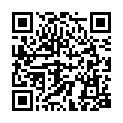 ссылка на документ(редакция № 7 на 26 ноября 2021 г.)МИНИСТЕРСТВО ЭКОНОМИЧЕСКОГО РАЗВИТИЯ ПРИДНЕСТРОВСКОЙ МОЛДАВСКОЙ РЕСПУБЛИКИПРИКАЗот 7 октября 2008 г.
№ 193Об утверждении Инструкции по бухгалтерскому учету в организациях, состоящих на бюджетеСАЗ (08.12.2008) № 08-48Текст нижеприведенной редакции Приказа официально не опубликован
(редакция подготовлена с учетом изменений,
внесенных Приказом Министерства финансов ПМР
от 24.09.10)Согласован:
Приднестровский республиканский банкЗарегистрирован Министерством юстиции
Приднестровской Молдавской Республики 4 декабря 2008 г.
Регистрационный № 4636В соответствии с Законом Приднестровской Молдавской Республики от 17 августа 2004 года № 467-З-III "О бухгалтерском учёте и финансовой отчётности"  (САЗ 04-34) с изменениями и дополнениями, внесёнными Законами Приднестровской Молдавской Республики от 10 марта 2005 года № 544-ЗИ-III (САЗ 05-11), от 4 августа 2005 года № 610-ЗИД-III (САЗ 05-32), Законом Приднестровской Молдавской Республики от 14 января 2003 года № 225-З-III "О бюджетной классификации Приднестровской Молдавской Республики"  (САЗ 03-3) с изменениями и дополнениями, внесёнными Законами Приднестровской Молдавской Республики от 16 октября 2003 года № 340-ЗИД-III (САЗ 03-42); от 4 ноября 2003 года № 349-ЗИД-III(САЗ 03-45), от 1 августа 2005 года № 607-ЗИД-III (САЗ 05-32), от 13 декабря 2005 года № 702-ЗД-III (САЗ 05-51), от 23 декабря 2005 года № 714-ЗД-III (САЗ 05-52), от 20 марта 2006 года № 12-ЗИД-IV (САЗ 06-13), от 29 сентября 2006 года № 86-ЗИД-IV (САЗ 06-40), от 2 марта 2007 года № 181-ЗИД-IV (САЗ 07-10), от 7 марта 2007 года № 190-ЗД-IV  (САЗ 07-11), от 3 июля 2007 года № 244-ЗИД-IV (САЗ 07-28), от 15 ноября 2007 года № 336-ЗД-IV (САЗ 07-47), от 29 ноября 2007 года № 355-ЗД-IV (САЗ 07-49), от 14 января 2008 года № 378-ЗИД-IV (САЗ 08-2), от 21 января 2008 года № 391-ЗИД-IV (САЗ 08-3), от 14 апреля 2008 года № 440-ЗИД-IV  (САЗ 08-15), от 8 июля 2008 года № 492-ЗИД-IV (САЗ 08-27), от 26 сентября 2008 года № 544-ЗД-IV (САЗ 08-38), от 3 октября 2008 года № 565-ЗИ-IV (САЗ 08-39), от 27 октября 2008 года № 575-ЗД-IV (САЗ 08-43),от 27 октября 2008 года № 577-ЗИД-IV (САЗ 08-43), Указом Президента Приднестровской Молдавской Республики от 13 февраля 2007 года № 147 "Об утверждении Положения о Министерстве финансов Приднестровской Молдавской Республики"  (САЗ 07-8) с изменениями и дополнениями, внесенными Указами Президента Приднестровской Молдавской Республики от 6 апреля 2007 года № 273 (САЗ 07-15), от 24 мая 2007 года № 370 (САЗ 07-22), от 31 июля 2007 года № 504(САЗ 07-32),от 5 октября 2007 года № 660 (САЗ 07-41), от 1 апреля 2008 года № 208 (САЗ 08-13), от 14 августа 2008 года № 518 (САЗ 08-32) и во исполнение Постановления Правительства Приднестровской Молдавской Республики от 25 февраля 2000 года № 55 "О государственной программе перехода Приднестровской Молдавской Республики на международную систему бухгалтерского учёта и статистики и о реформе бухгалтерского учёта" (ОВ № 2, 2000 год), приказываю:1. Утвердить Инструкцию по бухгалтерскому учету в организациях, состоящих на бюджете согласно Приложению к настоящему Приказу.2. Направить настоящий Приказ на государственную регистрацию в Министерство юстиции Приднестровской Молдавской Республики.3. Настоящий Приказ вступает в силу со дня официального опубликования.МИНИСТР И. МОЛОКАНОВАг. Тирасполь
7 октября 2008 г.
№ 193Ретроспектива изменений Приложения:Редакция 2 - Приказ Министерства финансов ПМР от 24.09.10 № 165 (САЗ 10-41).Приложение
к Приказу Министерства финансов
Приднестровской Молдавской Республики
от 7 октября 2008 года № 193ИНСТРУКЦИЯ ПО БУХГАЛТЕРСКОМУ УЧЕТУ В
ОРГАНИЗАЦИЯХ, СОСТОЯЩИХ НА БЮДЖЕТЕ1. ОРГАНИЗАЦИЯ БУХГАЛТЕРСКОГО УЧЕТА1. Организации, состоящие на республиканском и местных бюджетах, а также централизованные бухгалтерии при министерствах, ведомствах, местных органах власти и их управлениях (отделах), центральных городских и районных больницах и при отдельных учреждениях (далее - организациях), осуществляют учет исполнения смет расходов по бюджету и внебюджетным средствам в соответствии с Законом "О бухгалтерском учете и финансовой отчетности" и настоящей Инструкцией.2. Бухгалтерский учет исполнения смет расходов по бюджету и смет по специальным средствам, в том числе по подсобным сельским и учебно-опытным хозяйствам, производственным (учебным) мастерским и научно-исследовательским работам, выполняемым по хозяйственным договорам, а также другим внебюджетным средствам ведется на едином балансе по плану счетов, предусмотренному настоящей Инструкцией.Организации, имеющие подсобные сельские хозяйства, с разрешения вышестоящей организации бухгалтерский учет по подсобным хозяйствам могут вести на отдельном балансе по плану счетов, предусмотренному настоящей Инструкцией.В случаях, когда подсобные сельские хозяйства при организациях переведены на хозяйственный расчет, эти хозяйства ведут бухгалтерский учет в порядке, предусмотренном Планом счетов бухгалтерского учета финансово-хозяйственной деятельности организаций и Инструкцией по его применению.Капитальные вложения и источники их финансирования учитываются на едином балансе по плану счетов, предусмотренному настоящей Инструкцией.Министерствам и ведомствам, управлениям (отделам) городов и районов разрешается для подведомственных им организаций, состоящих на бюджете, устанавливать порядок ведения бухгалтерского учета капитальных вложений по строительству зданий, сооружений и других объектов, расширению и реконструкции действующих организаций, независимо от объема капитальных вложений, источников их финансирования (бюджетные и специальные средства) и способа производства работ, на самостоятельном балансе. В этом случае бухгалтерский учет операций по капитальным вложениям и составление отчетности осуществляются в порядке, установленном законодательством Приднестровской Молдавской Республики.3. По детским дошкольным организациях, бухгалтерский учет исполнения смет расходов ведется в централизованном порядке бухгалтериями этих организаций по установленным для последних инструкциям.4. Министерства и ведомства Приднестровской Молдавской Республики в необходимых случаях могут издавать указания о порядке применения общих положений по бухгалтерскому учету в организациях своей системы с учетом специфики их деятельности в соответствии с законодательством Приднестровской Молдавской Республики.5. Бухгалтерский учет исполнения смет расходов осуществляется по мемориально-ордерной форме бухгалтерского учета в соответствии с настоящей Инструкцией. Министерства и ведомства Приднестровской Молдавской Республики в отдельных случаях могут разрешать организациям вести бухгалтерский учет исполнения смет расходов по журнально-ордерной форме бухгалтерского учета при наличии разработанных и согласованных указаний в порядке, установленном законодательством Приднестровской Молдавской Республики.6. Бухгалтерский учет исполнения смет расходов организаций осуществляется, как правило, централизованными бухгалтериями, создаваемыми при министерствах, ведомствах, управлениях (отделах), а также при центральных городских и районных больницах и других организациях.При централизации учета за руководителям обслуживаемых организаций (уполномоченными ими должностными лицами) сохраняются права распорядителей ассигнований, в частности: заключать договоры на поставку товаров и оказание услуг и трудовые соглашения на выполнение работ; получать в установленном порядке авансы на хозяйственные и другие нужды и разрешать выдачу авансов своим сотрудникам; разрешать оплату расходов за счет ассигнований, предусмотренных сметой; расходовать в соответствии с установленными нормами материалы, продукты питания и другие материальные ценности на нужды организации; утверждать авансовые отчеты подотчетных лиц, документы по инвентаризации, акты на списание пришедших в ветхость и негодность основных средств и других материальных ценностей в соответствии с действующими положениями; разрешать другие вопросы, относящиеся к финансово-хозяйственной деятельности организаций.Централизованная бухгалтерия представляет руководителям обслуживаемых организаций необходимые им сведения об исполнении смет расходов в сроки, установленные главным бухгалтером централизованной бухгалтерии по согласованию с руководителями этих организаций (уполномоченными ими должностными лицами).7. Организации расходуют государственные средства в соответствии с целевым назначением и в меру выполнения мероприятий, предусмотренных сметами, строго соблюдая финансово-бюджетную дисциплину и максимальную экономию материальных ценностей и денежных средств.Бухгалтерский учет должен обеспечить систематический контроль за ходом исполнения смет расходов, состоянием расчетов с организациями и лицами, сохранностью денежных средств и материальных ценностей.8. В случаях, когда министерствам, ведомствам, управлениям (отделам) местных органов власти разрешено в установленном порядке централизовать в своих сметах средства по входящим в их систему организациям для снабжения их материальными ценностями, учет расчетов по этим операциям осуществляется в порядке, изложенном в Приложении № 1 к настоящей Инструкции.9. Руководители министерств, ведомств, организаций и их бухгалтерских служб (уполномоченные ими должностные лица), главные бухгалтеры централизованных бухгалтерий осуществляют руководство организацией бухгалтерского учета и отчетности, контроль за исполнением смет расходов организациями своей системы.10. В обязанности бухгалтерских служб входит:а) обеспечение правильной организации бухгалтерского учета в соответствии с настоящей Инструкцией и отдельными указаниями;б) осуществление предварительного контроля за своевременным и правильным оформлением документов и законностью совершаемых операций, изложенных в Приложении № 2 к настоящей Инструкции;в) контроль за правильным и экономным расходованием средств в соответствии с выделенными ассигнованиями и их целевым назначением по утвержденным сметам расходов по бюджету с учетом внесенных в них в установленном порядке изменений, а также за сохранностью денежных средств и материальных ценностей;г) своевременное финансирование организаций, ведущих учет самостоятельно, а также контроль за исполнением ими смет расходов и правильной постановкой бухгалтерского учета;д) учет доходов и расходов по сметам специальных средств и учет операций по другим внебюджетным средствам;е) начисление и выплата в срок заработной платы рабочим и служащим, стипендий учащимся учебных заведений;ж) своевременное проведение расчетов, возникающих в процессе исполнения смет, с организациями и отдельными лицами;з) участие в проведении инвентаризации денежных средств, расчетов и материальных ценностей, своевременное и правильное определение результатов инвентаризации и отражение их в учете; проведение инструктажа материально-ответственных лиц по вопросам учета и сохранности ценностей, находящихся на их ответственном хранении;и) широкое применение современных средств вычислительной техники при выполнении учетно-вычислительных работ;к) составление и представление в установленные сроки бухгалтерской отчетности;л) составление и согласование с руководителями организаций (уполномоченными ими должностными лицами) (при отсутствии плановых отделов или других аналогичных структурных подразделений) смет расходов и расчетов к ним;м) осуществление контроля за сохранностью основных средств, малоценных и быстроизнашивающихся предметов и других материальных ценностей в местах их хранения и эксплуатации;н) систематизированный учет положений, инструкций, методических указаний по вопросам учета и отчетности, других нормативных документов, относящихся к компетенции бухгалтерских служб;о) хранение бухгалтерских документов, регистров учета, машинограмм, смет расходов, расчетов к ним, других документов, а также сдача их в архив в установленном порядке.11. Главный бухгалтер (руководитель бухгалтерской службы или уполномоченное им лицо) устанавливает служебные обязанности для работников бухгалтерии с тем, чтобы каждый работник знал свои обязанности и нес ответственность за их выполнение.Распределение служебных обязанностей в бухгалтериях производится по функциональному признаку, то есть за каждой группой работников или отдельным работником, в зависимости от объема работ, закрепляется определенный участок. В бухгалтериях могут организовываться примерно следующие группы: финансовая, материальная, расчетов с рабочими и служащими, расчетов с родителями за содержание детей в детских учреждениях и так далее. В зависимости от объема работ из финансовой и материальной групп могут быть выделены группы: оперативно-финансовая, расчетных операций, основных средств и малоценных и быстроизнашивающихся предметов, продуктов питания.В необходимых случаях в организациях, обслуживаемых централизованными бухгалтериями, создаются учетно-контрольные группы из работников централизованных бухгалтерий. Эти группы обязаны обеспечить оформление всей первичной документации по бухгалтерскому учету операций данной организации, контроль за сохранностью ценностей, находящихся у материально-ответственных лиц, и осуществлять выполнение других работ, предусмотренных распределением обязанностей.Все подразделения, входящие в состав отдельных организаций, а также организации, обслуживаемые централизованными бухгалтериями, обязаны своевременно передавать в бухгалтерию необходимые для бухгалтерского учета и контроля документы: выписки из приказов и распоряжений, сметы расходов, а также всякого рода договоры, нормативы и другое.Требования главного бухгалтера в части порядка оформления и представления в бухгалтерию необходимых документов и сведений являются обязательными для всех работников подразделений и служб организации, а при централизации учета - для всех обслуживаемых организаций.12. Представление первичных документов в бухгалтерию регламентируется графиком документооборота, составленным главным бухгалтером и утвержденным руководителем организации (уполномоченным им должностным лицом). В централизованной бухгалтерии указанный график утверждается руководителем организации (уполномоченным им должностным лицом), при котором создана эта бухгалтерия. Материально- ответственным и другим должностным лицам вручаются выписки из графика документооборота о сроках представления документов в бухгалтерию.13. В организациях все бухгалтерские документы, связанные с исполнением смет расходов по бюджету, специальным и другим внебюджетным средствам, подписываются руководителем организации (уполномоченным им должностным лицом) и главным бухгалтером или его заместителем. В министерствах и ведомствах Приднестровской Молдавской Республики право первой подписи может быть также предоставлено начальникам управлений и самостоятельных отделов этих министерств и ведомств.В централизованных бухгалтериях документы ПРБ и кредитных организаций (денежные чеки и расчетные (платежные) документы), а также расходные кассовые ордера и платежные (расчетно-платежные) ведомости на заработную плату по срокам и суммам выплат из кассы (распорядительные надписи) подписываются руководителем организации, при котором создана централизованная бухгалтерия, или другим лицом, на то им уполномоченным, и главным бухгалтером или его заместителем. Остальные документы, служащие основанием для выдачи денег, товарно-материальных и других ценностей, а также изменяющие кредитные и расчетные обязательства организаций, обслуживаемых централизованными бухгалтериями, подписываются соответствующими руководителями организаций и главным бухгалтером централизованной бухгалтерии или их заместителями.Документы без подписи главного бухгалтера или его заместителя считаются недействительными и не принимаются к исполнению.Приходные кассовые ордера действительны при наличии подписи главного бухгалтера или его заместителя и кассира.14. Основанием для отражения записей в учетных регистрах служат надлежаще оформленные первичные документы. Первичные документы могут быть разовыми, предназначенными для оформления отдельных хозяйственных операций, или групповыми, предназначенными для оформления ряда однородных хозяйственных операций за определенный период. Первичные документы должны составляться своевременно, как правило, в момент совершения операции и содержать достоверные данные.Первичные документы для придания им юридической силы должны иметь следующие реквизиты: наименование документа (формы), код формы; дату составления; содержание хозяйственной операции; измерители в количественном и стоимостном выражении; наименование должностей лиц, ответственных за совершение хозяйственной операции и правильность ее оформления; личные подписи и их расшифровки.В необходимых случаях в первичном документе могут быть приведены дополнительные реквизиты: номер документа, название и адрес организации, основание для совершения хозяйственной операции, зафиксированной документом, другие дополнительные реквизиты, определяемые характером документируемых хозяйственных операций.В документах на приобретение материальных ценностей должна быть расписка материально-ответственного лица в получении этих ценностей, а в документах, за выполненные работы - подтверждение принятия работ соответствующими лицами.Записи в первичных документах производятся чернилами, пастой шариковой ручки или при помощи пишущих машин и средств механизации. Свободные строки в первичных документах прочеркиваются.В первичных документах - как в текстовой части, так и цифровых данных - подчистки и неоговоренные исправления не допускаются.Ошибки в первичных документах исправляются путем зачеркивания неправильного текста или суммы и написания над зачеркнутым правильного текста или суммы. Зачеркивание производится тонкой чертой так, чтобы можно было прочитать ранее написанное. Исправление ошибки в первичном документе должно быть оговорено надписью "Исправлено" и подтверждено подписями лиц, подписавших документ, с указанием даты исправления.В кассовых и расчетных (платежных) документах Приднестровского республиканского банка (далее - ПРБ) и кредитных организаций исправления не допускаются.При оформлении первичных документов и записи их в регистры учета следует руководствоваться нормативными правовыми актами Приднестровской Молдавской Республики.15. Документы, служащие основанием для записей в регистрах учета, должны представляться в бухгалтерию в сроки, установленные графиком.Материально-ответственные лица представляют первичные документы по приходу и расходу товарно-материальных ценностей при реестре сдачи документов (форма 0504053), составляемом в двух экземплярах. После проведенной в присутствии материально-ответственного лица проверки правильности оформления представленных первичных документов один экземпляр реестра с подписью работника бухгалтерии возвращается материально-ответственному лицу, второй экземпляр остается в делах бухгалтерии.С лицами, ответственными за хранение денежных средств и товарно-материальных ценностей, заключается письменный договор о полной индивидуальной материальной ответственности в установленном порядке.16. Поступившие в бухгалтерию первичные документы обязательно подвергаются проверке как по форме (полнота и правильность оформления первичных документов, заполнения реквизитов), так и по содержанию (законность документируемых операций, логическая увязка отдельных показателей).За достоверность содержащихся в документах данных, а также за своевременное и правильное составление первичных документов несут ответственность лица, создавшие и подписавшие эти документы.Все документы, приложенные к приходным и расходным кассовым ордерам, а также документы, послужившие основанием для начисления заработной платы, подлежат обязательному гашению штампом или надписью от руки: "Получено" или "Оплачено" с указанием даты (числа, месяца, года).17. Проверенные и принятые к учету документы систематизируются по датам совершения операций (в хронологическом порядке) и оформляются мемориальными ордерами - накопительными ведомостями, которым присваиваются следующие постоянные номера:мемориальный ордер 1- накопительная ведомость по кассовым операциям (форма 381);мемориальный ордер 2 - накопительная ведомость по движению средств на бюджетных текущих счетах (форма381);мемориальный ордер 3 - накопительная ведомость по движению средств на текущих счетах по внебюджетным средствам (форма381);мемориальный ордер 4 - накопительная ведомость по расчетам чеками из книжек (форма 323);мемориальный ордер 5 - свод расчетных ведомостей по заработной плате и стипендиям (форма 405);мемориальный ордер 6 - накопительная ведомость по расчетам с разными организациями (форма 408);мемориальный ордер 8 - накопительная ведомость по расчетам с подотчетными лицами (форма 386);мемориальный ордер 9 - накопительная ведомость по выбытию и перемещению основных средств (форма 438);мемориальный ордер10 - накопительная ведомость по выбытию и перемещению малоценных и быстроизнашивающихся предметов (форма 438);мемориальный ордер11 - свод накопительных ведомостей по приходу продуктов питания (форма 398);мемориальный ордер 12 - свод накопительных ведомостей по расходу продуктов питания (форма 411);мемориальный ордер 13 - накопительная ведомость по расходу материалов (форма 396);мемориальный ордер 14 - накопительная ведомость начисления доходов по специальным средствам (форма 409);мемориальный ордер 15 - свод ведомостей по расчетам с родителями за содержание детей (форма 406).По остальным операциям и по операциям "Сторно" составляются отдельные мемориальные ордера (форма 274), которые нумеруются начиная с "16" за каждый месяц в отдельности.В организациях, в которых по объему операций не требуется составления накопительных ведомостей, корреспонденция счетов указывается на отдельных мемориальных ордерах (форма 274) или на оттисках штампа, проставляемых непосредственно на первичных документах с присвоением соответствующих номеров, указанных выше. Штамп должен содержать те же реквизиты, что и мемориальный ордер (форма 274).Отдельные мемориальные ордера составляются по мере совершения операций, но не позднее следующего дня (по получении первичного документа), как на основании отдельных документов, так и на основании группы однородных документов. Корреспонденция субсчетов в мемориальном ордере записывается в зависимости от характера операций по дебету одного субсчета и кредиту другого субсчета или дебету одного субсчета и кредиту нескольких субсчетов, или, наоборот, по кредиту одного субсчета и дебету нескольких субсчетов.Мемориальные ордера подписываются главным бухгалтером или его заместителем и исполнителем, а при централизации учета - кроме того, и руководителем (уполномоченным им должностным лицом) группы учета.18. Все мемориальные ордера регистрируются в Главной книге (форма 0504072). Учет в Главной книге, как правило, ведется по субсчетам, а по решению главного бухгалтера может вестись по счетам.Главная книга открывается записями сумм остатков на начало года в соответствии с заключительным балансом за истекший год. Записи в ней производятся по мере составления мемориальных ордеров, а при составлении мемориальных ордеров - накопительных ведомостей один раз за месяц. Сумма мемориального ордера записывается сначала в графу "Сумма по ордеру", а затем в дебет и кредит соответствующих субсчетов. Сумма оборотов за месяц по всем субсчетам, как по дебету, так и по кредиту должна быть равна итогу графы "Сумма по ордеру". Второй строкой после оборотов за месяц выводится остаток на начало следующего месяца по каждому субсчету.19. Аналитический учет ведется в учетных регистрах (в книгах, карточках, накопительных ведомостях, машинограммах и другое). Порядок записей в регистрах учета изложен в соответствующих разделах настоящей Инструкции. Формы регистров приведены в альбоме форм бухгалтерской документации для организаций, состоящих на бюджете, а машинограммы - в типовых проектах комплексной автоматизации бухгалтерского учета.20. В бухгалтерских книгах до начала записей нумеруются все страницы (листы). На последней странице листа за подписью главного бухгалтера делается надпись: "В настоящей книге всего пронумеровано страниц (листов)". Кассовая книга (форма 0504514), приходно-расходная книга учета бланков трудовых книжек и вкладышей к ним (форма 0504045), кроме того, должны быть прошнурованы и опечатаны сургучной печатью, а количество листов в формах КО-3 и 0504514 заверено подписями руководителя организации и главного бухгалтера и форма 0504045 - руководителем организации (уполномоченным им должностным лицом).На каждой книге надписывается: наименование организации, централизованной бухгалтерии и год, на который книга открыта. В книге должно быть оглавление открытых в ней субсчетов. При переносе записей на другую страницу книги в оглавлении по данному субсчету делается отметка о переносе записи с указанием номеров новых страниц.Книги бухгалтерского учета при наличии в них по истечении года свободных листов могут быть использованы для записи операций следующего года. В этих случаях книги сдаются в архив один раз в два года.Карточки (кроме карточек по основным средствам) регистрируются в реестре карточек (форма 0504052), который ведется для каждого счета отдельно. Карточки для учета основных средств регистрируются в описи инвентарных карточек по учету основных средств (форма 0504033).Карточки хранятся и в картотеках, в которых они располагаются по субсчетам с подразделением внутри их по материально-ответственным лицам, а в централизованных бухгалтериях и по обслуживаемым организациям.Карточки учета материалов, малоценных и быстроизнашивающихся предметов сдаются в архив в подшитом виде вместе с реестром карточек, регистрами и другими бухгалтерскими документами ежегодно или один раз в два года. В такие же сроки сдаются в архив карточки учета основных средств, выбывших в течение года.Опись инвентарных карточек по учету основных средств (форма 0504033) сдается в архив, когда в ней имеются отметки о списании инвентаря по последней инвентарной карточке (форма ОС-6 (0306005)). При сдаче инвентарных карточек в архив без описи они записываются в отдельной ведомости, в которой указываются номер карточки и название списанного инвентаря, а в централизованных бухгалтериях, кроме того, и наименование обслуживаемой организации.Записи в регистрах бухгалтерского учета производятся чернилами, пастой шариковой ручки или (и) при помощи пишущих машин и средств механизации с первичных документов не позднее следующего дня после их получения.По окончании каждого месяца в регистрах аналитического учета подсчитываются итоги оборотов и выводятся остатки по субсчетам.21. Исправление ошибок, обнаруженных в записях бухгалтерского учета за текущий год, производится в следующем порядке:а) обнаруженная ошибка за данный отчетный период до момента представления бухгалтерского баланса, не требующая изменения данных мемориального ордера, исправляется путем зачеркивания тонкой чертой неправильных сумм и текста так, чтобы можно было прочитать зачеркнутое, и надписывается над зачеркнутым исправленный текст и сумма. Одновременно здесь же на полях против соответствующей строки за подписью главного бухгалтера делается оговорка "Исправлено";б) обнаруженная ошибочная запись до момента представления бухгалтерского баланса, вызванная ошибкой в мемориальном ордере, в зависимости от ее характера исправляется дополнительным мемориальным ордером или по способу "Красное сторно"; точно так же исправляются ошибки во всех случаях, когда они обнаружены в записях бухгалтерского учета за тот отчетный период, за который баланс уже представлен. Дополнительные бухгалтерские записи по исправлению ошибок, а также исправления способом "Красное сторно" оформляются мемориальными ордерами, в которых, помимо обычных реквизитов, делается ссылка на номер и дату мемориального ордера, исправляемого данным мемориальным ордером.22. Для контроля за правильностью бухгалтерских записей по счетам синтетического и аналитического учета составляются оборотные ведомости (форма 504036) по каждой группе аналитических счетов, объединяемых соответствующим синтетическим счетом. Итоги оборотов и остатки по каждому аналитическому счету оборотных ведомостей сверяются с итогами оборотов и остатками этих субсчетов Главной книги (форма 0504072).Оборотные ведомости составляются ежемесячно, а по основным средствам и малоценным и быстроизнашивающимся предметам ежеквартально. Записи в оборотной ведомости (форма 0504036), могут производиться при необходимости в течение нескольких лет.23. В новом году в бухгалтерских регистрах по синтетическим и аналитическим счетам записываются суммы остатков на начало года в полном соответствии с заключительным балансом и учетными регистрами за истекший год.Если вышестоящей организацией при утверждении или финансовым органом при приемке годового отчета сделаны исправления в заключительном балансе, то на основании соответствующего письменного распоряжения эти исправления вносятся как в регистры прошлого года (путем исправительной бухгалтерской записи), так и в регистры текущего года (путем изменения входящих остатков).24. По истечении каждого отчетного месяца все мемориальные ордера, мемориальные ордера - накопительные ведомости вместе с относящимися к ним документами должны быть подобраны в хронологическом порядке и сброшюрованы. При незначительном количестве документов брошюровку можно производить за три месяца в одну папку. На обложке надписываются: наименование организации или централизованной бухгалтерии; название и порядковый номер папки, дела, отчетный период - год и месяц; начальный и последний номера мемориальных ордеров; количество листов в деле.25. Сохранность первичных документов, учетных регистров, бухгалтерских отчетов и балансов, оформление и передачу их в архив обеспечивает главный бухгалтер.Первичные документы, учетные регистры, бухгалтерские отчеты и балансы до передачи их в архив должны храниться в бухгалтерии в специальных помещениях или закрывающихся шкафах под ответственностью лиц, уполномоченных главным бухгалтером.26. В бухгалтерском архиве организации дела хранятся в течение установленных сроков. По истечении сроков хранения дела в установленном порядке сдаются в соответствующий государственный архив. Документы, удостоверяющие сдачу дел в архив, хранятся постоянно в бухгалтерии.27. Изъятие первичных документов, учетных регистров, бухгалтерских отчетов и балансов организаций может производиться только органами дознания, предварительного следствия, прокуратуры и судами и налоговыми органами на основании постановления этих органов в соответствии с уголовно-процессуальным законодательством Приднестровской Молдавской Республики. Изъятие оформляется протоколом и реестром изымаемых документов, копия которых вручается под расписку соответствующему должностному лицу организации.В присутствии представителей органов, производящих изъятие, соответствующие должностные лица организации обязаны снять копии с изымаемых документов с указанием оснований и даты их изъятия.Если изымаются недооформленные тома документов (не подшитые, не пронумерованные и так далее), то с разрешения и в присутствии представителей органов, производящих изъятие, соответствующие должностные лица организаций могут дооформить эти тома (сделать опись, пронумеровать листы, прошнуровать, опечатать, заверив своей подписью, печатью).28. В случае пропажи или уничтожения первичных документов руководитель организации (уполномоченное им должностное лицо) приказом может назначить комиссию по расследованию причин пропажи, уничтожения.В необходимых случаях для участия в работе комиссии приглашаются представители следственных органов, охраны и государственного пожарного надзора.Результаты работы комиссии оформляются актом, который утверждается руководителем организации (уполномоченным им должностным лицом). Копия акта направляется в вышестоящую организацию.29. Материальные ценности и денежные средства, а также расчеты с дебиторами и кредиторами подлежат инвентаризации в соответствии с законодательством Приднестровской Молдавской Республики.30. Организации и централизованные бухгалтерии обязаны составлять и представлять бухгалтерскую периодическую и годовую отчетность в порядке, установленном законодательством Приднестровской Молдавской Республики.31. Обеспечение организаций и централизованных бухгалтерий инструкциями, регистрами, бланками первичной бухгалтерской документации для ведения бухгалтерского учета и составления отчетности осуществляется министерствами и ведомствами, управлениями (отделами).32. Механизированная система бухгалтерского учета основывается на едином взаимосвязанном технологическом процессе обработки документации по всем разделам учета с составлением баланса в соответствии с межотраслевыми типовыми проектными решениями по комплексной автоматизации бухгалтерского учета, предусматривающими следующие разделы учета: труда и заработной платы; расчетов по специальным видам платежей; продуктов питания; материальных ценностей, финансово-расчетных операций, кассовых и фактических расходов и сводный синтетический учет.Бухгалтерский учет ведется на основе разработанного единого классификатора учетных номенклатур по всем синтетическим и аналитическим счетам. Кодирование первичных документов (информации) осуществляется в строгом соответствии со структурой и значностью кодов, приведенных в классификаторах учетных номенклатур.В условиях комплексной автоматизации бухгалтерского учета, данные синтетического и аналитического учета отражаются в машинограммах, предусмотренных межотраслевыми типовыми проектными решениями с применением электронных вычислительных машин (ЭВМ).Машинограммы являются регистрами синтетического и аналитического учета.На бухгалтерские службы возлагается обязанность по кодированию и оформлению документов для передачи их вычислительной установке (ВУ) на обработку и получение машинограмм от ВУ, предусмотренных межотраслевыми типовыми проектными решениями по комплексной автоматизации бухгалтерского учета.При обнаружении в машинограммах ошибок бухгалтерия представляет на ВУ справку или корректировочную ведомость на исправительные бухгалтерские записи, на основании которых ВУ формирует соответствующие машинные носители и выдает машинограмму с учетом исправлений.Машинограммы ВУ должны быть оформлены надлежащим образом, подписаны лицами, ответственными за их выпуск, и скреплены печатью.Первичные документы брошюруются в бухгалтерии по участкам учета в хронологическом порядке по номерам пачек за месяц. Машинограммы хранятся отдельно по каждому номеру машинограммы соответствующего субсчета.2. ПЛАН СЧЕТОВ БУХГАЛТЕРСКОГО УЧЕТА
исполнения смет расходов организаций и исполнения местных
и республиканских бюджетовРетроспектива изменений пункта 33:Редакция 2 - Приказ Министерства финансов ПМР от 24.09.10 № 165 (САЗ 10-41).33. Для бухгалтерского учета операций исполнения смет расходов организаций и исполнения местных и республиканских бюджетов применяется следующий план счетов:УЧЕТ ОПЕРАЦИЙ ПО ИСПОЛНЕНИЮ СМЕТ РАСХОДОВ ПО БЮДЖЕТУ И
ВНЕБЮДЖЕТНЫМ СРЕДСТВАМРАЗДЕЛ I. ОСНОВНЫЕ СРЕДСТВА34. В этом разделе учитываются наличие и движение всех принадлежащих организации основных средств, в том числе и сданных в аренду.Бухгалтерский учет основных средств должен обеспечить правильное документальное оформление и своевременное отражение в регистрах учета поступления основных средств, их перемещения внутри организации и выбытия, а также контроль за сохранностью и правильным использованием каждого объекта (предмета, комплекта).К основным средствам относятся здания, сооружения, передаточные устройства, рабочие и силовые машины и оборудование, измерительные и регулирующие приборы и устройства, вычислительная техника, транспортные средства, инструмент, производственный и хозяйственный инвентарь и принадлежности, рабочий и продуктивный скот, многолетние насаждения, библиотечный фонд, внутрихозяйственные дороги и прочие основные средства.К основным средствам относятся также капитальные вложения на улучшение земель (мелиоративные, осушительные, ирригационные и другие работы) и в арендованные здания, сооружения, оборудование и другие объекты, относящиеся к основным средствам.Капитальные вложения в многолетние насаждения, улучшение земель включаются в состав основных средств ежегодно; в сумме затрат, относящихся к принятым в эксплуатацию площадям независимо от окончания всего комплекса работ.Законченные капитальные затраты в арендованные здания, сооружения, оборудование и другие объекты, относящиеся к основным средствам зачисляются арендатором в собственные основные средства в сумме фактических расходов, если иное не предусмотрено договором аренды.Не относятся к основным средствам:а) предметы, служащие менее одного года, независимо от их стоимости;б) предметы стоимостью на дату приобретения менее установленного законодательством лимита, за единицу (исходя из их стоимости, предусмотренной в договоре), независимо от срока их полезного использования, за исключением сельскохозяйственных машин и орудий, строительного механизированного инструмента, оружия, а также рабочего и продуктивного скота, которые относятся к основным средствам независимо от их стоимости;в) орудия лова (тралы, неводы, сети, мережи и другое) независимо от их стоимости и срока службы;г) бензомоторные пилы, сучкорезки, сплавной трос, сезонные дороги, усы и временные ветки лесовозных дорог, временные здания в лесу сроком эксплуатации до двух лет (передвижные обогревательные домики, котлопункты, пилоточные мастерские, бензозаправки и так далее);д) специальные инструменты и специальные приспособления (инструменты и приспособления целевого назначения, предназначенные для серийного и массового производства определенных изделий или для изготовления индивидуального заказа) независимо от стоимости;е) специальная одежда, специальная обувь, а также постельные принадлежности независимо от их стоимости и срока службы;ж) форменная одежда, предназначенная для выдачи работникам организации; одежда и обувь в организациях просвещения, здравоохранения и социальной защиты населения и других, состоящих на бюджете, независимо от стоимости и срока службы;з) временные (нетитульные) сооружения, приспособления и устройства, затраты по возведению которых относятся на себестоимость строительно-монтажных работ в составе накладных расходов;и) тара для хранения товарно-материальных ценностей на складах или осуществления технологических процессов стоимостью в пределах лимита по цене приобретения или изготовления;к) предметы, предназначенные для выдачи напрокат, независимо от стоимости;л) молодняк животных и животные на откорме, птица, кролики, пушные звери, семьи пчел, а также подопытные животные;м) многолетние насаждения, выращиваемые в питомнике в качестве посадочного материала.Счет 01 "Основные средства"35. Для учета основных средств предназначается счет 01 "Основные средства", который подразделяется на субсчета:010 "Здания";011 "Сооружения";012 "Передаточные устройства";013 "Машины и оборудование";015 "Транспортные средства";016"Инструменты, производственный (включая принадлежности) и хозяйственный инвентарь";017 "Рабочий и продуктивный скот";018 "Библиотечный фонд";019 "Прочие основные средства".36. На субсчете 010 "Здания" учитываются с выделением на отдельные группы:а) здания производственно-хозяйственного назначения, занимаемые органами управления, социально-культурными (здания учебных заведений, больниц, поликлиник и амбулаторий, домов-интернатов для престарелых и инвалидов, детских учреждений, библиотек, клубов, музеев, научно-исследовательских институтов, лабораторий и так далее) и другими организациями;б) здания, полностью или преимущественно предназначенные под жилье (общая полезная площадь жилых помещений которых занимает не менее 50% всей полезной жилой и нежилой площади).37. На субсчете 011 "Сооружения" учитываются: водокачки, стадионы, бассейны, дороги, мосты, памятники, ограждения парков, скверов и общественных садов и другое.38. На субсчете 012 "Передаточные устройства" учитываются, линии электропередачи, трансмиссии и трубопроводы со всеми промежуточными устройствами, необходимыми для трансформации (преобразования) и передачи энергии и для перемещения по трубопроводам жидких и газообразных веществ до потребителя.Примечание. Здания электростанций, газокомпрессорных, насосных и других станций учитываются на субсчете 010, а находящееся в них оборудование - на субсчете 013.39. На субсчете 013 "Машины и оборудование" учитываются: силовые машины и оборудование, рабочие машины и оборудование, измерительные приборы, регулирующие приборы и устройства, лабораторное оборудование, вычислительная техника, медицинское оборудование, прочие машины и оборудование с выделением на отдельные группы:а) силовые машины и оборудование, машины-генераторы, производящие тепловую и электрическую энергию, и машины-двигатели, превращающие разного рода энергию (энергию воды, ветра, тепловую, электрическую энергию и так далее) в механическую, то есть в энергию движения;б) рабочие машины и оборудование, машины, аппараты и оборудование, предназначенные для механического, термического и химического воздействия на предмет труда в процессе создания продукта или услуг производственного характера и перемещения предмета труда в производственном процессе при помощи механических двигателей, силы человека и животных;в) измерительные приборы дозаторы, амперметры, барометры, ваттметры, водомеры, вакуумметры, вапориметры, вольтметры, высотомеры, гальванометры, геодезические приборы, гигроскопы, индикаторы, компасы, манометры, хронометры, специальные весы, мерники, кассовые аппараты и другое;г) регулирующие приборы и устройства - кислородно-дыхательные приборы, регулирующие устройства электрические, пневматические и гидравлические, пульты автоматического управления, аппаратура централизации и блокировки, линейные устройства диспетчерского контроля и другое;д) лабораторное оборудование - пирометры, регуляторы, калориметры, приборы для определения влажности, перегонные кубы, лабораторные копры, приборы для испытания на газонепроницаемость, приборы для испытания прочности образцов на разрыв, микроскопы, термостаты, стабилизаторы, вытяжные шкафы и тому подобное;е) вычислительная техника электронно-вычислительные, управляющие и аналоговые машины, цифровые вычислительные машины и устройства (клавишные вычислительные и суммирующие машины и другое);ж) медицинское оборудование - медицинское оборудование (зубоврачебные кресла, операционные столы, кровати со специальным оборудованием и другое), специальное дезинфекционное и дезинсекционное оборудование, оборудование молочных кухонь и молочных станций, станций переливания крови и другое;з) прочие машины и оборудование - машины, аппараты и другое оборудование, не поименованные в вышеперечисленных группах. К прочим машинам и оборудованию относятся: оборудование стадионов, спортплощадок и спортивных помещений (в том числе спортивные снаряды), оборудование кабинетов и мастерских в учебных заведениях, киноаппаратура, осветительная аппаратура, оборудование сцен, музыкальные инструменты, телевизоры, радиоаппаратура, специальное оборудование научно-исследовательских организаций и других организаций, занимающихся научной работой, оборудование автоматических телефонных станций, пожарные машины на автомобильном и конном ходу, пожарные автоцистерны, механические пожарные лестницы, стиральные и швейные машины, холодильники, пылесосы и другое.40. На субсчете 015 "Транспортные средства" учитываются все виды средств передвижения, предназначенные для перемещения людей и грузов с выделением на отдельные группы:а) подвижной состав железнодорожного, водного, автомобильного транспорта (электровозы, тепловозы, паровозы, мотовозы, мотодрезины, вагоны, платформы, цистерны, теплоходы, пароходы, дизель-электроходы, буксиры, баржи и барки, лодки и суда служебно-вспомогательные, спасательные, пристани плавучие, парусные суда, автомобили грузовые и легковые, прицепы, автосамосвалы, автоцистерны, автобусы, тракторы-тягачи и другое);б) подвижной состав воздушного транспорта (самолеты, вертолеты);в) гужевой транспорт (телеги, сани и другое);г) производственный транспорт (электрокары, мотоциклы, мотороллеры, велосипеды, тележки и другое);д) все виды спортивного транспорта.Примечание. Транспортные и спортивные лошади и другие транспортные животные учитываются на субсчете 017 "Рабочий и продуктивный скот"41. На субсчете 016 "Инструменты, производственный (включая принадлежности) и хозяйственный инвентарь" учитываются с выделением на отдельные группы.а) инструменты - механизированные и немеханизированные орудия труда общего назначения, а также прикрепляемые к машинам предметы, служащие для обработки материалов. К ним относятся: режущие, ударные, давящие и уплотняющие орудия ручного труда, включая ручные механизированные орудия, работающие посредством электроэнергии, сжатого воздуха и тому подобное (электродрели, краскопульты, электровибраторы, гайковерты и другое), а также всякого рода приспособления для обработки материалов, производства монтажных работ и тому подобное (тиски, патроны, делительные головки, приспособления для установки двигателей и для проворачивания карданного вала на автомобилях и другое);б) производственный инвентарь и принадлежности - предметы производственного назначения, которые служат для облегчения производственных операций во время работы: рабочие столы, верстаки, кафедры, парты и тому подобное; оборудование, способствующее охране труда; вместилища для хранения жидких и сыпучих тел (баки, лари, чаны, закрома и тому подобное); шкафы торговые и стеллажи; инвентарная тара; предметы технического назначения, которые не могут быть отнесены к рабочим машинам (например, светокопировальные рамы и тому подобное);в) хозяйственный инвентарь - предметы конторского и хозяйственного обзаведения, конторская обстановка, переносные барьеры, вешалки, гардеробы, шкафы разные, диваны, столы, кресла, шкафы и ящики несгораемые, пишущие машины, гектографы, шапирографы и другие ручные множительные и нумеровальные аппараты, переносные юрты, палатки (кроме кислородных), кровати (кроме кроватей со специальным оборудованием), ковры, портьеры и другой хозяйственный инвентарь, а также предметы противопожарного назначения - гидропульты, стендеры, лестницы ручные и тому подобное (кроме насосов пожарных на автомобильном и конном ходу и механических пожарных лестниц, учитываемых по субсчету 013 "Машины и оборудование").42. На субсчете 017 "Рабочий и продуктивный скот" учитываются с выделением на отдельные группы:а) рабочий скот - лошади, волы, верблюды, ослы и другие рабочие животные (включая транспортных и спортивных лошадей и других транспортных животных);б) продуктивный и племенной скот - коровы, быки-производители, буйволы и яки (кроме рабочих), жеребцы-производители и племенные кобылы (нерабочие), кобылы, переведенные на табунное содержание, верблюды-производители и матки (нерабочие), олени-матки и самцы (рогачи), хряки-производители и свиноматки, овцематки, козы, бараны и другое.43. На субсчете 018 "Библиотечный фонд" учитываются библиотечные фонды, независимо от стоимости отдельных экземпляров книг. В библиотечный фонд включается: научная, художественная и учебная литература, специальные виды литературы и другие издания.44. На субсчете 019 "Прочие основные средства" учитываются с выделением на отдельные группы:а) многолетние насаждения. К многолетним насаждениям относятся искусственные многолетние насаждения вне зависимости от их возраста: плодово-ягодные насаждения всех видов (деревья и кустарники), озеленительные и декоративные насаждения на улицах, площадях, в парках, садах, скверах, на территории организаций, во дворах жилых домов, живые изгороди, снегозащитные и полезащитные полосы, насаждения по укреплению песков и берегов рек, овражно-балочные насаждения и тому подобное.; искусственные насаждения ботанических садов и других научно-исследовательских организаций и учебных заведений для научных целей и другие искусственные многолетние насаждения.Молодые насаждения всех видов учитываются отдельно от насаждений, достигших полного развития, то есть возраста начала плодоношения, смыкания крон и тому подобное;б) капитальные затраты по улучшению земель. К капитальным затратам по улучшению земель относятся затраты неинвентарного характера (не связанные со строительством сооружений) на культурно-технические мероприятия по поверхностному улучшению земель для сельскохозяйственного пользования, производимые за счет капитальных вложений (планировка земельных участков, корчевка площадей под пашню, очистка полей от камней и валунов, срезание кочек, расчистка зарослей, очистка водоемов и другое);в) музейные ценности (независимо от их стоимости), кроме музейных экспонатов (предметов искусства и естествознания, старины и народного быта и экспонатов научного, исторического и технического значения), которые учитываются в соответствии с Инструкцией по учету и хранению музейных ценностей в государственных музеях системы Министерства просвещения и других ведомств;г) экспонаты животного мира в зоопарках и других аналогичных организациях независимо от их стоимости;д) сценическо-постановочные средства: декорации, мебель и реквизит, бутафория, театральные и национальные костюмы, головные уборы, белье, обувь, парики;е) документация по типовому проектированию независимо от стоимости;ж) программы на технических носителях: учебные кинофильмы, магнитные диски и ленты, кассеты и другое;з) прочий инвентарь: детские игры, специальные лыжи и другое;и) нематериальные активы. К нематериальным активам организации, используемым в течение длительного периода в хозяйственной деятельности и приносящим доход, относятся права пользования земельными участками, природными ресурсами, патенты, лицензии, "ноу-хау", программные продукты, монопольные права и привилегии (включая лицензии на определенные виды деятельности), организационные расходы, торговые марки, товарные знаки и тому подобное.Нематериальные активы отражаются в учете в сумме затрат на приобретение и расходов по их доведению до состояния, в котором они пригодны к использованию. По нематериальным активам, по которым невозможно определить срок полезного использования, нормы износа устанавливаются в расчете на десять лет, но не более срока деятельности организации.45. Организации, имеющие в наличии музейные ценности, лабораторное оборудование, приборы, инструмент и другие предметы из драгоценных металлов и драгоценных камней, должны дополнительно учитывать их в порядке, установленном законодательством Приднестровской Молдавской Республики.46. Все основные средства должны находиться на ответственном хранении материально-ответственных лиц, назначенных приказом руководителя организации (уполномоченного им должностного лица).Лица, ответственные за хранение основных средств, ведут инвентарные списки нефинансовых активов (форма 0504034). Ответственные лица следят за сохранностью основных средств и ведут учет всех изменений.При смене ответственного лица производится инвентаризация основных средств, находящихся на его хранении, о чем составляется приемо-сдаточный акт. Акт утверждается руководителем организации (уполномоченным им должностным лицом).47. Основные средства отражаются в бухгалтерском учете и отчетности по первоначальной стоимости, то есть по фактическим затратам их приобретения, сооружения и изготовления, а объекты (предметы), которые подвергались переоценке - по переоцененной (восстановительной) стоимости. Изменение первоначальной стоимости основных средств допускается лишь в случаях достройки (дооборудования), реконструкции, модернизации, капитального ремонта и частичной ликвидации соответствующих объектов.Затраты по текущему ремонту на увеличение стоимости основных средств не относятся.Книги, учебники и другие издания, включенные в фонд библиотек, учитываются по номинальной цене, включая стоимость первоначального переплета их. Затраты на ремонт и реставрацию книг, в том числе и вторичный переплет, на увеличение стоимости книг не относятся, и списываются на расходы по смете организации.На основные средства организаций амортизационные начисления не производятся, а начисляется износ.48. При поступлении основных средств в организацию (на склад) материально-ответственное лицо на документе поставщика или на акте приемки должно расписаться в получении этих ценностей.Выдача основных средств со склада производится по накладным (требованиям) (форма 434), которые утверждаются руководителем организации (уполномоченным им должностным лицом). При этом накладная (требование) (форма 434) выписывается в одном экземпляре, если иной порядок не установлен законодательством Приднестровской Молдавской Республики.49. Основные средства, полученные и переданные безвозмездно в установленном законом порядке, а также выбывшие основные средства отражаются в учете по балансовой стоимости.50. Основные средства, пришедшие в негодность, списываются в установленном порядке. Для оформления списания пришедших в негодность основных средств применяются акты о списании основных средств в бюджетных организациях (форма ОС-4), акты о списании транспортных средств (форма ОС-4а), акты на списание исключенной из библиотеки литературы (форма 0504144). Указанные акты составляются постоянно действующей комиссией, назначенной приказом по организациям.Разборка и демонтаж основных средств до утверждения актов (получение разрешения вышестоящей организации) на списание не допускается.Детали и узлы, изготовленные с применением драгоценных металлов, а также детали и узлы, изготовленные из черных и цветных металлов и не используемые для нужд организации, подлежат реализации соответствующим организациям, имеющим лицензии на данный вид деятельности. Списанные с баланса детали и узлы, изготовленные с применением драгоценных металлов, учитываются организацией в соответствии с нормативными правовыми актами Приднестровской Молдавской Республики.Стоимость материалов, полученных от разборки отдельных объектов основных средств и оставленных для хозяйственных нужд организаций, относится на увеличение средств бюджетного финансирования или фондов.В тех случаях, когда организация не использует для своих нужд материальные ценности, полученные от списания основных средств и другого имущества, они должны быть реализованы в установленном порядке. Суммы, вырученные организациями от реализации основных средств, а также материалов, полученных от разборки отдельных объектов основных средств, за исключением уплаченных в бюджет установленных законодательством налогов, остаются в распоряжении организаций, а по зданиям и сооружениям перечисляются в доход соответствующего бюджета.В случае нарушения действующего порядка списания с баланса основных средств, а также бесхозяйственного отношения к материальным ценностям (уничтожение, сжигание и тому подобное), виновные в этом лица привлекаются к ответственности в установленном порядке. Передача зданий и сооружений из одного подчинения в другое производится в установленном порядке.51. Учет основных средств ведется в разрезе инвентарных объектов по местам их хранения и ответственным лицам.Отдельным инвентарным объектом считается законченное конструктивное устройство со всеми относящимися к нему приспособлениями и принадлежностями, или конструктивно обособленный предмет, предназначенный для выполнения определенных самостоятельных функций, или же обособленный комплекс конструктивно сочлененных предметов, представляющих собой единое целое и совместно выполняющих определенную работу.Инвентарным объектом по субсчету "Здания" является каждое отдельно стоящее здание. В состав здания входят все коммуникации внутри здания, необходимые для его эксплуатации, как-то: система отопления внутри здания, включая и котельную установку для отопления (если последняя находится в самом здании), внутренняя сеть водогазопровода и канализации со всеми устройствами, внутренняя есть силовой и осветительной электропроводки со всей осветительной арматурой, внутренние телефонные и сигнализационные сети и вентиляционные устройства общесанитарного значения, подъемники (лифты).Если здания примыкают друг к другу и имеют общую стену, но каждое из них представляет собой самостоятельное конструктивное целое, они считаются отдельными инвентарными объектами.Надворные постройки, ограждения и другие надворные сооружения, обслуживающие здание (сарай, забор, колодец и другое), составляют вместе с ним один инвентарный объект. Если эти постройки и сооружения обслуживают два и более зданий, они считаются самостоятельными инвентарными объектами.Наружные пристройки к зданию, имеющие самостоятельное хозяйственное значение, отдельно стоящие здания котельных, а также капитальные надворные постройки, (склады, гаражи и так далее) являются самостоятельными инвентарными объектами.Для организации учета и обеспечения контроля за сохранностью основных средств каждому объекту (предмету), кроме библиотечных фондов, присваивается инвентарный номер, который состоит из восьми знаков. Первые три знака обозначают субсчет, четвертый - группу и последние четыре знака - порядковый номер предмета в группе. По тем субсчетам, по которым не выделе-ны группы, четвертый знак обозначается нулем. Так, например, инвентарный номер 01010001 обозначает субсчет 010 "Здания", группа 1 - здания производственного назначения, порядковый номер объекта 0001; инвентарный номер 01630005 обозначает субсчет 016, группа 3 - хозяйственный инвентарь, порядковый номер предмета 0005.Когда инвентарный объект является сложным, то есть включает те или иные обособленные элементы, составляющие вместе с ним одно целое, на каждом таком элементе должен быть обозначен тот же инвентарный номер, что и на основном, объединяющем их объекте.Инвентарный номер обозначается на жетоне, который прикрепляется к объекту, краской на объекте или иным способом. При механизации учета основных средств объектам (предметам) присваиваются коды основных средств в соответствии с классификатором учетных номенклатур основных средств, утвержденным в установленном порядке.Инвентарный номер, присвоенный объекту основных средств, сохраняется за ним на весь период его нахождения в данной организации. Номера инвентарных объектов, выбывших или ликвидированных, не должны присваиваться другим, вновь поступающим объектам основных средств.Арендованные основные средства учитываются у арендаторов на забалансовом счете 01 "Арендованные основные средства" под инвентарными номерами, присвоенными им арендодателем.52. Стоимость приобретенных основных средств в бухгалтерии записывается в дебет соответствующих субсчетов счета 01 и кредит соответствующих субсчетов раздела "Денежные средства" или раздела "Расчеты". Одновременно делается запись по дебету соответствующего субсчета счета 20 или 21 и кредиту субсчета 250.На сумму выбывших из эксплуатации основных средств производится запись по кредиту соответствующих субсчетов счета 01 и дебету субсчетов 250, 020.Учет операций по выбытию и перемещению основных средств ведется в накопительной ведомости (форма 438 (мемориальный ордер 9)). Записи в накопительную ведомость производятся по каждому документу. При этом в графе "Итого" записывается сумма выбывших и перемещенных материальных ценностей, которая должна равняться сумме записей по дебету субсчетов. По окончании месяца итоги по субсчетам записываются в Главную книгу.53. Аналитический учет основных средств ведется на инвентарных карточках (формы ОС-6, ОС-8). Карточки ведутся по каждому инвентарному объекту (предмету).Инвентарные карточки (формы ОС-6, ОС-8) регистрируются в описи инвентарных карточек по учету основных средств (форма 0504052). Опись ведется в одном экземпляре. Записи в ней производятся в разрезе групп основных средств с указанием года открытия карточек. Для каждой группы отводится соответствующее количество страниц. Нумерация ведется по каждой группе, начиная с номера 1. В централизованных бухгалтериях описи ведутся в таком же порядке по каждой обслуживающей организации. При выбытии и перемещении основных средств в графе "Примечание" описи указывается дата (число, месяц, год) и номер мемориального ордера.Инвентарные карточки хранятся в картотеках бухгалтерии, в которых они располагаются по соответствующим субсчетам и группам с подразделением внутри их по материально-ответственным лицам, а в централизованных бухгалтериях - дополнительно и по обслуживаемым организациям.54. Карточка (форма ОС-6) предназначена для учета зданий, сооружений, передаточных устройств, машин и оборудования, инструментов, производственного (включая принадлежности) и хозяйственного инвентаря, транспортных средств и другое. Записи в ней производятся на основании первичных документов: актов приемки о вводе в эксплуатацию, технических паспортов заводов-изготовителей и других документов. В карточке указываются характерные признаки объектов (предметов): чертеж, модель, тип, марка, заводской номер, дата выпуска (изготовления), дата и номер акта ввода основных средств в эксплуатацию. Кроме того, записывается краткая индивидуальная характеристика объекта (предмета). В тех случаях, когда в составе оборудования, приборов, вычислительной техники и так далее имеются драгоценные металлы, в разделе "Краткая индивидуальная характеристика объекта" указывается перечень деталей, в составе которых имеется драгоценный металл, наименование детали и масса металла, указанная в паспорте.При перемещении основных средств внутри организации производится запись на оборотной стороне этой карточки.55. Карточка (форма ОС-8) служит для учета рабочего, продуктивного и племенного скота, а также для учета многолетних насаждений и капитальных затрат по улучшению земель (без сооружений).В карточке приводится индивидуальная характеристика животного с указанием возраста, масти, тавра, клички и тому подобное.Многолетние насаждения учитываются по инвентарным объектам с указанием породы, количества высаженных единиц и площади. В стоимость объекта включается сумма всех затрат, относящихся к принятым в эксплуатацию площадям, независимо от окончания всего комплекса работ.Учет капитальных затрат по улучшению земель ведется в разрезе мероприятий: планировка земельных участков, корчевка площадей под пашню, расчистка зарослей, очистка водоемов с указанием занимаемой площади и стоимости выполненных работ по каждому мероприятию.56. Карточка (форма ОС-9) предназначена для группового учета библиотечных фондов и сценическо-постановочных средств.Записи в карточках производятся в количественном и суммовом выражении. Для библиотечных фондов открывается одна карточка. Учет в ней ведется только в денежном выражении общей суммой. Подробный учет библиотечных фондов ведется в порядке, установленном Министерством просвещения Приднестровской Молдавской Республики.Счет 02 "Износ основных средств"57. На этом счете отражается движение износа основных средств, числящихся на балансе организации. Износ определяется и учитывается по зданиям и сооружениям, передаточным устройствам, машинам и оборудованию, рабочему скоту, транспортным средствам, производственному (включая принадлежности) и хозяйственному инвентарю, многолетним насаждениям, достигшим эксплуатационного возраста, нематериальным активам.Износ не определяется по следующим основным средствам:по зданиям и сооружениям, являющимся уникальными памятниками архитектуры и искусства; оборудованию, экспонатам, образцам, моделям, действующим и недействующим, макетам и другим наглядным пособиям, находящимся в кабинетах и лабораториях и используемым для учебных и научных целей; продуктивному скоту, буйволам, волам, оленям, экспонатам животного мира (в зоопарках и других аналогичных организациях); многолетним насаждениям, не достигшим эксплуатационного возраста, библиотечным фондам, фильмофонду, сценическо-постановочным средствам, музейным и художественным ценностям. Износ не определяется также по основным средствам организаций, находящихся за границей.Износ объектов (предметов) основных средств определяется за полный календарный год (независимо от того, в каком месяце отчетного года они приобретены или построены), в соответствии с установленными нормами.В инвентарных карточках учета основных средств (формы ОС-6, ОС-8) записывается годовая сумма износа в рублях, шифр годовой нормы износа и год, в котором последний раз начисляется износ.Начисление износа не может производиться свыше 100% стоимости основных средств. Ежегодно из карточек сумма износа записывается в ведомость. На общую сумму износа в последний рабочий день декабря составляется мемориальный ордер с отражением по дебету субсчета 250 и кредиту субсчета 020. Сумма износа по мемориальному ордеру записывается только в Главную книгу.Начисленный износ в размере 100% стоимости на объекты (предметы), которые годны для дальнейшей эксплуатации, не может служить основанием для списания их по причине полного износа.При выбытии объектов (предметов) в связи с их ликвидацией или безвозмездной передачи по соответствующей карточке определяется общая сумма износа за время нахождения предмета (объекта) в эксплуатации, и на эту сумму уменьшается износ по субсчету 020.РАЗДЕЛ 2. МАТЕРИАЛЬНЫЕ ЗАПАСЫ58. На счетах этого раздела учитываются принадлежащие организации строительные материалы, оборудование к установке, материалы, продукты питания, горюче-смазочные материалы, корма, фураж, тара, запасные части к машинам и оборудованию, продукция и изделия подсобных хозяйств, молодняк животных и животные на откорме, материалы для учебных, научных и других целей, а также материалы длительного использования и на лабораторном испытании, спецоборудование для договорных научно-исследовательских работ.Материальные запасы отражаются в учете и отчетности по их фактической стоимости, которая определяется исходя из затрат их приобретения, включая оплату процентов за приобретение в кредит предоставленный поставщиком, наценки (надбавки), комиссионные вознаграждения уплаченные снабженческим, внешнеэкономическим организациям, стоимости услуг товарных бирж, таможенные пошлины, расходы на транспортировку, хранение и доставку, осуществляемые силами сторонних организаций.59. Основными задачами учета материальных запасов являются: обеспечение сохранности и контроля за движением и правильным использованием всех материальных ценностей; соблюдение установленных норм запасов и расходов; своевременное выявление неиспользуемых материалов, подлежащих реализации в установленном порядке; получение точных сведений об остатках, находящихся на складах организаций.В целях обеспечения сохранности и правильной постановки учета материальных ценностей необходимо обеспечить надлежа-щую организацию складского учета. Хранение материальных ценностей должно производиться в специально приспособленных помещениях (складах). Порядок размещения материальных ценностей в складских помещениях должен обеспечивать быстроту операций по их приемке, выдаче и проведению инвентаризации. Ответственность за приемку, хранение и отпуск материальных ценностей возлагается на определенных материально-ответственных лиц, назначенных приказом руководителя организации (уполномоченного им должностного лица). Смена этих лиц должна сопровождаться инвентаризацией складов и составлением приемосдаточных актов, утверждаемых руководителем организации (уполномоченным им должностным лицом).Места хранения материальных ценностей должны быть оснащены необходимым весовым оборудованием, измерительными приборами, мерной тарой и другими контрольными приспособлениями.60. Учет материальных ценностей бухгалтерии ведется в количественном и суммовом выражении по наименованиям материалов и ответственным лицам. Материалы и продукты питания учитываются по стоимости их приобретения.Учет материальных ценностей на складе ведется материально ответственным лицом в книге складского учета материалов только по наименованиям, сортам и количеству.Бухгалтерия систематически осуществляет контроль за поступлением и расходованием материальных ценностей, находящихся на складе, а также сверяет свои записи по учету материалов с записями, ведущимися на складе (кладовой).61. Материалы и продукты питания в учетные регистры по приходу записываются на основании первичных документов (счетов, актов и другое) тем числом, когда получены ценности. В первичных документах должны быть указаны следующие данные: от кого поступили материалы или продукты питания, наименование, сорт, количество (вес), цена, сумма, дата поступления на склад и расписка материально-ответственного лица, принявшего эти ценности.В тех случаях, когда имеются расхождения с данными документов поставщика, составляется акт приемки по форме 429. Акт составляется приемочной комиссией в двух экземплярах с обязательным участием заведующего складом и представителя от поставщика или незаинтересованной организации. Один экземпляр акта используется для учета принятых материальных ценностей, другой - для направления претензионного письма поставщику.62. Расходы по доставке продуктов питания, медикаментов и перевязочных средств относятся на статью 110300 "Приобретение предметов снабжения и расходных материалов".В тех случаях, когда при приобретении материалов и продуктов питания предоставляется скидка, то на сумму этой скидки уменьшаются фактические расходы по соответствующей статье сметы. В синтетическом и аналитическом учете материалы и продукты питания учитываются по стоимости их приобретения.63. Выдача материалов со склада производится по документам, утвержденным руководителем организации (уполномоченным им должностным лицом). Для выдачи материалов применяются следующие документы:а) накладная (требование) (форма 434) применяется при выдаче материалов со склада и при перемещении материалов внутри организации. Накладная (требование) выписывается в двух экземплярах;б) меню-требование (форма 0504202) применяется для выдачи продуктов питания со склада. Меню-требование составляется ежедневно на основании норм раскладки продуктов питания и данных о количестве довольствующихся.Меню-требование с расписками лиц о выдаче и получении продуктов питания передается в бухгалтерию в сроки, установленные графиком, но не реже трех раз в месяц.Выдача продуктов питания в лечебно-профилактических организациях производится по документам, установленным Министерством здравоохранения и социальной защиты Приднестровской Молдавской Республики;в) ведомость на выдачу кормов и фуража (форма 0504203). Корма и фураж отпускаются со склада в пределах установленных норм;г) ведомость выдачи материалов на нужды организации (форма 0504210) применяется для выдачи хозяйственных материалов, материалов для учебных и других целей в течение месяца. При этом записи в ведомости следует производить не в хронологическом порядке, а для каждого вида материалов необходимо оставлять определенное количество строк, чтобы в конце месяца по каждому виду материалов можно было получить общий итог;д) заборная карта (форма 431) применяется как при ежедневном отпуске материалов и топлива, так и через определенные промежутки времени в течение месяца.Заборная карта выписывается на каждого получателя, на несколько наименований материалов для расходования по прямому назначению. Эта карта выписывается в двух экземплярах, один из которых с распиской получателя хранится на складе, второй - у получателя. При ежедневном отпуске материалов заборная карта выписывается сроком на 15 дней, а при периодическом отпуске - сроком на месяц.Материалы и топливо выдаются в пределах установленного лимита по предъявлении получателем своего экземпляра заборной карты. Отпуск материалов сверх установленного лимита производится по накладной (требованию) (форма 434).В тех случаях, когда выдача топлива со склада по накладной (требованию) или заборной карте является невозможной, списание расхода топлива производится по актам обмера остатков. В случае недостачи топлива по акту обмера в сравнении с установленными нормами расходования, руководитель организации (уполномоченное им должностное лицо) принимает меры к выявлению причин перерасхода и в надлежащих случаях - меры взыскания;е) путевой лист применяется для списания в расход автомобильного бензина. Бензин списывается по фактическому расходу, но не выше норм, утвержденных для отдельных марок автомобилей;ж) товарно-транспортная накладная (форма 1-т) междуведомственная применяется в организациях для перевозки грузов для нужд своей организации на собственных автомобилях.64. Списание материалов и продуктов питания производится по ценам их приобретения или средним ценам, если они приобретались по разным ценам.Возвратная или обменная тара (бочки, бидоны, ящики, бутылки и тому подобное) как свободная (порожняя), так и находящаяся под материальными ценностями, учитывается по соответствующим группам или видам по ценам, указанным в счетах поставщиков.При возврате или реализации тары разница между ценой приобретения и ценой, по которой тара реализована, относится по смете доходов и расходов на прочие текущие расходы.65. Для учета материальных запасов предназначены следующие счета: 03 "Изделия и продукция", 04 "Оборудование, строительные материалы и материалы для научных исследований", 05 "Молодняк животных и животные на откорме", 06 "Материа-лы и продукты питания".Счет 03 "Изделия и продукция"66. На этом счете учитываются готовые изделия и продукция производственных (учебных) мастерских, подсобных сельских и учебно-опытных хозяйств, а также готовая печатная продукция.Счет 03 "Изделия и продукция" подразделяется на субсчета:030 "Изделия производственных (учебных) мастерских";031 "Продукция подсобных (учебных) сельских хозяйств".67. На субсчете 030 "Изделия производственных (учебных) мастерских" учитываются готовые изделия, изготовленные в производственных (учебных) мастерских, а также готовая печатная продукция. Готовые изделия и печатная продукция учитываются по фактической себестоимости, определенной по данным фактических затрат на ее изготовление.Готовые изделия и печатная продукция приходуются на складе на основании актов приемки или других документов. На сумму готовой продукции производится запись по дебету субсчета 030 и кредиту субсчета 080.На сумму реализованной продукции кредитуется субсчет 030 и дебетуется субсчет 280.Аналитический учет готовых изделий и готовой печатной продукции ведется по наименованию, количеству и стоимости и по местам хранения на карточках (форма 296).68. На субсчете 031 "Продукция подсобных (учебных) сельских хозяйств" учитывается продукция подсобных сельских и учебно-опытных хозяйств.Продукция подсобных сельских и учебно-опытных хозяйств учитывается в течение года по плановым ценам. При оприходовании продукции дебетуется субсчет 031 и кредитуется субсчет 081.При реализации продукции плановая себестоимость реализованной продукции записывается с кредита субсчета 031 в дебет субсчета 281.Продукция, предназначенная для нужд самого хозяйства, списывается с субсчета 031 на соответствующие субсчета счета 06.На основании годовых отчетных калькуляций плановая себестоимость продукции корректируется в конце года до фактической себестоимости.В том случае, если фактическая себестоимость полученной за год сельскохозяйственной продукции выше плановой, на сумму разницы между фактической и плановой себестоимостью в части нереализованной продукции производится дополнительная запись по дебету субсчета 031 и кредиту субсчета 081, а в части реализованной продукции дебетуется субсчет 281 и кредитуется субсчет 081.Если же фактическая себестоимость полученной за год сельскохозяйственной продукции ниже плановой, то на сумму разницы между плановой и фактической себестоимостью (сумма экономии) производится бухгалтерская запись отрицательными числами (красными чернилами) в части нереализованной продукции по дебету субсчета 031 и кредиту субсчета 081, а в части реализованной продукции по дебету субсчета 281 и кредиту субсчета 081.Аналитический учет продукции подсобных сельских и учебно-опытных хозяйств ведется по наименованию, количеству, стоимости и по местам хранения на карточках (форма 296).Счет 04 "Оборудование, строительные материалы и
материалы для научных исследований"69. На этом счете учитываются оборудование, подлежащее установке в строящихся (реконструируемых) объектах, строительные материалы, конструкции, детали и другие материальные ценности, приобретаемые за счет средств, выделенных на капитальные вложения по бюджету и другим внебюджетным средствам, материалы длительного использования для научно-исследовательских работ, а также специальное оборудование, приобретенное для выполнения договорных научно-исследовательских работ.Счет 04 "Оборудование, строительные материалы и материалы для научных исследований" подразделяется на субсчета:040 "Оборудование к установке";041 "Строительные материалы для капитального строительства";043 "Материалы длительного использования для научных исследований и на лабораторном испытании";044 "Спецоборудование для договорных научно-исследовательских работ".70. На субсчете 040 "Оборудование к установке" учитываются готовые к установке строительные конструкции и детали. К ним относятся: металлические, железобетонные и деревянные конструкции; блоки и сборные части зданий и сооружений; сборные элементы; оборудование для отопительной, вентиляционной, санитарно-технической системы (отопительные котлы, радиаторы и тому подобное).На этом субсчете также учитывается отечественное и импортное оборудование, требующее монтажа и предназначенное для установки. К оборудованию, требующему монтажа, относится оборудование, которое может быть введено в действие только после сборки его частей и прикрепления к фундаменту или опорам зданий и сооружений, а также комплекты запасных частей такого оборудования. При этом в состав оборудования включается и контрольно-измерительная аппаратура или другие приборы, предназначенные для монтажа в составе установленного оборудования. На данном субсчете учитываются и другие материальные ценности, необходимые для строительства.Аналитический учет по этому субсчету ведется по видам оборудования, конструкций и деталей, количеству и стоимости на карточках (форма 296).71. На субсчете 041 "Строительные материалы для капитального строительства" учитываются строительные материалы, приобретаемые за счет средств, предназначенных на капитальное строительство, и используемые в процессе строительства и монтажных работ.К строительным материалам относятся: силикатные материалы (цемент, песок, гравий, известь, камень, кирпич, черепица); лесные материалы (лес круглый, пиломатериалы, фанера и тому подобное); строительный металл (железо, жесть, сталь, цинк листовой и тому подобное); металлоизделия (гвозди, гайки, болты, скобяные изделия и тому подобное); санитарно-технические материалы (краны, муфты, тройники и тому подобное); электротехнические материалы (кабель, лампы, патроны, ролики, шнур, провод, предохранители, изоляторы и тому подобное); химико-москательные (краска, олифа, толь и. тому подобное) и другие аналогичные материалы.В подсобных сельских хозяйствах на этом субсчете учитывается посадочный материал, приобретенный за счет капитальных вложений на закладку садов, ягодников, виноградников и тому подобное.Аналитический учет строительных материалов ведется по наименованиям материалов, количеству и стоимости на карточках (форма 296).72. На субсчете 043 "Материалы длительного использования для научных исследований и на лабораторном испытании" учитываются материалы, полученные со склада в лабораторию или другие структурные подразделения научно-исследовательского института, вуза для научно-исследовательских работ, которые используются неоднократно или длительное время, а также материалы, которые являются объектами научных исследований.Номенклатура материалов, учитываемых на субсчете 043, определяется руководителем организации (уполномоченным им должностным лицом).В организациях культуры на этом субсчете могут учитываться дорогостоящие материалы, полученные со склада для реставрации и ремонта произведений искусства, музейных ценностей и памятников архитектуры.В дебет субсчета 043 записываются материалы, полученные со склада, при этом кредитуются соответствующие субсчета счета 06.Материалы, полученные со склада для выполнения указанных работ, должны находиться на ответственном хранении улиц, назначенных приказом по организации. Эти лица обязаны учитывать материалы по наименованиям и количеству.Списание материалов в расход производится на основании актов или других документов, утвержденных руководителем организации (уполномоченным им должностным лицом). На сумму израсходованных материалов кредитуется субсчет 043 и дебетуются соответствующие субсчета счетов 08, 20, 21.Аналитический учет по субсчету 043 в бухгалтерии ведется по наименованиям материалов, количеству, стоимости и материально-ответственным лицам на карточках (форма 296).73. На субсчете 044 "Спецоборудование для договорных научно-исследовательских работ" в научно-исследовательских организациях и высших учебных заведениях учитывается спецоборудование, приобретенное для выполнения договорных научно-исследовательских работ по конкретной теме заказчика до передачи его в научное подразделение.В дебет субсчета 044 записывается приобретенное оборудование для выполнения договорных научно-исследовательских работ по теме, при этом кредитуется субсчет 178. При передаче оборудования со склада в научное подразделение для выполнения работ по теме (договору) кредитуется субсчет 044 и дебетуется субсчет 082 "Затраты на научно-исследовательские работы по договорам" и учитываются эти предметы на забалансовом счете 02 "Товарно-материальные ценности, принятые на ответственное хранение".Если после завершения работы по теме (договору) спецоборудование не возвращается заказчику, то оно оценивается по цене возможного использования и учитывается по дебету соот-ветствующего субсчета счетов 01 и кредиту субсчетов 250 "Фонд в основных средствах" и 020 "Износ основных средств", если используется в качестве основных средств, или - по дебету соответствующего субсчета счета 06 и кредиту субсчета 140 "Расчеты по финансированию из бюджета на расходы организации и другие мероприятия", если эти предметы используются в качестве материала. Стоимость этого оборудования списывается с забалансового счета 02.Аналитический учет по субсчету 044 ведется по наименованиям предметов, количеству, стоимости и материально-ответственным лицам на карточках (формы 296).Счет 05 "Молодняк животных и животные на откорме"74. На этом счете учитываются молодняк всех видов животных и животные на откорме, птицы, кролики, пушные звери, семьи пчел независимо от их стоимости. Этот счет применяется только в подсобных сельских хозяйствах.При покупке молодняка и животных, предназначенных для откорма, производится запись в дебет субсчета 050 и кредит соответствующих субсчетов 111, 113, 178.Молодняк животных, полученный от приплода в своем хозяйстве, приходуется в день отела, опороса, окота и тому подобное на основании акта на приплод по плановым ценам, и на стоимость полученного приплодом производится запись по дебету субсчета 050 и кредиту субсчета 081 или 400, если в подсобных хозяйствах учет затрат ведется на субсчете 211.Молодняк животных и животные на откорме ежемесячно взвешиваются, кроме молодняка, по которому учитывается не привес, а прирост. Привес молодняка животных и животных на откорме присоединяется к первоначальному их весу, согласно акту. Стоимость привеса определяется исходя из фактического привеса животных за отчетный месяц по плановой стоимости единицы привеса.По молодняку животных, по которым учитывается прирост, стоимость прироста исчисляется исходя из фактического количества кормо-дней пребывания в хозяйстве, оцениваемых по плановой стоимости выращивания из расчета плановых затрат на один кормо-день соответствующего вида и группы животных.На стоимость полученного привеса или прироста производится запись по дебету субсчета 050 и кредиту субсчета 081 или 400.По окончании откорма стоимость забитых животных списывается по кредиту субсчета 050. При этом стоимость полученной продукции на основании акта приходуется по плановым ценам по дебету субсчета 031. Разница между стоимостью забитых животных и стоимостью полученной продукции относится на субсчет 081 или 400 в корреспонденции с субсчетом 050.Падеж молодняка животных и животных на откорме рассматривается как потери производства, и стоимость их относится на увеличение себестоимости выращенного поголовья. В течение отчетного года эти потери должны списываться в оценке, числящейся на начало отчетного года, с присоединением плановой себестоимости привеса или прироста за период с начала года до момента падежа, с кредита субсчета 050 в дебет субсчета 081 или 400.В случае падежа животных по вине материально-ответственных лиц, ущерб, причиненный хозяйству, должен быть взыскан с виновных лиц в установленном законом порядке.В конце года плановая себестоимость продукции животноводства и стоимость привеса молодняка животных, учтенная на субсчете 031 и субсчете 050, корректируется на сумму полученной экономии или перерасхода. На выявленную разницу между плановой и фактической себестоимостью продукции дебетуются субсчет 031 и субсчет 050 и кредитуется субсчет 081 или 400 положительными числами в случаях перерасхода и отрицательными числами (красными чернилами) в случаях экономии против плановой себестоимости.Молодняк скота, переходящий на следующий год для дальнейшего выращивания и откорма, а также молодняк скота, переводимый в отчетном году в основное стадо, оценивается по фактической себестоимости.Аналитический учет молодняка животных ведется по видам и возрастным группам, а животных на откорме - только по видам в книге учета животных (форма 0504039). Учет должен обеспечить возможность получения данных о живом весе, привесе, приросте животных и прочее.Счет 06 "Материалы и продукты питания"75. На этом счете учитываются материалы и продукты питания по их предметной характеристике независимо от статьи расходов бюджетной классификации, за счет которой они приобретались.Счет 06 "Материалы и продукты питания" подразделяется на субсчета:060 "Материалы для учебных, научных и других целей";061 "Продукты питания";062 "Медикаменты и перевязочные средства";063 "Хозяйственные материалы и канцелярские принадлежности";064 "Горюче-смазочные материалы";065 "Корма и фураж";066 "Тара";067 "Прочие материалы";068 "Материалы в пути";069 "Запасные части к машинам и оборудованию".76. На субсчете 060 "Материалы для учебных, научных и других целей" учитываются реактивы и химикаты, стекло и химпосуда, металлы, электроматериалы и радиоматериалы, радиолампы, фотопринадлежности, бумага для издания учебных программ, пособий и научных работ, подопытные животные и прочие материалы для учебных целей и научно-исследовательских работ, a также драгоценные и другие металлы для протезирования.77. На субсчете 061 "Продукты питания" учитываются продукты питания в организациях, в сметах доходов и расходов которых как бюджетных средств, так и средств, полученных за счет внебюджетных источников, предусмотрены ассигнования на эти цели.Учет поступления продуктов питания ведется в накопительной ведомости по приходу продуктов питания (форма 0504037). Ведомость составляется по каждому материально- ответственному лицу отдельно. Записи в ведомости производятся на основании первичных документов в количественном и суммовом выражении. По окончании месяца в ведомости подсчитываются итоги. Основанием для составления мемориального ордера 11 является накопительная ведомость (форма 0504037) или свод накопительных ведомостей по приходу продуктов питания (форма 0504140).Учет расходов продуктов питания ведется в накопительной ведомости и по расходу продуктов питания (форма 0504038). Эта ведомость составляется по материально-ответственным лицам. Записи в ней производятся на основании меню-требования (форма 0504202) и других документов. По окончании месяца в ведомости подсчитываются итоги, которые служат для определения стоимости израсходованных продуктов питания. Одновременно сверяется число довольствующихся по детским учреждениям с данными посещаемости детей, по лечебным организациям - по сведениям о наличии больных и другое. Основанием для составления мемориального ордера 12 является накопительная ведомость (форма 0504038) или свод накопительных ведомостей по расходу продуктов питания (форма 0504141). В свод (форма 0504141), кроме данных накопительных ведомостей, записываются данные других расходных документов на продукты питания (актов на недостачу продуктов питания, возврата на базу и тому подобное).Аналитический учет продуктов питания ведется по наименованиям, сортам, количеству, стоимости и материально-ответственным лицам в оборотных ведомостях. Записи в оборотные ведомости производятся на основании данных накопительных ведомостей (форма 0504037 и форма 0504038). Ежемесячно в оборотных ведомостях подсчитываются обороты и выводятся остатки на начало месяца.78. На субсчете 062 "Медикаменты и перевязочные средства" учитываются медикаменты, компоненты, бактерийные препараты, сыворотки, вакцины, кровь и перевязочные средства в больницах, лечебно-профилактических и лечебно-ветеринарных и дру-гих организациях, где в сметах предусмотрены ассигнования по статье 110310 "Медикаменты и перевязочные средства и прочие лечебные расходы". На этом субсчете также учитываются вспомогательные и аптекарские материалы в медицинских организациях, имеющих свои аптеки.Учет медикаментов и перевязочных средств ведется организацией в порядке, установленном Министерствам здравоохранения и социальной защиты Приднестровской Молдавской Республики.79. На субсчете 063 "Хозяйственные материалы и канцелярские принадлежности" учитываются хозяйственные материалы и канцелярские принадлежности, используемые для текущих нужд организаций (электрические лампочки, мыло, щетки и другое), строительные материалы, предназначенные для текущего и капитального ремонта. На этом субсчете учитываются медикаменты и перевязочные средства в организациях, в сметах которых ассигнования на эту цель предусматриваются по статье 110300 "Приобретение предметов снабжения и расходных материалов".В небольших организациях канцелярские принадлежности (бумага, карандаши, чернила, перья и тому подобное), а также медикаменты и готовые лекарства (за исключением спирта, перевязочных средств и дорогостоящих медикаментов), приобретенные и одновременно выданные на текущие нужды, могут списываться на фактические расходы с отражением их общей суммы по приходу и расходу на субсчете 063. На документах, подтверждающих приобретение и получение этих ценностей, должна быть расписка лица, получившего эти материалы.80. На субсчете 064 "Горюче-смазочные материалы" учитываются все виды топлива, горючего и смазочных материалов, находящихся на складах или кладовых (дрова, уголь, торф, бензин, керосин, мазут, автол и так далее), а также - непосредственно у материально- ответственных лиц.81. На субсчете 065 "Корма и фураж" учитывается сено, овес и другие виды кормов и фуража для скота и других животных.82. На субсчете 066 "Тара" учитывается возвратная или обменная тара (бочки, бидоны, ящики, банки стеклянные, бутылки и тому подобное) как свободная (порожняя), так и находящаяся с материальными ценностями.83. На субсчете 067 "Прочие материалы" учитываются семена, удобрения и другие материалы. На этом субсчете также учитывается приплод молодняка (жеребят) при наличии в организациях рабочих лошадей, содержащихся за счет сметы расходов по бюджету.Приплод молодняка приходуется по закупочным ценам и отражается по дебету субсчета 067 и кредиту субсчета 140 или 230.84. Аналитический учет материалов, по субсчетам 060, 063-067 в организациях и централизованных бухгалтериях ведется по наименованиям, сортам, количеству, стоимости и материально-ответственным лицам на карточках (форма 296).Карточки регистрируются в порядке, изложенном в пункте 20 настоящей Инструкции, при этом реестр карточек (форма 0504045) в централизованных бухгалтериях ведется отдельно по каждой обслуживающей организации.85. На субсчете 068 "Материалы в пути" учитываются материалы, оплаченные организациями по иногородним поставкам, но не поступившие к концу месяца на склад. На этом субсчете могут также учитываться материалы, полученные на склады групп нейтрализованного снабжения и хозяйственного обслуживания и не распределенные по организациям.Суммы, отраженные на этом субсчете, должны быть подтверждены надлежаще оформленными документами и, в частности, на материалы, находящиеся в пути, - накладными железнодорожного и водного транспорта со штампами станции или порта, удостоверяющими непоступление груза; по материалам, находящимся на складах групп централизованного снабжения и хозяйственного обслуживания, - соответствующими документами.Аналитический учет материалов в пути ведется по отдельным поставщикам на карточках (форма 296). Материалы, поступившие на склад групп централизованного снабжения и хозяйственного обслуживания, учитываются по их наименованиям с указанием цены, количества и суммы на карточках (форма 296).86. На субсчете 069 "Запасные части к машинам и оборудованию" учитываются запасные части, предназначенные для ремонта и замены изношенных частей в машинах (медицинских, электронно-вычислительных и другое), оборудовании, тракторах, комбайнах, транспортных средствах (моторы, автомобильные шины, включающие покрышки, камеры и ободные ленты и тому подобное).Аналитический учет запасных частей ведется по наименованиям запасных частей, маркам, заводским номерам, количеству, стоимости и материально-ответственным лицам на карточках (форма 296).87. Аналитический учет материальных запасов, приобретаемых за счет специальных средств, ведется в тех же учетных регистрах, но отдельно от операций по бюджету.88. На стоимость приобретенных материалов производится запись в дебет соответствующих субсчетов счета 06 и кредит соответствующих субсчетов счетов 09, 10, 11, 16, 17.Стоимость израсходованных материалов записывается в кре-дит соответствующего субсчета счета 06 и дебет соответствующих субсчетов счетов 08, 20, 21.89. Учет операций по расходу материалов, кроме продуктов питания, ведется в накопительной ведомости по расходу материалов (форма 396 (мемориальный ордер 13)).Записи в накопительную ведомость производятся по каждому документу и соответствующим субсчетам с выделением в том числе сумм по обслуживаемым организациям или материально-ответственным лицам. По окончании месяца итоги по субсчетам записываются в Главную книгу.90. В научно-исследовательских институтах, высших учебных заведениях и других организациях в соответствии с законодательством Приднестровской Молдавской Республики, допускается применение оперативно-бухгалтерского (сальдового) метода учета материалов.РАЗДЕЛ 3. МАЛОЦЕННЫЕ И БЫСТРОИЗНАШИВАЮЩИЕСЯ ПРЕДМЕТЫ91. В этом разделе учитывается наличие и движение всех принадлежащих организации малоценных и быстроизнашивающихся предметов.В составе малоценных и быстроизнашивающихся предметов учитываются предметы, перечисленные в подпунктах "а", "б", "в", "г", "д", "е", "ж", "з" пункта 34 настоящей Инструкции.Счет 07 "Малоценные и быстроизнашивающиеся предметы" подразделяется на субсчета:070 "Малоценные и быстроизнашивающиеся предметы на складе";071 "Малоценные и быстроизнашивающиеся предметы в эксплуатации";072 "Белье, постельные принадлежности, одежда и обувь на складе";073 "Белье, постельные принадлежности, одежда и обувь в эксплуатации".92. На субсчете 070 "Малоценные и быстроизнашивающиеся предметы на складе" учитываются малоценные и быстроизнашивающиеся предметы, находящиеся на складе, независимо от их стоимости.Малоценные и быстроизнашивающиеся предметы по мере их приобретения отражаются по дебету субсчета 070 и кредиту соответствующих субсчетов счетов 09, 10, 11, 16, 17. Одновременно производится запись по дебету соответствующих субсчетов счетов 08, 20, 21 и кредиту субсчета 260.Малоценные и быстроизнашивающиеся предметы в пределах 1/20 лимита стоимости основных средств за единицу при отпуске их в эксплуатацию записываются в кредит субсчета 070 и дебет субсчета 260. Учет этих предметов ведется должностными ли-цами в книге складского учета материалов. Работники бухгалтерии периодически проверяют фактическое наличие этих предметов с записями в регистрах.Малоценные и быстроизнашивающиеся предметы свыше 1/20 лимита стоимости основных средств за единицу (комплект) записываются в дебет субсчета 071 и кредит субсчета 070.Учет малоценных и быстроизнашивающихся предметов, находящихся на складе, материально-ответственными лицами ведется по наименованиям предметов и количеству в книге. Выдача этих предметов со склада производится по накладной (требованию) (форма 434).При выдаче со склада на предметах мягкого инвентаря ставится маркировочный штамп с указанием наименования организации, отделения, года и месяца выдачи их в эксплуатацию.Аналитический учет по субсчету 070 в бухгалтерии ведется по наименованиям предметов, количеству, стоимости и материально-ответственным лицам на карточках (форма 296).Малоценные и быстроизнашивающиеся предметы в учетные регистры по приходу записываются в порядке, указанном в пункте 61 настоящей Инструкции.93. На субсчете 071 "Малоценные и быстроизнашивающиеся предметы в эксплуатации" учитываются малоценные и быстроизнашивающиеся предметы, находящиеся в эксплуатации.Списание малоценных и быстроизнашивающихся предметов производится при полной их изношенности на основании соответствующих актов, утвержденных руководителем организации (уполномоченным им должностным лицом), если иной порядок списания не установлен соответствующим министерством (ведомством).Для списания разбитой посуды ведется журнал регистрации боя посуды (форма 0504044). Записи в журнал производятся соответствующими должностными лицами. Постоянно действующая комиссия следит за правильным ведением журнала и ежеквартально (ежемесячно) составляет акт на списание разбитой посуды, который утверждается руководителем организации (уполномоченным им должностным лицом).На сумму выбывших из эксплуатации малоценных и быстроизнашивающихся предметов производится запись по кредиту субсчета 071 и дебету субсчета 260.Учет операций по выбытию и перемещению малоценных и быстроизнашивающихся предметов ведется в накопительной ведомости (форма 438 (мемориальный ордер 10)).Аналитический учет малоценных и быстроизнашивающихся предметов по субсчету 071 ведется по наименованиям предметов, количеству, их стоимости и материально- ответственным лицам на карточках (форма 296).Все малоценные и быстроизнашивающиеся предметы в эксплуатации должны находиться на хранении у лиц, ответственных за правильную эксплуатацию и сохранность этих предметов. Эти лица обязаны учитывать предметы по наименованиям и количеству в книге (форма М-17).94. На субсчете 072 "Белье, постельные принадлежности, одежда и обувь на складе" учитываются указанные предметы в организациях здравоохранения и социальной защиты населения, народного образования и другое, с выделением на отдельные группы по их наименованиям, количеству и материально-ответственным лицам в книге (форма М-17):а) белье (рубашки, сорочки, халаты и тому подобное);б) постельное белье и принадлежности (матрацы, подушки, одеяла, простыни, пододеяльники, наволочки, покрывала, мешки спальные и тому подобное);в) одежда и обмундирование, включая спецодежду (костюмы, пальто, плащи, полушубки, платья, кофты, юбки, куртки, брюки и тому подобное.);г) обувь, включая специальную (ботинки, сапоги, сандалии, валенки и тому подобное);д) спортивная одежда и обувь (костюмы, ботинки и тому подобное).Указанные предметы мягкого инвентаря маркируются заведующим складом в присутствии руководителя организации (уполномоченного им должностного лица) и работника бухгалтерии специальным штампом несмываемой краской без порчи внешнего вида предмета с указанием наименования организации, а при выдаче предметов в эксплуатацию дополнительно указывается год и месяц выдачи их со склада. Маркировочные штампы должны храниться у руководителя организации (уполномоченного им должностного лица).Белье, постельные принадлежности, одежда и обувь по мере их приобретения отражаются по дебету субсчета 072 и кредиту соответствующих субсчетов счетов 09, 10, 11, 16, 17. Одновременно производится запись по дебету соответствующих субсчетов счетов 20, 21 и кредиту субсчета 260.Аналитический учет по субсчету 072 в бухгалтерии ведется по наименованиям, количеству, стоимости, группам и материально-ответственным лицам на карточках (форма 296).Белье, постельные принадлежности, одежда и обувь при отпуске их в эксплуатацию до 1/20 лимита стоимости основных средств за единицу учитываются в ведомостях оперативного (количественного) учета движения малоценных и быстроизнаши-вающихся предметов (форма 412) и отражаются по кредиту субсчета 072 и дебету субсчета 260.Белье, постельные принадлежности, одежда и обувь свыше 1/20 лимита стоимости основных средств за единицу, выданные в эксплуатацию, записываются в дебет субсчета 073 и кредит субсчета 072.Порядок учета белья, постельных принадлежностей, одежды и обуви установлен ведомственными инструкциями министерств и ведомств.95. На субсчете 073 "Белье, постельные принадлежности, одежда и обувь в эксплуатации" учитываются белье, постельные принадлежности, одежда и обувь, находящиеся в эксплуатации.Аналитический учет белья, постельных принадлежностей одежды и обуви ведется по наименованиям предметов, количеству, их стоимости, группам и материально- ответственным лицам на карточках (форма 296).Списание пришедших в ветхость и негодность белья, постельных принадлежностей, одежды и обуви производится с учетом сроков службы, утвержденных министерствами и ведомствами для своей системы, на основании утвержденного руководителем организации (уполномоченным им должностным лицом) акта о списании малоценных и быстроизнашивающихся предметов (форма 0504143).На сумму выбывших из эксплуатации белья, постельных принадлежностей, одежды и обуви производится запись по кредиту субсчета 073 и дебету субсчета 260.РАЗДЕЛ 4. ЗАТРАТЫ НА ПРОИЗВОДСТВО И ДРУГИЕ ЦЕЛИ96. В этом разделе учитываются затраты, планируемые по сметам специальных средств, на изготовление изделий и продукции производственных (учебных) мастерских, подсобных сельских и учебно-опытных хозяйств, по изданию печатной продукции и оказанию услуг, по выполнению научно-исследовательских и конструкторских работ по договорам с организациями, затраты на изготовление экспериментальных устройств, а также затраты по заготовке и переработке материалов.Для учета этих затрат предназначен счет 08 "Затраты на производство и другие цели".Затраты на производство подразделяются на прямые и накладные (косвенные) расходы.К прямым расходам относятся: материалы, заработная плата производственных рабочих, научных сотрудников и тому подобное, электроэнергия, затраты прошлых лет, относимые на стоимость продукции отчетного года, и прочие прямые затраты. К накладным (косвенным) расходам относятся: заработная плата аппарата управления и обслуживающего персонала, аренда помещений, отопление, текущий ремонт и прочие косвенные расходы.В тех хозяйствах, где вырабатывается один вид продукции, все расходы являются прямыми.Прямые производственные расходы относятся на счет производства непосредственно.При наличии нескольких объектов калькуляции накладные расходы предварительно учитываются на субсчете 210 "Расходы к распределению".Распределение накладных расходов в производственных (учебных) мастерских и при изготовлении печатной продукции производится ежемесячно, а в подсобных сельских и учебно-опытных хозяйствах - в конце года. Накладные расходы, в зависимости от конкретных условий, распределяются по отдельным изделиям, видам сельхозпродукции или отраслям производства пропорционально заработной плате производственных рабочих, научных сотрудников и тому подобное, или израсходованным материалам, или совокупности прямых затрат. При этом на-кладные расходы списываются с кредита субсчета 210 на дебет соответствующих субсчетов счета 08. Порядок распределения накладных расходов устанавливается соответствующими министерствами, ведомствами.Затраты по расширению подсобных хозяйств, произведенные за счет сумм превышения доходов над расходами в соответствии с законодательством, сверх установленных планом финансирования капитальных вложений (приобретение оборудования и производственного инвентаря и инструмента, капитальные вложения по строительству и затраты на капитальный ремонт основных средств), не относятся на себестоимость выпускаемой продукции.Счет 08 "Затраты на производство и другие цели" подразделяется на субсчета:080 "Затраты производственных (учебных) мастерских";081 "Затраты подсобных (учебных) сельских хозяйств";082 "Затраты на научно-исследовательские работы по договорам";083 "Затраты на изготовление экспериментальных устройств";084 "Затраты по заготовлению и переработке материалов".97. На субсчете 080 "Затраты производственных (учебных) мастерских" учитываются затраты, связанные с выпуском готовых изделий в производственных (учебных) мастерских, а также по изданию печатной продукции и оказанию услуг.В дебет субсчета 080 относятся все затраты по изготовлению изделий, изданию печатной продукции и по оказанию услуг. При выпуске готовых изделий, печатной продукции и передаче их на склад (кладовую) производится запись в кредит субсчета 080 и дебет субсчета 030.Фактическая себестоимость оказанных услуг, по которым выписан и предъявлен счет к оплате, записывается в дебет субсчета 280 и в кредит субсчета 080.Остаток субсчета 080 отражает сумму затрат незавершенного производства только по изделиям, находящимся в процессе производства. По услугам, как правило, незавершенных затрат не допускается.Для определения фактической себестоимости выпущенной продукции на основании данных учета затрат составляется отчетная калькуляция. При этом общая сумма затрат по данному субсчету, за минусом затрат на незавершенное производство на конец отчетного периода, распределяется по видам готовых изделий, после чего определяется себестоимость единицы каждого вида выпущенной продукции.Аналитический учет затрат ведется по видам изделий и по статьям затрат на многографных карточках (форма 0504054).98. На субсчете 081 "Затраты подсобных (учебных) сельских хозяйств" учитываются затраты в подсобных сельских и учебно-опытных хозяйствах. Затраты учитываются раздельно по отраслям хозяйства (по животноводству и растениеводству) и по их видам. По растениеводству учитываются раздельно затраты полеводства, луговодства, овощеводства, садоводства. В случае необходимости учет может быть организован по отдельным культурам (зерно, овощи, картофель и тому подобное). По животноводству учитываются раздельно затраты по крупному рогатому скоту, овцеводству, свиноводству и так далее.В дебет субсчета 081 относятся все затраты производства, а также потери, понесенные вследствие падежа молодняка животных.В кредит субсчета 081 в течение года относится: плановая себестоимость продукции, полученной от сельского хозяйства (дебетуется субсчет 031), плановая себестоимость привеса и приплода молодняка животных (дебетуется субсчет 050). В кредит субсчета 081 в конце года списывается разница между плановой и фактической себестоимостью продукции. Эта разница отражается в части, относящейся к нереализованной продукции, по дебету субсчета 031 и субсчета 050 и кредиту субсчета 081, а в части, относящейся к реализованной продукции,- по дебету; субсчета 281 и кредиту субсчета 081. При этом перерасход записывается положительными числами, а экономия - отрицательным числом (красными чернилами).Объектами калькулирования себестоимости продукции сельского хозяйства являются разнообразные культуры земледелия и разные виды основной продукции животноводства.Для определения фактической себестоимости продукции в конце года составляется отчетная калькуляция. По подсобным сельским хозяйствам, в составе которых имеются отрасли земледелия и животноводства, прежде всего, составляется отчетная калькуляция себестоимости продукции земледелия и затем уже продукции животноводства.При составлении отчетной калькуляции себестоимости продукций земледелия из общих сумм затрат выделяются по каждой культуре затраты, произведенные под урожай будущего года: по озимым посевам, вспашке зяби, подготовке паров, подготовке парников и теплиц, расходы по садам, ягодникам и виноградникам. Эти затраты переходят по субсчету 081 на следующий год, как незавершенное производство. Вся остальная сумма затрат распределяется по культурам, после чего определяется фактическая себестоимость единицы продукции каждой культуры (овес, пшеница и так далее), а также побочной продукции.Фактическая себестоимость единицы продукции земледелия или животноводства определяется путем деления общей суммы фактических затрат на количество продукции, полученной от урожая или от животноводства.Общая сумма затрат, связанных с выращиванием картофеля, овощей, зерновых и других культур (включая и расходы прошлых лет), распределяется по отдельным культурам пропорционально отпускным ценам или плановой себестоимости этой продукции.99. На субсчете 082 "Затраты на научно-исследовательские работы по договорам" учитываются затраты по выполнению научно-исследовательских и конструкторских работ по договорам с организациями. При заключении договора в стоимость работ включаются все расходы, связанные с выполнением темы (работы), в том числе и затраты на приобретение спецоборудования, необходимого для проведения работ. Спецоборудование, приобретенное для выполнения договорных научно-исследовательских и конструкторских работ, учитывается в составе затрат незавершенного производства (по дебету субсчета 082).В дебет субсчета 082 относятся все затраты по выполнению научно-исследовательских работ. Остаток по субсчету 082 на конец года может быть по незаконченным работам.Фактическая стоимость выполненных научно-исследовательских работ и сданных заказчикам списывается с кредита субсчета 082 в дебет субсчета 282.Аналитический учет затрат по научно-исследовательским и конструкторским работам ведется по темам и статьям расходов на многографных карточках (форма 0504054). В заголовке карточки указываются полное наименование темы, номер, шифр, сроки выполнения и так далее.100. На субсчете 083 "Затраты на изготовление экспериментальных устройств" учитываются затраты на изготовление различных экспериментальных устройств (установки, образцы машин и приборов, стенды для испытания и другое) для проведения научных исследований по бюджетным работам.В дебет субсчета 083 относятся затраты, связанные с изготов-лением экспериментальных устройств, при этом кредитуются соответствующие субсчета счетов 01, 04, 06, 07.В кредит субсчета 083 записываются фактические затраты по изготовленным экспериментальным устройствам, принятым согласно акта, утвержденного руководителем организации (уполномоченным им должностным лицом). Изготовленные экспериментальные устройства приходуются на соответствующих субсчетах 013 или 071.Если после завершения работ устройство не оприходуется, а демонтируется, то составляется акт и приходуются по цене возможного использования материалы, приборы, полученные при демонтаже устройства, и так далее.Аналитический учет по изготовлению экспериментальных устройств ведется по каждому экспериментальному устройству на многографных карточках (форма 0504054).101. На субсчете 084 "Затраты по заготовлению и переработке материалов" учитываются операции по заготовлению и переработке материалов хозяйственным способом (пошив белья, заготовка топлива, переработка овощей и тому подобное).На данном субсчете выявляется себестоимость заготовляемых и перерабатываемых материалов. На дебет субсчета 084 относятся все расходы, связанные с заготовлением и переработкой материалов, их стоимость, а также расходы по доставке, хранению и так далее.По окончании заготовки или переработки того или другого вида материалов составляется акт за подписью соответствующих лиц, в котором указывается количество ценностей, полученных при переработке или от заготовки, затраты на эти работы и их себестоимость. Акт утверждается руководителем организации (уполномоченным им должностным лицом) и служит документом на право списания с этого счета сумм затрат и оприходования полученных ценностей по соответствующим счетам.Аналитический учет ведется по каждому виду заготовок и переработок.РАЗДЕЛ 5. ДЕНЕЖНЫЕ СРЕДСТВА102. На счетах данного раздела организации и централизованные бухгалтерии учитывают движение денежных средств на текущих счетах в ПРБ и кредитных организациях и кассе, аккредитивы, чековые книжки, финансовые вложения, платежные карты и прочие денежные документы.Финансирование организаций и мероприятий за счет средств бюджета производится в строгом соответствии с назначениями, предусмотренными в утвержденных годовых с поквартальным распределением сметах расходов с учетом внесенных в установленном порядке изменений, и в меру выполнения плана мероприятий, если другой порядок финансирований не предусмотрен.Счет 09 "Текущие счета по республиканскому бюджету"103. На этом счете учитывается движение денежных средств организациями, состоящими на государственном бюджете. Выдача выделенных бюджетных ассигнований министерствам и ведомствам на их содержание, а также для перечисления подведомственным организациям на цели, предусмотренные в бюджете, осуществляется платежными поручениями.Вышестоящие распорядители ассигнований перечисляют платежными поручениями бюджетные средства подведомственным организациям на бюджетные текущие счета, открываемые им в ПРБ и кредитных организациях.Поступившие бюджетные средства разассигновываются в десятидневный срок на бюджетные текущие счета подведомственных организаций, открытых в ПРБ и кредитных организаций. Финансирование плановых расходов следующего за отчетным месяца производится в меру освоения бюджетных средств по представлению министерствами и ведомствами месячной отчетности о фактически израсходованных средствах.Министерство финансов Приднестровской Молдавской Республики проверяет в министерствах и ведомствах, а при необходимости в организациях правильность и своевременность разассигнования средств, а также целевое их использование.Остатки по счету 09 должны соответствовать остаткам ассигнований на счетах ПРБ и кредитных организаций. Для сверки правильности записей по бюджетным текущим счетам кредитные организации выдают организациям и централизованным бухгалтериям выписки из лицевых счетов и приложенные к ним документы в сроки по согласованию с распорядителями ассигнований, с обязательной выдачей выписки за последний рабочий день месяца, в котором было движение по лицевому счету.104. Учет операций по движению средств на бюджетных текущих счетах организаций ведется в накопительной ведомости по движению средств на бюджетных текущих счетах (форма 381 (мемориальный ордер 2)). В тех случаях, когда организации открыто несколько бюджетных текущих счетов, накопительные ведомости ведутся по каждому бюджетному счету отдельно с присвоением мемориальным ордерам номеров 2-а, 2-6, 2-в, 2-г. В организациях, где по объему операций не требуется составления накопительных ведомостей и при наличии нескольких счетов в кредитных организациях учет движения денежных средств ведется на карточках по каждому бюджетному текущему счету.Аналитический учет полученных средств в централизованных бухгалтериях ведется по каждому бюджетному текущему счету в разрезе параграфов на карточках аналитического учета бюджетных ассигнований (форма 294). В карточке по графе "Получено - всего" записывается общая сумма полученных средств, а в графах "в том числе по статьям" - суммы полученных средств по отдельным статьям, приведенным в платежных поручениях, а в графах "Отозвано" - номера статей и суммы возвращенных средств. В карточках (форма 294) подсчитываются итоги за месяц и с начала года. Итог полученных средств с начала года выводится за минусом отозванных средств.Учет кассовых расходов в централизованных бухгалтериях (кассовыми расходами считаются все суммы, выданные кредитными организациями с бюджетных текущих счетов как путем безналичной оплаты счетов, так и наличными) ведется на карточках аналитического учета кассовых расходов (форма 294-6) по каждому параграфу с выделением расходов по статьям, предусмотренным в сметах расходов. При этом по графе "Дата выписки кредитных организаций" при применении накопительных ведомостей, записывается дата выписки, а при применении мемориальных ордеров (форма 274) - дата и номер мемориального ордера. В карточках (форма 294-6) подсчитываются итоги за месяц и с начала года. Итог расходов с начала года выводится за минусом сумм, поступивших на восстановление кассовых расходов.В организациях, осуществляющих учет исполнения смет расходов самостоятельно, и в централизованных бухгалтериях при составлении общих смет расходов по однотипным организациям, аналитический учет полученных средств, кассовых и фактических расходов ведется в книге учета ассигнований и расходов (форма 294) по параграфам и статьям бюджетной классификации. Записи производятся по каждому документу или группе однородных документов, поступивших за день. В тех случаях, когда организации открыто несколько бюджетных текущих счетов, учет движения средств, кассовых и фактических расходов ведется по каждому счету в отдельности.Итоги в книге подсчитываются за месяц и с начала года. При этом по графе "Предусмотрено ассигнований" показываются полученные средства, по графе "Уменьшено ассигнований" - перечисленные средства. Итог "Предусмотрено ассигнований" с начала года (графа 4) выводится за минусом уменьшено ассигнований (графа 6), итог кассовых расходов с начала года (графа 7) - за минусом восстановленных кассовых расходов (графа 5), а фактических расходов (графа 9) - с учетом уменьшения этих расходов (графа 15). Суммы фактических расходов, списываемых по окончании года заключительными оборотами, записываются в графе15.105. Счет 09 "Текущие счета по республиканскому бюджету" подразделяется на субсчета:090 "Текущий счет по республиканскому бюджету на расходы организации, для перевода подведомственным организациям и на другие мероприятия";093 "Текущий счет по республиканскому бюджету на капитальные вложения";095 "Текущий счет по республиканскому бюджету для заключительных оборотов";096 "Текущий счет за счет других бюджетов".В дебет этих субсчетов записываются полученные средства и суммы, внесенные на восстановление кассовых расходов, а в кредит - бюджетные средства, израсходованные по соответствующему целевому назначению, и суммы отозванных средств.На суммы полученных средств через кредитные организации распорядителями ассигнований производятся записи в дебет субсчетов 090, 093, 095 и 096, и кредит соответствующего субсчета счетов 23, 14.Суммы, поступившие в кредитные организации на восстановление кассовых расходов, записываются в дебет субсчетов 090, 093, 095, 096 и кредит соответствующих субсчетов счетов кассы, расчетов, подотчетных лиц и другое. Суммы выбранных средств из кредитных организаций (по денежным чекам и расчетным (платежным) документам) записываются в кредит субсчетов 090, 093, 095, 096 и дебет соответствующих субсчетов счетов кассы, расчетов, материалов и другое. При отзыве средств производятся записи по кредиту субсчетов 090, 093, 095, 096 и дебету соответствующего субсчета счета 23 или 14.106. На субсчете 090 "Текущий счет по республиканскому бюджету на расходы организации" для перевода, подведомственным организациям и на другие мероприятия" учитываются поступление и расходование средств на содержание центрального аппарата министерств и ведомств, организаций и централизованных бухгалтерий, для перевода подведомственным организациям и на расходы по централизованным мероприятиям.Учет полученных средств, предназначенных для перевода подведомственным организациям, и их движение может вестись в книге (форма 294) по каждому параграфу.107. На субсчете 093 "Текущий счет по республиканскому бюджету на капитальные вложения" учитываются поступление и расходование бюджетных средств на финансирование капитальных вложений и других мероприятий в случаях, когда учет капитальных вложений осуществляется на едином балансе по исполнению смет расходов.108. На субсчете 095 "Текущий счет по республиканскому бюджету для заключительных оборотов" учитываются средства, которые перечисляются после 31 декабря с бюджетных текущих счетов для проведения расходов в счет ассигнований прошлого года. При закрытии бюджетных счетов по республиканскому бюджету дебетуется субсчет 095 и кредитуются субсчета 090 и 093. Средства, перечисленные вышестоящим распорядителем ассигнований в счет ассигнований прошлого года, но поступившие в кредитные организации, обслуживающие подведомственную организацию в период заключительных оборотов, отражаются по дебету субсчета 095 и кредиту субсчетов 140, 143, 230 и 231.Неиспользованные остатки средств на текущем бюджетном счете закрываются ПРБ и кредитными организациями и отражаются в учете организации по дебету субсчетов 140, 143, 230 и 231 соответственно и кредиту субсчета 095.109. На субсчете 096 "Текущий счет за счет других бюджетов" учитывается движение средств, полученных организациями на расходы, финансируемые за счет других бюджетов.Счет 10 "Текущие счета по местным бюджетам"110. На этом счете учитываются денежные средства, перечисляемые организациям, состоящим на местных бюджетах, а также денежные средства на текущих счетах местных бюджетов.Денежные средства на расходы, оплачиваемые через ПРБ и кредитные организации, перечисляются в распоряжение главных распорядителей ассигнований Министерством финансов Приднестровской Молдавской Республики и финансовыми органами власти в пределах ассигнований, предусмотренных по бюджету с учетом последующих изменений, внесенных в установленном порядке.111. Главным распорядителям ассигнований по местным бюджетам в ПРБ и кредитных организациях открываются отдельные текущие счета:а) на расходы организации;б) на расходы организаций, обслуживаемых централизованной бухгалтерией, а также на содержание централизованной бухгалтерии; для перевода средств подведомственным организациям, бухгалтерский учет которых не централизован; на расходы по централизованным мероприятиям;в) на финансирование капитальных вложений.Главные распорядители ассигнований производят перечисление денежных средств подведомственным организациям по платежным поручениям. Отзыв средств производится по платежным поручениям тех же форм.При перечислении средств главным распорядителем ассигнований в счет финансирования следующего квартала текущего года или первого квартала нового года в поручении указывается: "С правом расходования с 1________________200__г.". (начало квартала, года)112. Нижестоящим распорядителям ассигнований, не осуществляющим перевод денежных средств подведомственным организациям, открываются текущие счета:а) на расходы организации;б) на финансирование капитальных вложений113. Выдача средств с текущих счетов организаций производится в пределах остатков средств на этих счетах.Остатки средств по счету 10 должны соответствовать остаткам на текущих счетах в ПРБ и кредитных организациях. Для сверки правильности записей по текущим счетам ПРБ и кредитные организации выдают или высылают выписки и приложенные к ним документы в сроки, согласованные с организациями, но с обязательной высылкой выписок в последний рабочий день месяца, в котором было движение по лицевому счету. Остатки средств на текущих счетах организаций на конец года не отзываются со счетов, а переходят на следующий год и засчитываются при дальнейшем финансировании из бюджета, если иное не предусмотрено законодательством.Не переносятся на новый год и перечисляются 31 декабря ПРБ и кредитными организациями без поручений организаций на текущий счет местного бюджета остатки по текущим счетам организаций, открытым по условиям их деятельности в других районах республики.114. Учет операций по движению денежных средств на текущих счетах организаций и централизованных бухгалтерий ведется в накопительной ведомости (форма 381 (мемориальный ордер 2)). В тех случаях, когда организации открыто несколько текущих счетов, накопительные ведомости ведутся по каждому счету отдельно с присвоением мемориальным ордерам номеров 2-а, 2-6, 2-в, 2-г. В организациях, где по объему операций не требуется составления накопительных ведомостей и при наличии нескольких счетов в ПРБ и кредитных организациях, учет движения денежных средств ведется на карточках по каждому текущему счету.Аналитический учет кассовых расходов в централизованных бухгалтериях ведется на карточках аналитического учета кассовых расходов (форма 294-6) по каждому параграфу с выделением расходов по статьям, предусмотренным в сметах. При этом в графе "Дата" при применении накопительных ведомостей записывается дата выписки ПРБ и кредитных организаций, а при применении мемориальных ордеров (форма 274) - дата и номер мемориального ордера. В карточке подсчитываются итоги за месяц и с начала года. Итог расходов с начала года выводится за минусом сумм, поступивших на восстановление кассовых расходов.В организациях, осуществляющих учет исполнения смет расходов самостоятельно, и в централизованных бухгалтериях при составлении общих смет расходов по однотипным организациям аналитический учет ассигнований, кассовых и фактических расходов ведется в книге (форма 294) по параграфам и статьям бюджетной классификации. Записи производятся по каждому документу или группе однородных документов, поступивших за день. В тех случаях, когда организации открыто несколько текущих счетов, учет ассигнований, кассовых и фактических расходов ведется по каждому счету в отдельности.В книге (форма 294) подсчитываются итоги за месяц и с начала года. При этом итог ассигнований с начала года (графа 4) выводится за минусом уменьшенных ассигнований (графа 6), итог кассовых расходов с начала года (графа 7) - за минусом восстановленных кассовых расходов (графа 5), а фактических расходов (графа 9) - с учетом уменьшения этих расходов (графа 15). Суммы фактических расходов, списываемых по окончании года заключительными оборотами, записываются в графе 15.Централизованные бухгалтерии для оперативного контроля за использованием ассигнований в обслуживаемых бюджетных организациях, имеющих индивидуальные сметы, могут вести контрольные листы наблюдения за кассовыми расходами по каждой организации и отдельным статьям сметы.115. Счет 10 подразделяется на субсчета:100 "Текущий счет на расходы организации";101 "Текущий счет для перевода подведомственным организациям и на другие мероприятия";103 "Текущий счет на капитальные вложения";105 "Текущий счет на выплату пособий и доплат к пенсиям за счет местных бюджетов";107 "Текущий счет бюджета муниципальных образований";108 "Текущий счет по финансированию капитальных вложений за счет средств сельского, поселкового бюджета".При поступлении финансирования на текущие счета организаций производятся записи в дебет соответствующих субсчетов 100, 101, 103 и в кредит субсчета 230, 140, 143 соответственно.Главные распорядители ассигнований при перечислении средств нижестоящим распорядителям ассигнований производят запись в кредит субсчетов 101, 103 и в дебет субсчета 140 или 143.При использовании денежных средств, на основании первичных документов производятся записи в кредит соответствующего текущего счета и в дебет соответствующих субсчетов счетов расходов, материалов, расчетов, кассы и другое.При поступлении денежных средств на текущий счет на восстановление кассового расхода производится запись в дебет соответствующего субсчета счета 10 и в кредит соответствующих субсчетов счетов 12, 16, 17 и другое.116. На субсчете 100 "Текущий счет на расходы организации" учитывается движение средств, поступивших в распоряжение главных и нижестоящих распорядителей ассигнований на содержание организации.117. На субсчете 101 "Текущий счет для перевода подведомственным организациям и на другие мероприятия" учитывается движение денежных средств бюджета, поступивших в распоряжение главного распорядителя ассигнований для перевода средств подведомственным организациям; на расходы централизованной бухгалтерии, а также организаций, обслуживаемых централизованной бухгалтерией; на расходы по централизованным мероприятиям.На этом же счете учитываются средства, поступившие от финансовых органов на текущие счета центральных городских и районных больниц в случаях, когда отделы здравоохранения упразднены и права главных распорядителей ассигнований выполняют руко-водители (уполномоченные ими должностные лица) этих организаций.118. На субсчете 103 "Текущий счет на капитальные вложения" учитывается движение средств на финансирование капитальных вложений.119. На субсчете 105 "Текущий счет на выплату пособий и доплат к пенсиям за счет местных бюджетов" учитываются суммы денежных средств, полученных городскими и районными органами социальной защиты населения от своих вышестоящих органов на расходы по пособиям и доплатам к пенсиям, выплачиваемым за счет местных бюджетов.120. На субсчете 107 "Текущий счёт бюджета муниципальных образований" учитываются средства бюджета муниципальных образований, находящиеся на текущем счете в ПРБ и кредитных организациях.121. На субсчете 108 "Текущий счет по финансированию капитальных вложений за счет средств бюджета муниципальных образований" учитываются бюджета муниципальных образований, перечисленные на текущий счет в ПРБ и кредитных организациях для оплаты расходов по капитальным вложениям.Счет 11 "Текущие счета по внебюджетным средствам"122. Организации, состоящие на бюджете, помимо бюджетных средств, могут иметь в своем распоряжении внебюджетные средства, которые хранятся на отдельных текущих счетах в ПРБ и тех кредитных организациях, где им открыты счета по финансированию за счет средств бюджета. Организации открывается один текущий счет на все виды специальных средств, один текущий счет "Суммы по поручениям" по всем видам поручений и один текущий счет по другим внебюджетным средствам. При централизации бухгалтерского учета открывается по одному текущему счету для учета специальных средств, сумм по поручениям, другим внебюджетным средствам для всех обслуживаемых организаций.Органам управления, при которых созданы централизованные бухгалтерии по обслуживанию организаций, переведенных на новые условия хозяйствования, и подведомственным организациям, ведущим бухгалтерский учет самостоятельно, кроме бюджетных текущих счетов открываются расчетные счета, на которые зачисляются бюджетные и все внебюджетные средства за оказанные организациям и населению платные услуги и прочие поступления.Выписки с текущих счетов по внебюджетным средствам, с расчетного и валютного счетов выдаются ПРБ и кредитными организациями владельцам счетов в действующем порядке в сроки, согласованные с ними, но с обязательной выдачей или высылкой выписок за последний рабочий день месяца, в котором было движение по счету.Счет 11 "Текущие счета по внебюджетным средствам" подразделяется на субсчета:110 "Текущий счет сумм по поручениям";111 "Текущий счет по специальным средствам";112 "Текущий счет по прочим внебюджетным средствам";113 "Расчетный счет";114 "Текущий счет по внебюджетным фондам";115 "Текущий счет на выплату пенсий и пособий за счет средств Государственного пенсионного фонда";116 "Текущий счет на выплату пособий за счет средств Государственного фонда обязательного социального страхования";118 "Валютный счет".123. На субсчете 110 "Текущий счет сумм по поручениям" учитываются средства, получаемые организациями от других организаций на выполнение поручений: для расчетов с молодыми специалистами, направленными к месту работы после окончания учебных заведений; на выплату стипендий студентам и учащимся за счет средств организаций, строек, колхозов и совхозов, направивших их в учебные заведения; на приобретение методической литературы и учебных пособий для заочников; на приобретение в централизованном порядке бланков документации по бухгалтерскому учету, отчетности и тому подобное. На этом субсчете также учитываются следующие поступления:а) средства, поступившие на текущие счета министерств и ведомств, местных органов власти, а также бюджетных организаций - для выплаты в установленном порядке премий работникам организаций и на оказание единовременной помощи;б) средства, поступившие на текущие счета научно-исследовательских организаций, финансируемых из бюджета, в соответствии с законодательством на образование фонда премирования работников этих организаций;в) средства, поступившие на текущие счета управлений (отделов) местных органов власти, при которых имеются централизованные бухгалтерии, или организации, бухгалтерский учет в которых не централизован, за сбор лома черных и цветных металлов, за сдачу и сбор других видов вторичного сырья, коконов и пищевых отходов;г) средств, поступившие на текущие счета централизованных бухгалтерий и отдельных школ, бухгалтерский учет которых не централизован, - заработанные учащимися в организациях и по решению коллективов учащихся перечисленные на указанные текущие счета;д) средства, поступившие на текущие счета отделов (управлений) народного образования местных органов власти от экономии расходов по бюджету на содержание школ, переводимые районными (городскими) финансовыми управлениями (отделами), и другими организациями на создание фондов школьных учебников в общеобразовательных школах;е) суммы экономии по смете бюджетных организаций, не переведенных на новые условия хозяйствования, остающиеся в распоряжении организации и направленные ими на социальные и производственные нужды при условии выполнения показателей деятельности. На суммы экономии по смете, остающиеся в распоряжении организации, дебетуется субсчет 110 и кредитуются субсчета 240 и 246;ж) другие поступления, предусмотренные нормативными правовыми актами Приднестровской Молдавской Республики.Текущие счета "Суммы по поручениям" открываются ПРБ и кредитными организациями по разрешениям соответствующих финансовых органов. Разрешения действуют в течение срока, указанного финансовым органом. Если срок действия текущего счета не ограничивается, то в разрешении на открытие счета должно быть указано, что оно действительно до отмены.Высшим и средним специальным учебным заведениям текущие счета "Суммы по поручениям" открываются в ПРБ и кредитных организациях по разрешению вышестоящей организации сроком на пять лет для расчетов с молодыми специалистами, направленными к месту работы после окончания учебных заведений, и выплаты стипендий студентам и учащимся, направленным в учебные заведения организациями, стройками, колхозами и совхозами.В тех случаях, когда организациям в ПРБ и кредитных организациях не открыты текущие счета "Суммы по поручениям", то для средств, поступающих на выплату премий работникам организаций за выполнение важных заданий и оказание единовременной помощи, и средств, поступающих на образование фонда и выплату премий по научно-исследовательским работам, текущие счета "Суммы по поручениям" открываются по заявлениям организаций. В заявлении должна быть ссылка на соответствующий нормативный документ или на действующее Положение о премировании.На суммы, поступившие на текущий счет для выполнения поручений, а также за сбор лома черных и цветных металлов, за сдачу и сбор других видов вторичного сырья, коконов и пищевых отходов, на создание фонда школьных учебников и на средства, заработанные учащимися школ, дебетуется субсчет 110 и кредитуется субсчет 176. Суммы, поступившие на выплату премий и оказание единовременной помощи, записываются в дебет субсчета 110 и кредит субсчета 240.На израсходованные суммы при выполнении поручений и возвращенные суммы неиспользованных средств кредитуется субсчет 110 и дебетуется субсчет 176.Суммы, перечисляемые на текущие счета "Суммы по поручениям" главных распорядителей ассигнований с их бюджетных счетов, а также с расчетных счетов организаций для образования фонда на премирование работников и на оказание единовременной помощи, записываются в дебет субсчета 110 и кредит субсчета 240.При переводе главными распорядителями ассигнований сумм на премирование в распоряжение организаций кредитуется субсчет 110 и дебетуется субсчет 240.Суммы премиального фонда по научно-исследовательским работам, поступившие за счет средств финансирования по бюджету от вышестоящего распорядителя ассигнований на текущий счет "Суммы по поручениям" научно-исследовательской организации, записываются в дебет субсчета 110 и кредит субсчета 140. Одновременно производится вторая запись в дебет субсчета 200 и кредит субсчета 240.На суммы выплаченных премий и оказанной единовременной помощи производится запись в кредит субсчетов 110 или 120 и в дебет субсчета 240.Аналитический учет по субсчету 110 ведется по отдельным видам сумм по поручениям на карточках (форма 292-а).Ретроспектива изменений пункта 124:Редакция 2 - Приказ Министерства финансов ПМР от 24.09.10 № 165 (САЗ 10-41).124. На субсчете 111 "Текущий счет по специальным средствам" учитывается движение денежных средств по операциям, связанным с исполнением сметы специальных средств.Кроме того, на этом субсчете также учитываются:средства, поступающие на питание детей в школах с продленным днем;средства на расширение и укрепление материально-технической базы высших и средних специальных учебных заведений и научно-исследовательских организаций;средства премиального фонда по бюджетным культурно-просветительным организациям;другие средства, поступающие в соответствии с законодательством Приднестровской Молдавской Республики.Текущие счета по специальным средствам открываются в ПРБ и кредитных организациях в установленном законодательстве порядке.Поступившие на текущий счет суммы записываются по дебету субсчета 111 и кредиту соответствующих субсчетов счетов 03, 05, 10, 12, 13, 16, 17, 28 и 40.По кредиту субсчета 111 отражаются суммы, оплаченные с текущего счета путем безналичных расчетов, и суммы, полученные наличными в кассу бюджетной организации. При этом дебетуются соответствующие субсчета счетов 04, 06, 08, 12, 13, 16, 17 и 21.Суммы, перечисленные с текущего счета в доход бюджета с превышения доходов над расходами, относятся в дебет субсчета 400.Учет операций по движению денежных средств ведется в накопительной ведомости (форма 381 (мемориальный ордер 3)).125. Субсчет 112 "Текущий счет по прочим внебюджетным средствам" служит для учета разных внебюджетных сумм, поступающих на текущий счет организации и хранящихся до возврата их по принадлежности или из расходования в соответствии с целевым назначением.На этом субсчете учитываются, в частности:депозитные суммы, поступающие во временное распоряжение бюджетных организаций и подлежащие по наступлении определенных условий возврату;средства, поступающие в средне- специальных учебные заведения на подготовку кадров и повышение квалификации сверх установленного плана;средства, поступающие по расчетам за форменную одежду, выдаваемую в установленном законом порядке работникам отдельных министерств (ведомств) и подведомственных им бюджетных организаций;средства, передаваемые организациями местным органам власти и зачисляемые на особый счет "Фонд дополнительных финансовых ресурсов";другие поступления, предусмотренные законодательством Приднестровской Молдавской Республики.Аналитический учет по субсчету 112 ведется по отдельным видам внебюджетных средств на карточках (форма 292-а (в книге форма 292)).126. На субсчете 113 "Расчетный счет" в организациях, переведенных на новые условия хозяйствования, учитываются бюджетные средства и доходы от оказанных организациям и населению платных услуг и прочих поступлений. Поступление средств отражается по дебету субсчета 113 и кредиту субсчета 270, а целевые поступления по кредиту субсчетов 240, 241, 246, 249, 271. При выполнении организациями работ и услуг по договорам с организациями поступившие от заказчика средства отражаются по дебету субсчета 113 и кредиту субсчета 157.Аналитический учет ведется в накопительной ведомости (форма 381 (мемориальный ордер 3)) и на карточках (форма 292-а (в книге по форме 292)).127. На субсчете 114 "Текущий счет по внебюджетным средствам" учитываются внебюджетные фонды местных органов власти. Поступившие суммы внебюджетных фондов отражаются по дебету субсчета 114 и кредиту субсчета 272. Аналитический учет ведется на карточках (форма 292-а (в книге по форме 292)).128. На субсчете 115 "Текущий счет на выплату пенсий и пособий за счет средств Государственного пенсионного фонда" учитываются средства Государственного пенсионного фонда Приднестровской Молдавской Республики, перечисленные органам здравоохранения и социальной защиты населения, на выплату пенсий и пособий.На субсчете 116 "Текущий счет на выплату пособий за счет средств Государственного фонда обязательного социального страхования" учитываются денежные средства Государственного фонда обязательного социального страхования Приднестровской Молдавской Республики на выплату пособий.129. На субсчете 118 "Валютный счет" учитывается движение денежных средств в иностранных валютах на валютных счетах в ПРБ и кредитных организациях. При покупке валюты в ПРБ и кредитных организациях за счет бюджетных и внебюджетных средств дебетуется субсчет 118 и кредитуются субсчета 090, 100 101, 112 и 113. При поступлении валюты за выполненные работы и услуги дебетуется субсчет 118 и кредитуются субсчета 238, 270, 249, 246, 178, 240, 241, 400.Сумма положительной курсовой разницы по остатку на валютном счете отражается по дебету субсчета 118 и кредиту субсчетов 230, 140, 238, 270, 249, 246, 240, 241, 400, а отрицательной курсовой разницы - оформляется по этим субсчетам способом "сторно".При получении от ПРБ и кредитных организаций наличной иностранной валюты кредитуется субсчет 118 и дебетуется субсчет 120. Поступление и расходование наличной иностранной валюты ведется в отдельной кассовой книге.Учет операций по движению денежных средств по субсчету 118 ведется в рублях в накопительной ведомости (форма 381 (мемориальный ордер 3)) по каждому счету, открытому в ПРБ и кредитных организациях для хранения денежных средств в соответствующих иностранных валютах, а аналитический учет операций - по каждой валюте на карточках (форма 292-а) или в книге (форма 292).Счет 12 "Касса"130. На субсчете 120 учитываются движение и наличие денежных средств в кассе организации или централизованной бухгалтерии.При оформлении и учете кассовых операций организации руководствуются порядком ведения кассовых операций в народном хозяйстве Приднестровской Молдавской Республики, установленным законодательством Приднестровской Молдавской Республики.Чеки на получение наличных денег от ПРБ и кредитных организаций выписываются, как правило, на имя кассира, или лица, его заменяющего.В организациях, имеющих большое количество подразделений, или обслуживаемых централизованной бухгалтерией, выплата заработной платы и пособий по временной нетрудоспособности, стипендий, пенсий и другое, может производиться по письменному приказу руководителя (уполномоченного им должностного лица) организации другими, кроме кассиров, лицами, с которыми заключаются письменные договоры о полной материальной ответственности. При выдаче из кассы наличных денег доверенным лицам, учет таких выдач ведется кассиром в книге учета выданных раздатчикам денег на выплату заработной платы (форма 0504046).В тех случаях, когда из-за отдаленности обслуживаемой организации платежная или расчетно-платежная ведомость не может быть возвращена доверенным лицом в кассу централизованной бухгалтерии по истечении трех дней, выплата заработной платы должна производимая через подотчетное лицо. В этих случаях сумма, необходимая для выплаты заработной выдается подотчетному лицу из кассы по расходному кассовому ордеру и относится на субсчет 160.При выдаче денег из кассы в подотчет нескольким лицам взамен индивидуальных расходных кассовых ордеров применяется ведомость на выдачу денег из кассы подотчетным лицам (форма 0504501).В организациях и централизованных бухгалтериях, в которых по штату не предусмотрена должность кассира, выплата заработной платы рабочим и служащим и оплата мелких хозяйственных расходов производится через подотчетных лиц, оформленных приказом по организации. Чеки на получение наличных денег от ПРБ и кредитных организаций выписываются, на имя этих лиц.Субсчет 120 дебетуется на суммы, поступившие в кассу, и кредитуется на суммы, выданные из кассы.Учет кассовых операций в организациях ведется в кассовой книге (форма 0504514).Записи в кассовую книгу производятся кассиром сразу же после получения или выдачи денег по каждому кассовому ордеру или другому заменяющему его документу.Ежедневно, в конце рабочего дня, кассир подсчитывает итоги операций за день, выводит остаток денег в кассе на следующее число и передает в бухгалтерию в качестве отчета кассира второй отрывной лист (копию записей в кассовой книге за день) вместе с приходными и расходными документами под расписку в кассовой книге.Представленный кассовый отчет проверяется бухгалтерией и на основании его ежедневно производится запись в накопительную ведомость по кассовым операциям (форма 381 (мемориальный ордер 1)) и другие регистры аналитического учета. По мемориальному ордеру 1 из общей суммы оборотов за месяц исключаются обороты по бюджетным текущим счетам.Счет 13 "Прочие денежные средства"131. На данном счете учитываются денежные средства, находящиеся в аккредитивах, в чековых книжках, платежных картах и других денежных документах.Этот счет подразделяется на субсчета:130 "Аккредитивы.131 "Чековые книжки.132 "Денежные документы.133 "Денежные средства в пути.134 "Финансовые вложения.135 "Платежные карты".132. На субсчете 130 "Аккредитивы" учитываются суммы аккредитивов, выставленных по договорам с иногородними поставщиками за поставки материальных ценностей и за оказанные услуги.Аккредитивы могут выставляться как за счет бюджетных средств. Так и за счет внебюджетных средств.Порядок оформления аккредитивов и срок их действия устанавливаются центральным банком Приднестровской Молдавской Республики.При выставлении аккредитива дебетуется субсчет 130 и кредитуются соответствующие бюджетные или текущие счета.На суммы использованных аккредитивов кредитуется субсчет 130 и дебетуются соответствующие субсчета материальных ценностей и другое. Неиспользованные суммы аккредитивов за-числяются на соответствующие бюджетные или текущие счета 09, 10, 11.Аналитический учет по субсчету 130 ведется по каждому выставленному аккредитиву на карточках (форма 0504051).133. На субсчете 131 "Чековые книжки" учитываются депонированные суммы по чековым книжкам для одногородних расчетов за полученные товары и оказанные услуги, а также для иногородних расчетов за полученные товары в пределах области, края, республики. Для приобретения чековых книжек организация или централизованная бухгалтерия направляет в ПРБ и кредитным организациям платежное поручение (форма 0401002) и заявление о выдаче чековых книжек. Депонированные суммы по чековым книжкам учитываются как кассовые расходы по соответствующему параграфу и статье расходов бюджетной классификации. Суммы неиспользованного лимита чековой книжки при зачислении на бюджетный текущий счет отражаются в учете как восстановление кассовых расходов по соответствующим подразделениям бюджетной классификации.Чеки из книжек подписываются руководителем организации (уполномоченным им должностным лицом) или главным бухгалтером. При выборке товаров на месте разрешается подписывать чеки должностному лицу организации, которому выдается доверенность на получение товаров. В доверенности должны быть оговорены право на подписание чека должностным лицом и сумма, на которую разрешается приобретение товаров. Если чек подписывается на основании доверенности должностным лицом организации, то оно должно на чеке перед подписью сделать надпись "По доверенности".Чек из книжки выдается поставщику одновременно с отпуском товаров или предоставлением услуг. В чеке обязательно указывается, какой организации и в уплату по какому счету или другому заменяющему его документу должна быть перечислена сумма по чеку.Аналитический учет по субсчету 131 ведется в накопительной ведомости по расчетам чеками из книжек (форма 323 (мемориальный ордер 4)). Записи в накопительной ведомости производятся по, каждому документу (платежное поручение, счет, чек) по мере совершения операции, но не позднее следующего дня после поступления документов в бухгалтерию в следующем порядке. В начале каждого месяца из накопительной ведомости за прошлый месяц переносится остаток неиспользованного лимита на начало месяца. В дебет субсчета 131(графы 2-4) записываются депонированные суммы по чековым книжкам. Суммы, оплаченные по чекам за приобретенные материальные ценности, записываются в кредит субсчета 131 в графе 9 и в дебет соответствующих субсчетов граф 10 -18, а вторые записи отражаются в графах 19 - 21. По окончании месяца подсчитываются итоги, и выводится остаток свободного лимита на конец месяца, который должен соответствовать остатку лимита по чековым книжкам.Итоги по графам 9 - 21 записываются в Главную книгу. В тех случаях, когда неиспользованный остаток лимита по чековой книжке возвращен ПРБ и кредитным организациям на бюджетный текущий счет, записи в Главной книге производятся без учета этих сумм.134. На субсчете 132 "Денежные документы" учитываются разные денежные документы, как-то: оплаченные талоны на бензин и масла, на питание и тому подобное, оплаченные путевки в дома отдыха, санатории, турбазы, полученные извещения на почтовые переводы, почтовые марки и марки госпошлины, облигации займа (сданные больными на хранение и тому подобное), бланки трудовых книжек и вкладыши к ним и другое.Прием в кассу и выдача из кассы таких документов оформляется кассовыми ордерами, на которых ставится штамп "фондовый" или делается такая надпись от руки красным карандашом.Учет этих операций ведется отдельно от операций по денежным средствам. Регистрация приходных и расходных фондовых ордеров ведется в конце журнала регистрации приходных и расходных кассовых документов (форма КО-3) или( форма КО-3а) на отдельных листах.Талоны на бензин выдаются водителю в подотчет по распоряжению руководителя организации (уполномоченного им должностного лица). Повторная выдача талонов может производиться только после сдачи отчета за ранее полученные.Аналитический учет денежных документов, кроме бланков трудовых книжек и вкладышей к ним, ведется по их видам на карточках (форма 0504051). Учет бланков трудовых книжек и вкладышей к ним - в книге (форма 0504045).135. На субсчете 133 "Денежные средства в пути" учитывается движение денежных средств в пути. На этом субсчете учитываются денежные средства, перечисленные вышестоящими распорядителями ассигнований, но полученные организациями в следующем месяце.В сельских и поселковых органов власти на этом субсчете учитываются доходы, перечисленные ПРБ и кредитным организациям в последние дни месяца и зачисленные на текущие счета сельских и поселковых органов власти в следующем месяце.136. На субсчетах 134 "Финансовые вложения" и 135 "Платежные карты" учитывается:а) на субсчете 134 "Финансовые вложения" движение вложений (инвестиций) организации в депозиты кредитных организаций, ценные бумаги организаций, процентные облигации государственных и местных займов, производимых за счет внебюджетных средств организаций, состоящих на бюджете. При этом вложения в депозиты кредитных организаций, процентные облигации и ценные бумаги отражаются по дебету субсчета 134 и кредиту субсчетов 111, 112, 113 и 118.Если к моменту погашения (выкупа) ценных бумаг их покупная стоимость отличается от их номинальной стоимости, то сумма разницы между покупной и номинальной стоимостью подлежит списанию (доначислению). В случае, когда покупная стоимость выше номинальной, то разница отражается по дебету - субсчета 410 и кредиту субсчет 134, а при номинальной стоимости, превышающей покупную, производится запись по дебету субсчета 134 и кредиту субсчета 410.Поступление дохода по финансовым вложениям отражается по дебету субсчетов 111, 112, 113 и 118 и кредиту субсчета 410.Продажа и погашение (выкуп) облигаций и других ценных бумаг отражается по дебету текущих и расчетных счетов и кредиту субсчета 134 в размере их номинальной стоимости, сумма, превышающая номинальную стоимость, отражается по кредиту субсчета 410.Субсчет 410 закрывается путем списания прибыли (убытков) на соответствующие фонды.Аналитический учет по субсчету 134 ведется по видам финансовых вложений и по объектам, в которые осуществлены эти вложения.б) на субсчете 135 "Платежные карты" учитываются операции, совершаемые организациями с использованием платежных карт.Выдача платежных карт ведется в соответствии с банковским законодательством. Операции с использованием платежных карт должны осуществляться организациями только в пределах остатка денежных средств на карте согласно условиям договора с кредитными организациями.Денежные средства могут быть зачислены на платежную карту организации, сняты организацией с соответствующих платежных карт и израсходованы только на цели, установленные законодательством Приднестровской Молдавской Республики.Правила перечисления денежных средств на платежные карты организаций, а также возврата денежных средств на текущие счета организации с использованием платежных карт устанавливаются уполномоченным исполнительным органом государственной власти, к полномочиям которого относится контроль за использованием бюджетных средств по целевому назначению.Денежные средства, полученные кассиром по платежной карте для последующей выдачи на определенные цели, следует приходовать в кассу организации и в дальнейшем производить выдачу данных денежных средств из кассы организации в соответствии с законодательством Приднестровской Молдавской Республики и нормативными актами Приднестровского республиканского банка.РАЗДЕЛ 6. ВНУТРИВЕДОМСТВЕННЫЕ РАСЧЕТЫ ПО ФИНАНСИРОВАНИЮ137. На счете 14 "Внутриведомственные расчеты по финансированию" учитываются расчеты по финансированию из бюджета, возникающие в процессе исполнения смет расходов между вышестоящими распорядителями ассигнований и подведомственными им организациями.Этот счет подразделяется на субсчета:140 "Расчеты по финансированию из бюджета на расходы организации и другие мероприятия";142 "Расчеты по финансированию за счет других бюджетов";143 "Расчеты по финансированию из бюджета капитальных вложений".Эти субсчета применяются как нижестоящими распорядителями ассигнований, так и главными распорядителями ассигнований.В кредит этих субсчетов нижестоящие распорядители ассигнований записывают суммы финансирования, полученного от вышестоящих распорядителей ассигнований, а также суммы других операций, увеличивающие финансирование.В дебет указанных субсчетов записываются суммы расходов, произведенных за год, уменьшение финансирования по распоряжению вышестоящего распорядителя ассигнований, суммы выявленных недостач и другие списания, принятые за счет организации. При этом сумма начисленной заработной платы рабочим и служащим за вторую половину декабря (если заработная плата выдается два раза в месяц) по субсчету 200 не списывается и переходит на следующий год.Главные распорядители ассигнований в дебет соответствующего субсчета счета 14 записывают суммы финансирования подведомственных организаций и расходы, произведенные для подведомственных организаций за счет ассигнований по смете на централизованные мероприятия, а в кредит - уменьшение финансирования подведомственных организаций и суммы расходов, произведенных нижестоящими распорядителями ассигнований за год.138. На субсчете 140 "Расчеты по финансированию из бюджета на расходы организации и другие мероприятия" нижестоящие распорядители ассигнований учитывают суммы финансирования, полученные от вышестоящих распорядителей ассигнований. Вышестоящие распорядители ассигнований на этом субсчете учитывают суммы произведенного финансирования подведомственных организаций.139. На субсчете 142 "Расчеты по финансированию за счет других бюджетов" учитываются суммы финансирования, полученные на проведение отдельных мероприятий за счет других бюджетов.140. На субсчете 143 "Расчеты по финансированию из бюджета капитальных вложений" учитываются суммы финансирования капитальных вложений и других мероприятий за счет бюджета через ПРБ и кредитные организации.141. При составлении сводного баланса остатки по субсчетам 140, 142, 143 в активе баланса вышестоящей организации и по этим субсчетам в пассиве балансов подведомственных организаций взаимно исключаются.РАЗДЕЛ 7. РАСЧЕТЫ142. В этом разделе учитываются расчеты с поставщиками и подрядчиками за товары, выполненные работы и оказанные услуги, расчеты с бюджетом по отчислениям на обязательное социальное страхование, с подотчетными лицами, рабочими и служащими, стипендиатами, депонентами, родителями за содержание детей в школах-интернатах и других детских учреждениях, прочими дебиторами и кредиторами, расчеты по пенсионному обеспечению и социальной защите населения и другие виды расчетов.Расчеты с поставщиками и подрядчиками за полученные товары и оказанные услуги осуществляются, как правило, через ПРБ и кредитные организации в соответствии с действующими правилами и инструкциями.Перечисление авансов организациями, состоящими на бюджете, друг другу, а также хозяйственным организациям, допускается в случаях, установленных законодательством и нормативными правовыми актами Приднестровской Молдавской Республики.143. Признанные невостребованными суммы кредиторской и депонентской задолженностей, числящиеся на балансе, остаются в распоряжении организации.Признанные безнадежными к взысканию суммы дебиторской задолженности исходя из норм, установленных гражданским законодательством Приднестровской Молдавской Республики, списываются на уменьшение финансирования или фондов на основании следующих документов: приказа руководителя организации (уполномоченного им должностного лица) о списании задолженности и решения главного распорядителя бюджетных средств (кредитов).Должностные лица, виновные в пропуске сроков исковой давности, привлекаются к дисциплинарной ответственности.Задолженность по недостачам и хищениям материальных ценностей, во взыскании которой отказано судом, а также прочие долги, признанные безнадежными к получению, списываются на уменьшение финансирования и фондов. Эта задолженность должна учитываться на забалансовом счете 05 в течение пяти лет с момента списания для наблюдения за возможностью ее взыскания в случае изменения имущественного положения должника.144. Счет 15 "Расчеты с поставщиками, подрядчиками и заказчиками за выполненные работы и оказанные услуги". Этот счет подразделяется на субсчета:150 "Расчеты с поставщиками и подрядчиками";152 "Расчеты по частичной оплате заказов на опытно-конструкторские разработки по бюджетной тематике";153 "Расчеты с заказчиками за выполненные работы и оказанные услуги по внебюджетным средствам";154 "Расчеты с заказчиками по научно-исследовательским работам, подлежащим оплате";155 "Расчеты с заказчиками по авансам на научно-исследовательские работы";156 "Расчеты с привлеченными соисполнителями для выполнения договорных работ";157 "Расчеты с покупателями и заказчиками";158 "Расчеты по выплате компенсаций населению".145. На субсчете 150 "Расчеты с поставщиками и подрядчиками" учитываются расчеты с поставщиками за строительные материалы, конструкции и детали, оборудование для установки и тому подобное, приобретаемые за счет средств, ассигнованных на капитальные вложения, и расчеты с подрядчиками по конструкциям и деталям, переданным им для строительства и монтажа, и за выполненные строительно-монтажные работы.По расчетам с поставщиками в дебет субсчета 150 записываются суммы оплаченных счетов за строительные материалы, конструкции и детали, при этом кредитуются субсчета 093, 103, 111, 114. На стоимость ценностей, полученных от поставщиков на склад, дебетуется субсчет 040, 041 или 150, если ценности переданы подрядчику, минуя склад, и кредитуется субсчет 150.По расчетам с подрядчиком в дебет субсчета 150 записываются суммы, перечисленные за выполненные строительно-монтажные работы, и переданные подрядчику конструкции и детали, строительные материалы для строительно-монтажных работ, при этом кредитуются субсчета 040, 041, 093, 103, 111 и 114. На суммы выполненных подрядчиком строительно-монтажных ра-бот производятся записи в дебет субсчета 203, 212 и 216 и кредит субсчета 150.Аналитический учет ведется по каждому поставщику и подрядчику.146. На субсчете 152 "Расчеты по частичной оплате заказов на опытно-конструкторские разработки по бюджетной тематике" учитываются расчеты с организациями по выполнению ими заказов на опытно-конструкторские разработки для научно-исследовательских организаций.Выполнение опытно-конструкторских разработок осуществляется организацией по заключенному с научно-исследовательской организацией договору, оформленному в установленном порядке. В договоре указывается полная стоимость опытно-конструкторских разработок (изделий), размер аванса и объем затрат текущего года, срок приемки готовых изделий.В дебет субсчета 152 записываются перечисленные суммы аванса и суммы за выполненные работы, при этом кредитуются субсчета 090, 113. На стоимость принятых изделий дебетуются соответствующие субсчета счетов 01, 07 и кредитуется субсчет 152.Аналитический учет по этому субсчету ведется по каждой организации на карточках (форма 0504051).147. На субсчете 153 "Расчеты с заказчиками за выполненные работы и оказанные услуги по внебюджетным средствам" в учебных заведениях по профессионально-техническому образованию учитываются расчеты с заказчиками за выполненные для них работы или оказанные услуги и за реализованные готовые изделия, а также расчеты с организациями за работы, выполненные учащимися в процессе производственного обучения.В дебет субсчета 153 записываются стоимость оказанных услуг, реализованных готовых изделий, изготовленных учебно-производственными мастерскими, суммы вознаграждения, подлежащие выплате учащимся учебных заведений за выполненные ими работы в организациях, и суммы, направленные на расширение учебной базы, улучшение культурно-бытового обслуживания учащихся и тому подобное, при этом кредитуются соответствующие субсчет 189, 280, 402.В кредит субсчета 153 записываются поступившие суммы от заказчика организаций, при этом дебетуется субсчет 112 или 113.Аналитический учет по субсчету 153 ведется по каждому заказчику и организации на многографных карточках (форма 0504054).148. На субсчете 154 "Расчет с заказчиками по научно-исследовательским работам, подлежащим оплате" учитываются расчеты с заказчиками за выполненные по договорам научно-исследовательские работы.В дебет субсчета 154 записываются суммы по предъявленным счетам за выполненные научно-исследовательские работы, не сметной стоимости этих работ, предусмотренных в договоре, при этом кредитуется субсчет 282. В кредит субсчета 154 записываются суммы, поступившие в уплату по счетам, и суммы зачтенных авансов, при этом дебетуются субсчета 111, 113 и 155 соответственно.Аналитический учет по этому субсчету ведется по темам на карточках (форма 0504051).149. На субсчете 155 "Расчеты с заказчиками по авансам на научно-исследовательские работы" учитываются авансы, полученные от заказчиков в счет выполняемых научно-исследовательских работ по договорам. Суммы полученных авансов записываются в кредит субсчета 155 и дебет субсчетов 111, 113. Суммы авансов, засчитываемые при оплате счетов за выполненные работы, записываются в дебет субсчета 155 и кредит субсчета 154.Аналитический учет расчетов ведется по темам на карточках (форма 0504051).150. На субсчете 156 "Расчеты с привлеченными соисполнителями для выполнения договорных работ" учитываются расчеты с соисполнителями, привлеченными для выполнения отдельных научно-исследовательских и опытно-конструкторских работ по договорам научно-исследовательской организации. На суммы, перечисленные соисполнителям за выполненные ими работы, дебетуется субсчет 156 и кредитуются субсчета 111 и 113, а на стоимость принятых работ от соисполнителей дебетуется субсчет 082 и кредитуется субсчет 156.Аналитический учет по этому субсчету ведется по каждому соисполнителю на карточках (форма 0504051).151. На субсчете 157 "Расчеты с покупателями и заказчиками" учитываются авансы, полученные от организаций в счет выполнения организациями работ и услуг по договорам. Поступившие средства от заказчиков отражаются по дебету субсчета 113 и кредиту субсчета 157. Зачисление этих средств в состав Единого фонда финансовых средств производится после выполнения заказа или отдельных его этапов и отражается по дебету субсчета 157 и кредиту субсчета 270. Если завершение заказа (этапа) приходится не на квартал (месяц), то зачисление в состав Единого фонда финансовых средств, поступивших от заказчика сумм, производится в размере затрат, предусмотренных на выполнение этого заказа (этапа) в плане на данный отчетный период.Аналитический учет ведется на карточках (форма 0504051).152. На субсчете 158 "Расчеты по выплате компенсаций населению" учитываются расчеты с рабочими и служащими по выплате компенсаций на детей, возмещаемые из местных бюджетов.153. Начисление компенсаций отражается по дебету субсчета 158 и кредиту субсчета 180 или 181. При выплате денежной компенсации рабочим и служащим дебетуется субсчет 180 и кредитуется субсчет 120. Поступление на счета организаций средств от финансовых органов отражается по дебету соответствующих субсчетов раздела 5 "Денежные средства" и кредиту субсчета 158.Счет 16 "Расчеты с подотчетными лицами"154. На субсчете 160 "Расчеты с подотчетными лицами" учитываются расчеты с подотчетными лицами по выдаваемым им авансам на оплату таких расходов, которые не могут быть произведены путем безналичных расчетов.Авансы под отчет выдаются только лицам, работающим в данной организации.Авансы под отчет выдаются по распоряжению руководителя организации (уполномоченного им должностного лица) на основании письменного заявления получателя с указанием назначения аванса. На заявлении о выдаче сумм под отчет работником бухгалтерии проставляется сметное подразделение (параграф, статья), на которое должен быть отнесен расход, и делается отметка об отсутствии за подотчетным лицом задолженности по предыдущим авансам.Деньги, выданные под отчет, могут расходоваться только на те цели, которые предусмотрены при их выдаче. Об израсходовании авансовых сумм подотчетные лица представляют отчет с приложением документов, подтверждающих произведенные расходы. Документы, приложенные к авансовому отчету, нумеруются подотчетным лицом в порядке их записи в отчете.В бухгалтерии авансовые отчеты проверяются арифметически, а также проверяется правильность оформления документов и расходования средств по назначению. Проверенные авансовые отчеты утверждаются руководителем организации (уполномоченным им должностным лицом).На этом субсчете учитываются также расчеты по выплате заработной платы через подотчетных лиц в организациях, где по штату не предусмотрена должность кассира или когда средства на эту цель перечисляются в соответствии с действующим порядком на имя руководителей организаций (уполномоченных ими должностных лиц) через организации связи, ПРБ и кредитные организации.В органах здравоохранения и социальной защиты населения на этом субсчете учитываются расчеты с подотчетными лицами по выданным им авансам для выплаты единовременных пособии пенсионерам. Неиспользованный остаток аванса должен быть возвращен подотчетным лицом не позднее трех дней после сдачи авансового отчета. Выдача новых авансов подотчетному лицу может быть произведена при условии погашения ранее выданного аванса.В случаях непредставления в установленный срок авансовых отчетов об израсходовании подотчетных сумм или невозврата в кассу остатков неиспользованных авансов организации или централизованные бухгалтерии имеют право производить удержание этой задолженности из заработной платы лиц, получивших авансы, с соблюдением требований, установленных законодательством Приднестровской Молдавской Республики.На суммы, выданные подотчетным лицам, дебетуется субсчет 160 и кредитуются соответствующие субсчета счетов 09 - 12.На израсходованные суммы аванса и возвращенные остатки подотчетных сумм производятся записи в кредит субсчета 160 и дебет соответствующих субсчетов счетов 06, 07, 12, 18, 20, 21.Аналитический учет расчетов с подотчетными лицами ведется в накопительной ведомости по расчетам с подотчетными лицами (форма 386 (мемориальный ордер 8)). Учет в этой ведомости ведется позиционным способом. По каждой строке записываются фамилия подотчетного лица, суммы выданного аванса и суммы произведенных расходов, а также поступившая сумма неиспользованного аванса. По окончании месяца итоги по графе "Утверждена сумма расходов по отчету - кредит субсчета 160" и по графам "Дебет субсчетов" и "Вторые записи" записываются в Главную книгу.В организациях с незначительным количеством подотчетных лиц аналитический учет расчетов ведется по каждому подотчетному лицу на карточках (форма 0504051).Операции по расчетам с подотчетными лицами, осуществляемые за счет специальных средств, могут вестись отдельно в указанных регистрах.Счет 17 "Расчеты с разными дебиторами и кредиторами"155. Счет 17 подразделяется на следующие субсчета:170 "Расчеты по недостачам";171 "Расчеты по обязательному социальному страхованию в Единый государственный фонд социального страхования";172 "Расчеты по специальным видам платежей";173 "Расчеты по платежам в бюджет",174 "Расчеты по депозитным суммам";176 "Расчеты по средствам, полученным на расходы по поручениям";177 "Расчеты с депонентами";178 "Расчеты с прочими дебиторами и кредиторами";179 "Расчеты в порядке плановых платежей".156. На субсчете 170 "Расчеты по недостачам" учитываются суммы недостач и хищений денежных средств и ценностей, суммы потерь от порчи материальных ценностей, отнесенные за счет виновных лиц, и другие суммы, подлежащие удержанию в установленном порядке.При определении размера ущерба, причиненного недостачами и хищениями, следует исходить из стоимости материальных ценностей на день обнаружения ущерба.Выявленные недостачи и хищения относятся на виновных лиц в сумме, указанной в акте проверки или ревизии и в течение пяти дней после установления недостач и хищений материалы должны быть переданы в следственные органы или должен быть предъявлен гражданский иск. При получении решения суда суммы, отнесенные на виновных лиц, должны быть уточнены в соответствии с исполнительным листом судебного органа.В дебет субсчета 170 относятся суммы выявленных недостач, хищений, потерь и другое в корреспонденции с кредитом соответствующих субсчетов денежных средств или материальных ценностей. В кредит субсчета 170 записываются суммы, поступившие на бюджетный текущий счет в ПРБ и кредитных организациях или кассу в возмещение причиненного организации ущерба.Аналитический учет по этому субсчету ведется по каждому виновному лицу с указанием фамилии, имени и отчества, должности, даты возникновения задолженности и суммы недостачи.157. На субсчете 171 "Расчеты по обязательному социальному страхованию в Единый государственный фонд социального страхования" учитываются расчеты по государственному обязательному социальному страхованию и профсоюзными организациями по членским профсоюзным взносам. Начисление страховых взносов производится в установленных процентах на заработную плату всех рабочих и служащих, в том числе штатных, нештатных, сезонных, временных, работающих по совместительству или выполняющих разовые, случайные и кратковременные работы.Начисление взносов на обязательное социальное страхование производится один раз в месяц со всех сумм начисленной заработной платы на основании расчетно-платежных ведомостей или свода расчетных ведомостей по заработной плате и стипендиям (форма 405 (мемориальный ордер 5)).Начисление пособий по временной нетрудоспособности производится на основании больничных листков (листков нетрудоспособности).Выплата пособий по временной нетрудоспособности и пособий по уходу за ребенком до достижения им возраста 1,5 лет производится вместе с заработной платой по единому платежному документу.Разовые пособия (на погребение, на рождение ребенка, санаторно-курортное лечение и оздоровление трудящихся и членов их семей, а также других целей государственного обязательного социального страхования) выплачиваются на основании оправдательных документов через кассу или подотчетное лицо.Перечисление средств в Государственный фонд обязательного социального страхования и соответствующей профсоюзной организации производится один раз в месяц в срок, установленный для выплаты заработной платы за вторую половину месяца.По кредиту субсчета 171 записываются суммы начисленных взносов по обязательному социальному страхованию и суммы, поступившие в погашение задолженности и другое.По дебету этого субсчета записываются суммы начисленных пособий рабочим и служащим по временной нетрудоспособности, пособий по уходу за ребенком до достижения им возраста 1,5 лет, санаторно-курортного лечения и оздоровления трудящихся и членов их семей и других выплат за счет средств Государственного фонда обязательного социального страхования, а также суммы взносов, перечисленных профсоюзу.Аналитический учет расчетов с Государственным фондом обязательного социального страхования и профсоюзной организацией ведется на многографных карточках (форма 0504054).Ретроспектива изменений пункта 158:Редакция 2 - Приказ Министерства финансов ПМР от 24.09.10 № 165 (САЗ 10-41).158. На субсчете 172 "Расчеты по специальным видам платежей" учитываются расчеты: с родителями за питание детей в организациях дошкольного образования; за обучение детей в образовательных организациях дополнительного образования; за питание воспитанников в школах-интернатах; с рабочими и служащими за питание, получаемое ими по месту работы; с рабочими и служащими за форменную одежду.Ретроспектива изменений пункта 159:Редакция 2 - Приказ Министерства финансов ПМР от 24.09.10 № 165 (САЗ 10-41).159. Расчеты с родителями за питание детей в организациях дошкольного образования.Плата за питание детей в организациях дошкольного образования вносится по документам (квитанциям) установленного образца, как правило, в кредитные организации, а в отдельных случаях - непосредственно в кассу организаций дошкольного образования в соответствии с действующим законодательством Приднестровской Молдавской Республики. При оплате через кредитные организации, выписанные извещения-квитанции передаются руководителям (уполномоченным ими должностным лицам) организаций дошкольного образования, которые обязаны не позднее следующего рабочего дня передать (вручить) их родителям.Ответственность за своевременное поступление платы за питание детей в организациях дошкольного образования возлагается на руководителей (уполномоченных ими должностных лиц) этих организаций.Размер месячной платы за питание детей в организациях дошкольного образования определяется в установленном порядке.Начисление плат производится в последний рабочий день каждого месяца за фактические дни посещения на основании табеля учета посещаемости детей (форма 0504608). Число дней посещения определяется как разница между количеством дней посещения за месяц в соответствии с календарным графиком работы детской организации дошкольного образования и количеством пропущенных ребенком дней, отмеченных в табеле.При непосещении ребенком организации дошкольного образования свыше трех дней подряд в случаях, предусмотренных действующим законодательством Приднестровской Молдавской Республики, внесенная плата за пропущенные дни насчитывается в последующих платежах.Плата родителей за питание детей может вноситься в кассу организации дошкольного образования по приходному кассовому ордеру. Принятые суммы должны быть в трехдневный срок сданы в кредитные организации для зачисления на специальный доходный счет организации. Прямое зачисление средств на специальные (расходные) бюджетные счета не допускается. Расходование этих средств без предварительной сдачи на указанный выше счет запрещается.На суммы начисленной платы за питание детей производится запись по дебету субсчета 172 в корреспонденции с кредитом субсчета 400.На суммы, поступившие от родителей за питание детей, производится запись по дебету субсчетов 120, 111 в корреспонденции с кредитом субсчета 172.Возврат сумм (в случае выбытия детей) производится на основании заявления родителей (лиц, их заменяющих) и распоряжения руководителя (уполномоченного им должностного лица) организации дошкольного образования. Заявление с распоряжением руководителя организации дошкольного образования (уполномоченного им должностного лица) сдается в бухгалтерию вместе с очередным табелем учета посещаемости детей. Возврат сумм производится через кассу организации или через кредитные организации. Возвращенные суммы записываются по дебету субсчета 172 в корреспонденции с кредитом субсчета 120, 111.Аналитический учет расчетов за питание детей ведется в ведомости по расчетам с родителями за питание детей (форма 327). Ведомость может составляться на год или полугодие с расположением показателей по графам 3-10 за каждый месяц на вкладных листах.В организациях дошкольного образования, ведущих учет самостоятельно, мемориальный ордер составляется в установленном порядке на основании общей суммы начисленной платы по графе "Начислено за дни посещения" ведомости (форма 327).В централизованных бухгалтериях на основании ведомостей (форма 327) составляется свод ведомостей по расчетам с родителями за питание детей.Ретроспектива изменений пункта 160:Редакция 2 - Приказ Министерства финансов ПМР от 24.09.10 № 165 (САЗ 10-41).160. Расчеты с родителями за питание воспитанников в школах-интернатах.Плата за питание детей производится родителями (лицами, их заменяющими) ежемесячно до 25 числа текущего месяца. Размер месячной платы за питание воспитанников определяется в установленном порядке.За время отсутствия воспитанников в школе-интернате свыше трех и более дней подряд (в случаях, предусмотренных действующим законодательством Приднестровской Молдавской Республики) плата за питание в школе-интернате не взимается.При отчислении воспитанника из школы-интерната (по болезни, вследствие перемены места жительства и по другим причинам) внесенная за его питание плата подлежит возврату за соответствующее число дней данного месяца. Возврат излишне внесенных сумм за питание воспитанников осуществляется до истечения годичного срока со дня их поступления на соответствующий расчетный счет.Плата за питание воспитанников вносится родителями по документам (квитанциям) установленного образца, как правило, в кредитные организации для последующего зачисления на специальный доходный счет организации. Плата может вноситься и в кассу школы-интерната по приходному кассовому ордеру. Принятые суммы не реже одного раза в три дня должны сдаваться в кредитные организации для зачисления на специальный доходный счет организации.На суммы начисленной платы за питание воспитанников производится запись по дебету субсчета 172 в корреспонденции с кредитом субсчета 400.На суммы поступившей платы за питание воспитанников кредитуется субсчет 172 и дебетуются соответствующие субсчета 111, 120.Аналитический учет расчетов с родителями ведется в ведомости (форма 327).Ретроспектива изменений пункта 161:Редакция 2 - Приказ Министерства финансов ПМР от 24.09.10 № 165 (САЗ 10-41).161. Исключен.Ретроспектива изменений пункта 162:Редакция 2 - Приказ Министерства финансов ПМР от 24.09.10 № 165 (САЗ 10-41).162. Расчеты с родителями за обучение детей в организациях дополнительного образования.Плата родителей за обучение детей в организациях дополнительного образования вносится родителями по документам (квитанциям) установленного образца, как правило, в кредитные организации. Плата может вноситься и в кассу организации по приходному кассовому ордеру. Принятые суммы не реже одного раза в три дня должны сдаваться в кредитные организации для зачисления на специальный доходный счет организации.На суммы начисленной платы за обучение детей производится запись по дебету субсчета 172 и кредиту субсчета 400. На суммы поступившей платы за обучение детей производится запись по дебету субсчетов 120, 111 и кредиту субсчета 172.163. Расчеты с рабочими и служащими на питание, получаемое ими по месту работы.Расчеты за питание производятся с работниками тех организаций (больницы, детские дошкольные учреждения, дома инвалидов и престарелых и другие организации), в которых согласно законодательству Приднестровской Молдавской Республики, разрешено питание работников за плату в случаях отсутствия организаций общественного питания в местах расположения этих организаций.При расчетах с работниками за получаемое питание в дебет субсчета 172 записывается стоимость израсходованных продуктов питания, а в кредит - суммы, полученные от работников за питание.Учет расчетов за питание ведется в оборотной ведомости, в которой указываются фамилии и инициалы работников, в централизованных бухгалтериях, кроме того, и по отдельным организациям.164. Расчеты с рабочими и служащими за форменную одежду.Порядок учета расчетов за форменную одежду устанавливается в соответствии с нормативными правовыми актами Приднестровской Молдавской Республики.Ретроспектива изменений пункта 165:Редакция 2 - Приказ Министерства финансов ПМР от 24.09.10 № 165 (САЗ 10-41).165. На субсчете 173 "Расчеты по платежам в бюджет" учитываются расчеты с бюджетом по:удержанным налогам из заработной платы;выявленным недостачам материальных ценностей и денежных средств, отнесенных на виновных лиц и подлежащих сдаче в доход бюджета;вырученным суммам от реализации материальных ценностей, которые в соответствии с действующим порядком подлежат сдаче в доход бюджета;налогу на доходы организаций;прочим поступлениям.Суммы, возникшие по расчетам с бюджетом, записываются в кредит субсчета 173, а по мере перечисления соответствующих сумм в доход бюджета - в дебет этого субсчета.Аналитический учет ведется отдельно по каждому виду расчетов.166. На субсчете 174 "Расчеты по депозитным суммам" учитываются суммы, поступившие во временное распоряжение организации и подлежащие по наступлении определенных условий возврату.Депозитные суммы хранятся на текущих счетах по внебюджетным средствам в ПРБ и кредитных организациях и до наступления условий выдаются или перечисляются платежным поручением на имя тех лиц или организаций, которым принадлежат эти денежные средства.В кредит субсчета 174 записываются суммы, поступившие во временное распоряжение организации, при этом дебетуется субсчет 112, 113 или 120, а в дебет этого субсчета записываются суммы, выданные или перечисленные с текущего счета по назначению.Аналитический учет депозитных сумм ведется по каждому получателю на карточках (форма 0504051).167. На субсчете 176 "Расчеты по средствам, полученным на расходы по поручениям" учитываются расчеты:с организациями, от которых получены средства на расходы по выполнению данных ими поручений;по средствам, полученным управлениями (отделами) местных органов власти, при которых имеются централизованные бухгалтерии, или организациями, бухгалтерский учет которых не централизован, за сбор лома черных и цветных металлов, за сдачу и сбор других видов вторичного сырья, коконов и пищевых отходов;по средствам, полученным Министерством просвещения Приднестровской Молдавской Республики от экономии расходов по бюджету на содержание школ, переводимым районными (городскими) финансовыми управлениями (отделами), и средствам, поступившим от организаций, колхозов, совхозов, профсоюзных и других организаций на создание фондов школьных учебников в общеобразовательных школах;с организациями, от которых получены средства, заработанные коллективами учащихся школ;по средствам, поступившим в учебные заведения среднего профессионального образования на подготовку кадров и повышение квалификации сверх плана;по ссудам (кредитам), полученным в ПРБ и кредитных организациях на выдачу рабочим и служащим;по другим поступлениям, предусмотренным нормативными правовыми актами Приднестровской Молдавской Республики.Суммы, поступившие на расходы по поручениям, записываются в кредит субсчета 176 и дебет субсчета 110. На израсходованные суммы производится запись в дебет субсчета 176 и кредит субсчета 110.Поступившие средства на текущие счета средне-специальных учебных заведений на подготовку кадров и повышение квалификации сверх плана записываются в кредит субсчета 176 и дебет субсчета 112. В дебет субсчета 176 в конце года записываются произведенные расходы по подготовке кадров и повышению квалификации сверх плана, при этом кредитуется субсчет 213.Аналитический учет ведется на карточках (форма 0504051).Учет сумм по поручениям ведется по каждой организации, от которой были получены средства на выполнение поручений.Учет средств, поступивших за сбор лома черных и цветных металлов, за сдачу и сбор других видов вторичного сырья, коконов, пищевых отходов, на образование фонда школьных учебников, а также учет средств, заработанных коллективами учащихся школ, ведется по каждому виду поступлений.168. На субсчете 177 "Расчеты с депонентами" учитываются суммы заработной платы и стипендий, не полученные в установленный срок.Суммы заработной платы и стипендий, не полученные в срок, записываются в кредит субсчета 177 и дебет субсчета 180 или 181. На суммы выданной депонентской задолженности дебетуется субсчет 177 и кредитуется субсчет 120 или 160.В дебет субсчета 177 записываются также суммы депонентской задолженности, по которой истек срок исковой давности, которые относятся на увеличение финансирования (фондов).Учет депонированных сумм по заработной плате и стипендиям ведется в книге аналитического учета депонированной заработной платы и стипендий (форма 0504048). Записи в этой книге производятся по каждому депоненту. В соответствующих графах "Кредит" должны быть указаны месяц и год, в котором образовалась депонентская задолженность, номера платежных (расчетно-платежных) ведомостей и суммы, а в графах "Дебет" против фамилии депонента записывается номер расходного кассового ордера и выплаченная сумма.В конце месяца в книге (форма 0504048) подсчитываются итоги по графам "Кредит" и "Дебет" и выводится кредитовый остаток на начало следующего месяца.169. На субсчете 178 "Расчеты с прочими дебиторами и кредиторами" учитываются расчеты с прочими дебиторами и кредиторами и расчеты со студентами и учащимися учебных заведений за пользование общежитием.Аналитический учет расчетов с прочими дебиторами и кредиторами ведется позиционным способом в накопительной ведомости (форма 408 (мемориальный ордер 6)).Записи в ней производятся по каждому документу в следующем порядке. В начале каждого месяца из накопительной ведомости за прошлый месяц в графах 2-6 по каждой позиции (строке) записываются данные счетов поставщиков, по которым не получены материальные ценности. По мере поступления оплаченного счета поставщика в графах 2 - 4, 7 - 11 производятся записи по каждой позиции (строке). На суммы полученных материальных ценностей производится запись в кредит субсчета 178 в графе 15 по той строке, по которой значится задолженность, и в дебет соответствующих субсчетов граф 16 - 23, а вторые записи отражаются по графам 24 - 26. По окончании месяца подсчитываются и итоги и данные граф 15 - 26 записываются в Главную книгу. В тех случаях, когда поставщики по неотоваренным счетам перечисляют средства на бюджетные текущие счета организаций или централизованных бухгалтерий, записи в Главную книгу производятся без учета этих сумм.В графах 27 - 28 по каждой позиции (строке) выводятся остатки на конец месяца.Учет расчетов с прочими дебиторами и кредиторами может вестись на карточках (форма 0504051), учет расчетов со студентами и учащимися за пользование общежитием ведется в оборотной ведомости (форма 0504036).Операции по расчетам с прочими дебиторами и кредиторами, осуществляемые за счет специальных средств, могут вестись отдельно в указанных регистрах.170. На субсчете 179 "Расчеты в порядке плановых платежей" учитываются расчеты с поставщиками в порядке плановых платежей, по которым расчеты осуществляются не по каждой отдельной сделке (отгрузке, отпуску товара или оказанию услуг), а путем периодического перечисления средств в сроки и в размерах, заранее согласованных сторонами.Сумма каждого планового платежа и сроки перечисления устанавливаются сторонами на предстоящий месяц (квартал), исходя из периодичности платежей и из объема поставки (закупки) или оказания услуг по договорам или соглашениям, либо фактической поставки за предыдущий период.В платежных поручениях по плановым платежам покупатель в графе "Назначение платежа" обязан указать "Плановый платеж по договору, соглашению от ________200___г.", а также срок платежа и целевое назначение перечисленных сумм. Копии договоров, соглашений организациями и централизованными бухгалтериями в ПРБ и кредитные организации не представляются.Ежемесячно поставщик и покупатель уточняют состояние сво-их расчетов на основании фактически полученных материальных ценностей или оказанных услуг и производят перерасчет и соответствующий платеж в порядке, обусловленном в договоре или соглашении.Аналитический учет расчетов по субсчету 179, кроме расчетов за продукты питания, ведется в накопительной ведомости (форма 408 (мемориальный ордер 6)), в которой для каждого поставщика отводится необходимое количество строк для отражения операций в течение месяца.Записи в накопительной ведомости производятся по каждому документу (платежному поручению, счету) по мере совершения операций в следующем порядке. В начале месяца из накопительной ведомости за прошлый месяц в графах 4 - 6 записываются остатки сумм на начало месяца по каждому поставщику. Суммы планового аванса, перечисленные поставщику, записываются в дебет субсчета 179 в графах 7 -12. На суммы полученных ценностей от поставщиков производится запись в кредит субсчета 179 в графах 13 -15 и в дебет соответствующих субсчетов граф 16 - 23, вторые записи отражаются по графам 24 - 26.По окончании месяца по графам 9 - 12, 15 - 26 подсчитываются итоги за месяц и выводится остаток на конец месяца по графам 27 - 28 по каждому поставщику, а также в целом, по всем поставщикам. Итоги по графам 15 - 26 записываются в Главную книгу.В случаях, когда поставщиком возвращается плановый платеж на бюджетный текущий счет организации или централизованной бухгалтерии, записи в Главной книге производятся без учета этих сумм.Учет расчетов с поставщиками в порядке плановых платежей может вестись на карточках (форма 0504051).Счет 18 "Расчеты с рабочими и служащими и стипендиатами"171. На этом счете учитываются расчеты с рабочими и служащими по заработной плате, пособиям по временной нетрудоспособности и по уходу за ребенком до достижения им возраста 1,5 лет, а также со студентами, аспирантами и учащимися по стипендиям и другим расчетам.Счет 18 "Расчеты с рабочими и служащими и стипендиатами" подразделяется на субсчета:180 "Расчеты с рабочими и служащими";181 "Расчеты со стипендиатами";182 "Расчеты с рабочими и служащими за товары, проданные в кредит";183 "Расчеты с рабочими и служащими по безналичным перечислениям на счета по вкладам в кредитные организации";184 "Расчеты с рабочими и служащими по безналичным перечислениям взносов по договорам добровольного страхования";185 "Расчеты с членами профсоюзов по безналичным перечислениям сумм членских профсоюзных взносов";186 "Расчеты с рабочими и служащими по ссудам ПРБ и кредитных организаций";187 "Расчеты по исполнительным документам и прочим удержаниям";189 "Другие расчеты за выполненные работы".172. На субсчете 180 "Расчеты с рабочими и служащими" учитываются расчеты с работниками организаций, состоящими и не состоящими в списочном составе по всем видам заработной платы, премиям, пособиям по временной нетрудоспособности, по беременности и родам, при рождении ребенка, по уходу за ребенком до достижения им возраста 1,5 лет, ежемесячного пособия на детей в возрасте от 1,5 до 6 лет, по выплате компенсаций на детей, осуществляемых за счет средств бюджета.Начисление заработной платы и пособий производится один раз в месяц и отражается в учете в последний день месяцаДокументами для начисления заработной платы являются: приказы по организации о зачислении, увольнении и перемещении сотрудников в соответствии с утвержденными штатами и ставками заработной платы, табели учета использования рабочего времени и другие документы.Табели ведутся ежемесячно по установленной форме лицами, назначенными приказом по организации. Табели ведутся по организации в целом или в разрезе структурных подразделений (отделов, отделений, факультетов, лабораторий и другое). В конце месяца по табелю определяется общее количество отработанных дней, а также часы переработок.Заполненный табель и другие документы, оформленные соответствующими подписями, в установленные сроки сдаются в бухгалтерию для начисления заработной платы.За первую половину месяца работникам выдается плановый аванс. Плановый аванс устанавливается в размере 50% месячной заработной платы за минусом сумм налогов, подлежащих удержанию в установленном порядке. В тех случаях, когда имеются неявки на работу в первой половине месяца, в бухгалтерию представляется справка на изменение планового аванса. Выплата планового аванса производится по платежной ведомости.Начисление заработной платы за месяц и выплата за вторую половину месяца производится, как правило, по расчетно-платежной ведомости (форма Т-49). В расчетно-платежной ведомости записываются табельные номера, фамилии и инициалы работников, суммы начисленной заработной платы и пособий, выданного аванса, удержанных налогов и других сумм.Расчеты с рабочими и служащими при уходе в отпуск или увольнении производятся в записке-расчете (форма Т-60(Т-61)). Начисленные суммы по этим расчетам записываются в расчетно-платежную ведомость, открытую на текущий месяц. В тех случаях, когда разовые расчеты по заработной плате при уходе в отпуск или увольнении не совпадают с составлением общего расчета, выплаты в межрасчетный период производятся по платежным ведомостям или расходным кассовым ордерам. Начисленные и выплаченные суммы по этим расчетам включаются в расчетно-платежную ведомость текущего месяца. При этом по графе "Сумма к выдаче" против данной фамилии делается прочерк, а выплаченная сумма записывается в графе "Выплаты в межрасчетный период".Расчетно-платежные и платежные ведомости подписываются работниками, составившими и проверившими эти ведомости. Разрешение на выплату заработной платы подписывается руководителем организации (уполномоченным им должностным лицом) и главным бухгалтером.В централизованных бухгалтериях расчетно-платежные и платежные ведомости составляются раздельно на каждую обслуживаемую организацию, подписываются руководителем соответствующей обслуживаемой организации, руководителем (уполномоченным им должностным лицом) группы учета и составителем ведомости. Разрешение на выплату заработной платы подписывается руководителем (уполномоченным им должностным лицом) организации, при котором создана централизованная бухгалтерия, и главным бухгалтером в платежной ведомости (обложке) (форма Т-53).По истечении срока выплаты в платежной и расчетно-платежной ведомости против фамилии лиц, у которых заработная плата осталась неполученной, кассир обязан поставить штамп или сде-лать отметку от руки "Депонировано" и составить реестр депонированных сумм. В конце ведомости кассир должен сделать надпись о фактически выплаченной сумме и о неполученной сумме заработной платы, сверить эти суммы с общим итогом по платежной или расчетно-платежной ведомости и скрепить надпись своей подписью. Если деньги выдавались не кассиром, а другим лицом, то на ведомости дополнительно делается, надпись "Деньги по ведомости выдал - должность, подпись, расшифровка подписи". После тщательной проверки отметок, сделанных кассиром в платежных и расчетно-платежных ведомостях, и подсчета выданных и депонированных сумм, на выданные суммы заработной платы составляется расходный кассовый ордер, который оформляется в установленном порядке и регистрируется в журнале регистрации приходных и расходных кассовых документов. На платежных и расчетно-платежных ведомостях проставляется дата и номер расходного кассового ордера, по которому произведено списание денег по кассе.Депонированные суммы на следующий день, после срока выдачи заработной платы, сдаются в ПРБ и кредитные организации на бюджетный текущий счет, и на сданные суммы составляется расходный кассовый ордер.Для получения сведений о заработной плате работающего за прошлые периоды ведется лицевой счет (форма Т-54), в которой помимо общих сведений о работнике, ежемесячно отражаются суммы начисленной заработной платы по видам.На суммы начисленной заработной платы списочному и несписочному составу и суммы пособий производится запись в кредит субсчета 180 и в дебет соответствующих субсчетов счетов 08, 20, 21, 17 и субсчетов 158, 198.Суммы выплаченной заработной платы и пособий, удержания, произведенные в установленном порядке, записываются в дебет субсчету 180 и кредит субсчетов 120, 160 и соответствующих субсчетов счетов 17 и 18 и субсчета 198.На основании расчетно-платежных ведомостей составляется мемориальный ордер 5. В организациях, в которых составляется несколько расчетно-платежных ведомостей, и в централизованных бухгалтериях на основании этих ведомостей составляется свод по форме 405 (мемориальный ордер 5). При этом данные расчетно-платежных ведомостей по специальным средствам записываются в форме 405 после подведения итога по бюджетным средствам. К мемориальному ордеру должны быть приложены все документы, послужившие основанием для начисления заработной платы (табели использования рабочего времени, выписки из приказов о зачислении, увольнении и другое).Листки нетрудоспособности (больничные листки) подшиваются в отдельную папку и нумеруются в хронологическом порядке с начала года. На каждом листке проставляется номер расчетно-платежной ведомости, в которую он включен для начисления.173. На субсчете 181 "Расчеты со стипендиатами" учитываются расчеты по стипендиям со студентами, аспирантами и докторантами вузов, научно-исследовательских организаций и учащимися техникумов, училищ, школ, слушателями курсов и другое.Начисление и выплата стипендий производится в расчетно-платежных ведомостях один раз в месяц на основании приказов.Оформление расчетно-платежных ведомостей на выплату стипендий производится в порядке, изложенном в пункте 173 настоящей Инструкции.На суммы начисленных стипендий производится запись в кредит субсчета 181, а в дебет этого субсчета записываются суммы произведенных удержаний, выданных и не полученных в срок стипендий.Лицевые счета стипендиатов ведутся по формам, установленным соответствующими министерствами и ведомствами.174. На субсчете 182 "Расчеты с рабочими и служащими за товары, проданные в кредит" учитываются суммы, удержанные из заработной платы по поручениям-обязательствам рабочих и служащих за товары, проданные в кредит торгующими организациями.На суммы, удержанные из заработной платы рабочих и служащих за товары, проданные в кредит, производится запись в кредит субсчета 182 и в дебет субсчета 180. Суммы, перечисленные с бюджетных текущих счетов торгующим организациям, записываются в дебет субсчета 182 и в кредит соответствующих субсчетов счетов 09, 10, 11.Аналитический учет расчетов по суммам, удержанным из заработной платы рабочих и служащих за товары, проданные в кредит, ведется по каждой торговой организации в отдельности на карточках (форма 0504051). Учет удержанных сумм по каждому работнику ведется на поручениях-обязательствах (обязательствах), а при значительном числе рабочих и служащих, купивших товары в кредит в одной и той же организации, - в реестре удержаний из заработной платы рабочих и служащих за товары, купленные в кредит. В конце месяца записи на карточках (форма 0504051) сверяются с реестрами или с поручениями-обязательствами (обязательствами).175. На субсчете 183 "Расчеты с рабочими и служащими по безналичным перечислениям на счета по вкладам в кредитные организации" учитываются суммы, удержанные из заработной платы рабочих и служащих на основании письменного заявления каждого в отдельности работника, пожелавшего перечислять заработную плату по безналичным расчетам на личный вклад в кредитные организации.На суммы, удержанные из заработной платы рабочих и служащих для перечисления на счета по вкладам, кредитуется субсчет 183 и дебетуется субсчет 180. В дебет субсчета 183 записываются суммы, перечисленные в кредитные организации на счета по вкладам рабочих и служащих, при этом кредитуются соответствующие субсчета счетов 09, 10, 11.Аналитический учет по этому субсчету ведется по каждой кредитной организации в отдельности на карточках (форма 0504051). При значительном числе вкладчиков учет ведется по каждому лицу и кредитной организации в оборотной ведомости.176. На субсчете 184 "Расчеты с рабочими и служащими по безналичным перечислениям взносов по договорам добровольного страхования" учитываются суммы, удержанные из заработной платы по поручениям рабочих и служащих в уплату страховых платежей по договорам добровольного страхования путем безналичных расчётов с органами страхования.Удержание страховых платежей из заработной платы рабочих и служащих и перечисление их на счета органов страхования производится на основании списков и поручений, переданных в бухгалтерию организации страховым агентом в установленном порядке.В кредит субсчета 184 записываются суммы, удержанные из заработной платы, при этом дебетуется субсчет 180.Суммы, перечисленные на счет органа страхования с текущего и расчетного счета, записываются в дебет субсчета 184 и кредит соответствующих субсчетов счетов 09, 10, 11.Аналитический учет по субсчету 184 ведется по каждому органу страхования на карточках (форма 0504051).177. На субсчете 185 "Расчеты с членами профсоюзов по безналичным перечислениям сумм членских профсоюзных взносов" учитываются удержанные из заработной платы членские профсоюзные взносы при безналичной системе расчетов с профсоюзными организациями.Удержание членских профсоюзных взносов производится при наличии письменных заявлений членов профсоюзов с просьбой о приеме от них членских профсоюзных взносов путем безналичного расчета.Суммы, удержанные из заработной платы в уплату членских профсоюзных взносов, записываются в кредит субсчета 185 и дебет субсчета 180. На суммы, перечисленные с текущих и расчетных счетов, запись производится в дебет субсчета 185 и кредит соответствующих субсчетов счетов 09, 10, 11.Аналитический учет по субсчету 185 ведется по каждой профсоюзной организации на карточках (форма 0504051).178. На субсчете 186 "Расчеты с рабочими и служащими по ссудам кредитных организаций" учитываются суммы, удержанные из заработной платы рабочих" и служащих на погашение ссуды, полученной в кредитных организациях в соответствии с действующим порядком.В кредит субсчета 186 записываются суммы, удержанные из заработной платы рабочих и служащих в погашении ссуды, при этом дебетуется субсчет 180. На суммы, перечисленные с текущих и расчетных счетов, дебетуется субсчет 186 и кредитуются субсчета соответствующих счетов 09, 10, 11.Аналитический учет расчетов с рабочими и служащими по суммам, удержанным из заработной платы, ведется на карточке (форма 0504051), в которой открывается отдельный счет для каждой кредитной организации, выдавшей ссуду. Учет удержанных сумм по каждому заемщику ведется в порядке, изложенном в пункте 175 настоящей Инструкции.179. На субсчете 187 "Расчеты по исполнительным документам и прочим удержаниям" учитываются суммы, удержанные из заработной платы и стипендий по исполнительным листам и другим документам.Суммы, удержанные из заработной платы и стипендии по исполнительным листам и другим документам, записываются в кредит субсчета 187 и дебет соответствующих субсчетов 180, 181. В дебет субсчета 187 записываются суммы, перечисленные с бюджетного текущего счета, при этом кредитуются соответствующие субсчета счетов 09, 10, 11.Аналитический учет расчетов по исполнительным листам и другим документам ведется по каждому получателю с указанием фамилии или организации, номера, даты и срока действия исполнительного листа или другого документа, суммы (процента) удержаний на карточке (форма 0504051).180. На субсчете 189 "Другие расчеты за выполненные работы" учитываются расчеты по суммам гонорара, выплачиваемого нештатному составу (композиторам, артистам, авторам) за работы и выступления по договорам и разовым заказам, в телевизионных и радиопередачах и другое.В кредит субсчета 189 записываются суммы начисленного гонорара, при этом дебетуются соответствующие субсчета счетов 20, 21. В дебет субсчет 189 записываются удержанные в установленном порядке налоги и выплаченные суммы гонорара.В необходимых случаях для получения сведении о суммах выплаченного гонорара по каждому получателю может вестись карточка-справка (форма 417).Счет 19 "Расчеты по пенсионному обеспечению и социальной
защите населения"181. На этом счете учитываются расчеты органов здравоохранения и социальной защиты населения с организациями связи по выплате пенсий и пособий по поручениям и с пенсионера и по взысканию с них переплат по пенсиям и пособиям, а также учитываются расчеты по страховым взносам с Единым государственным фондом социального страхования на цели пенсионного обеспечения и Государственным фондом содействия занятости населения.Счет 19 "Расчеты по пенсионному обеспечению и социальной защите населения" подразделяется на субсчета:191 "Расчеты по выплате пенсий и пособий";192 "Расчеты по взысканию переплат пенсий и пособий";198 "Расчеты по страховым взносам с Единым государственным фондом социального страхования на цели пенсионного обеспечения";199 "Расчеты с Государственным фондом содействия занятости населения".182. На субсчете 191 "Расчеты по выплате пенсий и пособий" учитываются расчеты с организациями связи по выплате пенсий и пособий по выплатным документам органов здравоохранения и социальной защиты населения.183. На субсчете 192 "Расчеты по взысканию переплат пенсий и пособий" учитываются операции по взысканию переплат с получателей пенсий и пособий, незаконно полученных ими сумм.184. На субсчете 198 "Расчеты по страховым взносам с Единым государственным фондом социального страхования на цели пенсионного обеспечения" учитываются расчеты по страховым взносам организаций и обязательным страховым взносам граждан с Единым государственным фондом социального страхования.В организациях начисление страховых взносов отражается по кредиту субсчета 198 и дебету соответствующего субсчета счетов 20, 21, по статье 110200 "Начисления на оплату труда (страховые взносы на государственное социальное страхование граждан).Начисление ежемесячных пособий на детей в возрасте от 1,5 до 6 лет, выплачиваемых за счет страховых взносов, отражается по дебету субсчета 198 и кредиту субсчета 180.Суммы обязательных страховых взносов, удержанных из заработной платы рабочих и служащих и подлежащих перечислению в Единый государственный фонд социального страхования, записываются в кредит субсчета 198 и дебет субсчета 180.Перечисление страховых взносов организаций и обязательных страховых взносов граждан в Единый государственный фонд социального страхования производится в порядке и сроки, установленные Единым государственным фондом социального страхования, одним платежным поручением с выделением суммы обязательных страховых взносов граждан. Кассовые расходы по перечислению в Единый государственный фонд социального страхования страховых взносов организаций отражаются по статье 2, а обязательных страховых взносов, удержанных из заработной платы рабочих и служащих, - по статье 110100 "Оплата труда" бюджетной классификации.При перечислении страховых взносов за вычетом расходов, произведенных в счет взносов в Единый государственный фонд социального страхования, дебетуется субсчет 198 и кредитуются соответствующие субсчета текущих и расчетных счетов.Аналитический учет по субсчету 198 ведется на карточках (форма 0504051). Учет бухгалтерских операций по страховым взносам организаций ведется отдельно от операций по обязательным страховым взносам граждан.185. На субсчете 199 "Расчеты с Единым государственным фондом социального страхования" учитываются расчеты по отчислениям организаций в Единый государственный фонд социального страхования на:а) цели пенсионного страхования;б) цели страхования от безработицы;в) улучшение оснащенности учреждения здравоохранения медицинским оборудованием.Начисление взносов в Единый государственный фонд социального страхования отражается по кредиту субсчета 199 и дебету соответствующего субсчета счетов 20, 21 раздела 8 "Расходы", по статье 110200 "Начисления на оплату труда (страховые взносы на государственное социальное страхование граждан)". При перечислении средств в Единый государственный фонд социального страхования дебетуется субсчет 199 и кредитуются соответствующие субсчета текущих и расчетных счетов.Аналитический учет по субсчету 199 ведется на карточках (форма 0504051).РАЗДЕЛ 8. РАСХОДЫ186. В этом разделе учитываются фактические расходы, производимые организациями на мероприятия, предусмотренные по сметам, а также расходы по средствам, полученным из других источников.Фактическими расходами считаются действительные затраты организации, оформленные соответствующими документами, включая расходы по неоплаченным счетам кредиторов, по начисленной заработной плате и стипендиям.Учет расходов по бюджету ведется по подразделениям бюджетной классификации - по разделам, главам, параграфам и статьям.Учет фактических расходов ведется на счетах 20 "Расходы по бюджету" и 21 "Прочие расходы".Счет 20 "Расходы по бюджету"187. Этот счет подразделяется на субсчета:200 "Расходы по бюджету на содержание организации и другие мероприятия";202 "Расходы за счет других источников";203 "Расходы по бюджету на капитальные вложения";205 "Расходы на выплату пособий и доплат к пенсиям за счет местных бюджетов";207 "Кассовые расходы по бюджетам муниципальных образований".188. На субсчете 200 "Расходы по бюджету на содержание организации и другие мероприятия" учитываются фактически произведенные расходы на содержание организаций и на другие мероприятия.Расходование бюджетных средств производится в строгом соответствии с утвержденными сметами расходов.По окончании года субсчет 200 у главных распорядителей ассигнований закрывается путем списания произведенных в течение года расходов в дебет субсчета 230, кроме начисленной заработной платы рабочим и служащим, относящейся ко второй половине декабря. У нижестоящих распорядителей ассигнований списание расходов производится в дебет субсчета 140.Если сумма фактических расходов по бюджету превышает остаток финансирования по субсчету 230 или субсчету 140, списание расходов производится в сумме, равной остатку по этим субсчетам.В тех случаях, когда в сметах организаций предусматривалось финансирование не только из бюджета, но и из других источников, расходы списываются в первую очередь за счет финан-сирования из других источников, а оставшаяся сумма - за счет финансирования из бюджета.В организациях, осуществляющих учет исполнения сметы расходов самостоятельно, и в централизованных бухгалтериях при составлении общих смет расходов по однотипным организациям, аналитический учет фактических расходов ведется в порядке, изложенном в пунктах 104 и 114 настоящей Инструкции.В централизованных бухгалтериях учет фактических расходов ведется в книге учета ассигнований и фактических расходов (форма 309), в которой открываются отдельные счета по каждой статье расходов соответствующего параграфа по всем обслуживаемым организациям в целом, с выделением в графах "в том числе по обслуживаемым организациям" расходов по каждой организации. Кроме того, по отдельным статьям расходов выделяются литеры, которые предусмотрены в бухгалтерской отчетности и отдельными указаниями.В книге (форма 309) ведется внесистемный учет годовых ассигнований с поквартальной разбивкой в соответствии с утвержденными сметами расходов и учет изменений, внесенных в сметы в течение года в установленном порядке.По окончании месяца в книгах подсчитываются итоги за месяц и с начала года.В тех случаях, когда капитальный ремонт зданий и сооружений осуществляется хозяйственным способом, фактические расходы учитываются по каждому объекту в отдельности с распределением по элементам затрат: заработная плата, материалы, прочие прямые затраты и накладные расходы.189. На субсчете 202 "Расходы за счет других источников" учитываются расходы, произведенные организациями за счет средств, полученных из других источников на выполнение мероприятий, не предусмотренных сметой данной организации.По окончании года расходы с субсчета 202 списываются у главных распорядителей ассигнований в дебет субсчета 232, а у нижестоящих распорядителей ассигнований в дебет субсчета 142.Аналитический учет расходов ведется по каждому мероприятию и статьям расходов.190. На субсчете 203 "Расходы по бюджету на капитальные вложения" учитываются затраты на новое строительство и реконструкцию зданий и сооружений за счет средств бюджета, независимо от способа ведения строительных и монтажных работ.Если строительство ведется хозяйственным способом, на суммы произведенных затрат дебетуется субсчет 203 и кредитуются соответствующие субсчета денежных средств, расчетов, строительных материалов и оборудования к установке, расчетов с поставщиками и подрядчиками.Если строительство ведется подрядным способом, субсчет 203 дебетуется при расчетах с подрядчиком на суммы, принятые к оплате счетов за выполненные работы, при этом кредитуется субсчет 150.Затраты по законченным и сданным в эксплуатацию объектам в течение года числятся на субсчете 203. В конце года эти затраты списываются в дебет субсчета 231 у главных распорядителей ассигнований или - субсчета 143 у нижестоящих распорядителей ассигнований.Законченные и сданные в эксплуатацию объекты строительства на основании актов приемки записываются по дебету соответствующих субсчетов счета 01 и кредиту субсчета 250.Затраты по незаконченным и законченным, но не сданным в эксплуатацию объектам строительства и реконструкции переходят по субсчету 203 на баланс следующего года.Аналитический учет затрат по субсчету 203 на строительство, осуществляемое хозяйственным способом, ведется по каждому объекту в отдельности с распределением по элементам затрат: заработная плата, материалы, прочие прямые затраты и накладные расходы.Учет затрат на строительство, производимое подрядным способом, в этой книге ведется только по объектам (без распределения по элементам).Учет строительных работ и учет работ по монтажу ведется раздельно.191. На субсчете 205 "Расходы на выплату пособий и доплат к пенсиям за местных счет бюджетов" учитываются фактически произведенные расходы по выплате пенсий и пособий за счет средств бюджетов.192. На субсчете 207 "Кассовые расходы по бюджетам муниципальных образований" учитываются кассовые расходы по бюджетам муниципальных образований.Счет 21 "Прочие расходы"193. Этот счет подразделяется на субсчета:210 "Расходы к распределению";211 "Расходы по специальным средствам";212 "Расходы по специальным средствам на капитальные вложения и приобретение оборудования":213 "Расходы по прочим средствам";214 "Расходы на содержание организации при новом хозяйственном механизме";215 "Расходы за счет внебюджетных фондов";216 "Расходы за счет внебюджетных фондов на капитальные вложения";217 "Расходы за счет средств производственной деятельности";218 "Расходы на выплату пенсий и пособий за счет средств Государственного пенсионного фонда".194. На субсчете 210 "Расходы к распределению" учитываются затраты, которые в момент их возникновения не могут быть отнесены непосредственно на определенный вид работ (объект) или на себестоимость определенного вида изделий или продукции в случаях, когда вырабатывается несколько их видов.Расходы, предназначенные к распределению, в течение месяца записываются в дебет субсчета 210 и кредит соответствующих субсчетов. В конце месяца эти расходы распределяются в установленном порядке. Распределение накладных расходов в подсобных сельских и учебно-опытных хозяйствах производится по окончании года.Накладные расходы в зависимости от конкретных условий распределяются пропорционально заработной плате производственных рабочих, научных сотрудников и тому подобное или израсходованным материалам, или совокупности прямых затрат.Расходы к распределению списываются с кредита субсчета 210 в дебет соответствующих субсчетов счетов 08, 20, 21.Аналитический учет по этому субсчету ведется на многографных карточках (форма 0504054).195. На субсчете 211 "Расходы по специальным средствам" учитываются расходы по смете специальных средств. При расходовании специальных средств соблюдается такой же порядок, какой установлен в отношении бюджетных средств.На этом субсчете по решению главного бухгалтера могут также учитываться затраты подсобных хозяйств. При этом счет 08 не применяется.На суммы израсходованных материалов, денежных средств и других расходов производятся записи в дебет субсчета 211 и кредит соответствующих субсчетов счетов "Материальные запасы", "Денежные средства", "Расчеты".По окончании года общая сумма произведенных за год расходов списывается с кредита субсчета 211 в дебет субсчета 400.Аналитический учет расходов ведется по видам специальных средств и статьям расходов, а в централизованных бухгалтериях учет этих расходов ведется и по каждой обслуживаемой организации. Учет расходов может осуществляться на многографных карточках (форма 0504054).196. На субсчете 212 "Расходы по специальным средствам на капитальные вложения и приобретение оборудования" учитываются:затраты на новое строительство, реконструкцию и приобретение оборудования, производимые за счет специальных средств;затраты на новое строительство, реконструкцию и приобретение оборудования, осуществляемые за счет средств, поступающих на расширение и укрепление материально-технической базы учебных заведений и научно-исследовательских организаций;затраты на новое строительство, осуществляемое за счет других внебюджетных средств;затраты производственных (учебных) мастерских, подсобных сельских и учебно-опытных хозяйств, не подлежащие отнесению на себестоимость выпускаемой продукции (приобретение оборудования и инвентаря, капитальные вложения по строительству). Затраты производственных мастерских, подсобных сельских хозяйств, входящие в себестоимость продукции, а также на выполнение договорных научно-исследовательских работ учитываются на соответствующих субсчетах счета 08.В конце года затраты по законченным и сданным в эксплуатацию объектам, а также другие затраты, не подлежащие отнесению на себестоимость выпускаемой продукции, списываются с кредита субсчета 212 в дебет субсчетов 400, 246. Затраты по незаконченным и законченным, но не сданным в эксплуатацию объектам строительства и реконструкции остаются на балансе по субсчету 212.Аналитический учет по этому субсчету ведется в порядке, изложенном в пункте 191 настоящей Инструкции.197. На субсчете 213 "Расходы по прочим средствам" средне-специальными учебными заведениями учитываются расходы по подготовке производственных кадров для колхозов, совхозов и организаций по договорам, осуществляемым сверх плана. На этом субсчете учитываются также расходы за счет средств фонда дополнительных финансовых ресурсов местных органов власти и расходы на другие мероприятия.Суммы произведенных расходов записываются в дебет субсчета 213 и кредит соответствующих субсчетов.По окончании года субсчет 213 закрывается путем списания расходов, произведенных в течение года, в дебет субсчетов 176, 238, 240, 246.Аналитический учет расходов ведется в разрезе отдельных организаций (заказчиков) и мероприятий на многографных карточках (форма 0504054).198. На субсчете 214 "Расходы на содержание организации при новом хозяйственном механизме" учитываются фактические затраты на содержание организации, выполнение работ и услуг, затраты на заработную плату, материальные и приравненные к ним затраты, производимые за счет средств Фонда производственного и социального развития и Фонда материального поощрения в организациях, переведенных на новый хозяйственный механизм, при этом дебетуется субсчет 214 и кредитуются соответствующие субсчета разделов учета "Материальные запасы", "Денежные средства", "Расчеты" и другое.Учет фактических расходов по субсчету 214 ведется в разрезе статей расходов для бюджетных организаций в целом за счет всех источников поступлений, которые затем группируются в разрезе организаций в соответствии с образуемыми фондами, материальными и приравненными к ним затратами.Аналитический учет фактических расходов осуществляется в соответствии с пунктом 189 Инструкции.По окончании года фактические расходы списываются на уменьшение соответствующих фондов, материальных и приравненных к ним затрат и отражаются по кредиту субсчета 214 и дебету субсчетов 240, 241, 246 и 249 соответственно.199. На субсчете 215 "Расходы за счет внебюджетных фондов" учитываются расходы, производимые за счет внебюджетных фондов органов представительной власти. По окончании года субсчет 215 закрывается путем списания произведенных в течение года расходов в дебет субсчета 272.Аналитический учет операций по субсчету 215 ведется по каждому мероприятию и статьям расходов бюджетной классификации.200. На субсчете 216 "Расходы за счет внебюджетных фондов на капитальные вложения" учитываются расходы, производимые за счет внебюджетных фондов органов представительной власти на капитальные вложения. Затраты по законченным и сданным в эксплуатацию объектам в течение года числятся на субсчете 216, а по окончании года эти затраты списываются в дебет субсчета 272.Аналитический учет затрат по субсчету 216 на строительство, производимое подрядным способом ведется по каждому объекту (без распределения по элементам затрат), а осуществляемое хозяйственным способом - по каждому объекту в отдельности с распределением по элементам затрат: заработная плата, материалы, прочие прямые затраты и накладные расходы. Учет строительных работ и учет работ по монтажу ведется раздельно.201. На субсчете 217 "Расходы за счет средств производственной деятельности" учитываются расходы на культурно-бытовое обслуживание и поощрение лучших учащихся, произведенные за счет отчислений от доходов производственной деятельности и оставленных в распоряжении учебных заведений по профессионально-техническому образованию.В дебет субсчета 217 записываются суммы, израсходованные на отдельные мероприятия в установленном порядке, при этом кредитуются субсчета 111, 120 и другое. По окончании года сумма произведенных фактических расходов списывается с кредита субсчета 217 в дебет субсчета 402 "Доходы от производственной деятельности профессионально-технических училищ".Аналитический учет по субсчету 217 ведется по видам мероприятий на многографных карточках (форма 0504054).202. На субсчете 218 "Расходы на выплату пенсий и пособий за счет средств Государственного пенсионного фонда" учитываются фактически произведенные расходы на выплату пенсий и пособий за счет средств Государственного пенсионного фонда Приднестровской Молдавской Республики.РАЗДЕЛ 9. ФИНАНСИРОВАНИЕСчет 23 "Финансирование"Ретроспектива изменений пункта 203:Редакция 2 - Приказ Министерства финансов ПМР от 24.09.10 № 165 (САЗ 10-41).203. Счет 23 применяется главными распорядителями ассигнований. Этот счет подразделяется на субсчета:230 "Финансирование из бюджета на расходы организации и другие мероприятия";231 "Финансирование из бюджета капитальных вложений";232 "Финансирование за счет других источников";234 "Финансирование из Государственного пенсионного фонда расходов на выплату пенсий и пособий";235 "Финансирование за счет местных бюджетов на выплату пособий и доплат к пенсиям";237 "Финансирование из Государственного фонда обязательного социального страхования на выплату пособий";238 "Прочие средства на содержание организации".204. На субсчетах 230 "Финансирование из бюджета на расходы организации и другие мероприятия", 231 "Финансирование из бюджета капитальных вложений" и 232 "Финансирование за счет других источников" учитывается финансирование, полученное из бюджетов.В кредит субсчетов 230 -232 записываются:суммы полученных средств;суммы выявленных излишков материалов и безвозмездно полученных материалов.В дебет субсчетов 230 - 232 записываются:суммы отозванных средств;суммы расходов, списываемых по окончании года на основании годовых отчетов;суммы списанных недостач материалов и безнадежных к получению долгов.Аналитический учет по субсчету 230 ведется на многографных карточках (форма 0504054) в разрезе показателей, предусмотренных в справке "О движении сумм финансирования из бюджета" к балансу исполнения сметы расходов.Учет по субсчетам 231 и 232 ведется на карточках (форма 0504051).205. На субсчете 234 "Финансирование из Государственного пенсионного фонда расходов на выплату пенсий и пособий" учитываются суммы финансирования, полученного от региональных отделений Государственного пенсионного фонда Приднестровской Молдавской Республики на выплату пенсий и пособий, а на субсчете 235 "Финансирование за счет местных бюджетов" городские и районные органы здравоохранения и социальной защиты населения учитывают суммы финансирования, поступившие из соответствующих бюджетов. На субсчете 237 "Финансирование из Государственного фонда обязательного социального страхования на выплату пособий" учитываются суммы финансирования на выплату пособий из Государственного фонда обязательного социального страхования.Ретроспектива изменений пункта 206:Редакция 2 - Приказ Министерства финансов ПМР от 24.09.10 № 165 (САЗ 10-41).Исключен(-а)Ретроспектива изменений пункта 207:Редакция 2 - Приказ Министерства финансов ПМР от 24.09.10 № 165 (САЗ 10-41).227. На субсчете 400 "Доходы по специальным средствам" учитываются доходы от оказания платных услуг и иной приносящей доход деятельности, а также родительская плата за питание в организациях дошкольного образования и школах-интернатах, за обучение в организациях дополнительного образования и другие виды услуг, оказываемых населению в системе образования, которые в соответствии с действующим законодательством Приднестровской Молдавской Республики подлежат зачислению на специальный бюджетный счет организации.Данные средства могут поступать путем безналичных расчетов, а также вноситься в кредитные организации или кассу организации для последующего зачисления на специальный бюджетный счет.Оплата услуг и иной приносящей доход деятельности, родительская плата за питание в организациях дошкольного образования и школах-интернатах, за обучение в организациях дополнительного образования, за пользование учебной литературой через кредитные организации производится по документам (квитанциям) установленного образца.Прием наличных денег в кассы организации производится по приходным кассовым ордерам, оформленным в установленном порядке.В кредит субсчета 400 записываются суммы поступившей и начисленной платы за оказанные услуги, а также от иной приносящей доход деятельности, а также родительская плата за питание в организациях дошкольного образования и школах-интернатах, за обучение в организациях дополнительного образования, за пользование учебной литературой. При этом дебетуются соответствующие субсчета счета 17 или субсчета 111, 120.В подсобных хозяйствах, где не применяются субсчета 080, 081, в кредит субсчета 400 записывается стоимость изготовленных изделий и продукции, при этом дебетуются субсчета 030, 031.В дебет субсчета 400 записываются:а) расходы от оказания платных услуг и иной приносящей доход деятельности, а также расходы за счет средств родителей на питание в организациях дошкольного образования и школах-интернатах, за обучение в организациях дополнительного образования, за пользование учебной литературой, произведенные в течение года (с кредита субсчета 211);б) суммы, отчисленные в Премиальный фонд на выплату премий работникам культурно-просветительных организаций, при этом кредитуется субсчет 240;в) суммы безнадежных долгов и недостач, принятых за счет организации, при этом кредитуются соответствующие субсчета материалов и расчетов.Учет операций по начислению доходов ведется в накопительной ведомости (форма 409 (мемориальный ордер 14)).Аналитический учет доходов ведется по каждому виду специальных средств, а в централизованных бухгалтериях учет этих доходов ведется и по каждой обслуживаемой организации. Учет доходов может осуществляться на многографных карточках (форма 0504054).РАЗДЕЛ 10. ФОНДЫ И СРЕДСТВА ЦЕЛЕВОГО НАЗНАЧЕНИЯСчет 24 "Фонды и средства целевого назначения"208. Счет 24 "Фонды и средства целевого назначения" подразделяются на субсчета:240 "Фонд материального поощрения";241 "Единый фонд оплаты труда";245 "Средства, полученные от ПРБ и кредитных организаций, на досрочную выплату заработной платы за вторую половину декабря";246 "Фонд производственного и социального развития";248 "Кредиты кредитных организаций";249 "Материальные и приравненные к ним затраты".209. На субсчете 240 "Фонд материального поощрения" учитываются:средства, поступившие в фонд министерств и ведомств Приднестровской Молдавской Республики, а также районных и городских органов власти на выплату премий за выполнение важных заданий и оказание единовременной помощи работникам. Суммы, поступившие на образование указанного фонда и зачисленные на текущие счета в ПРБ и кредитных организациях, записываются в кредит субсчета 240 и в дебет субсчета 110. Суммы, перечисленные на образование фондов с бюджетных текущих счетов, записываются в дебет субсчета 200 и кредит соответствующего субсчетов 09,10;средства от экономии по смете расходов, перечисленные с бюджетных текущих счетов на текущие счета "Суммы по поручениям" в бухгалтерском учете отражаются в аналогичном порядке, изложенном в вышестоящем абзаце;средства, поступающие на образование Премиального фонда по научно-исследовательским работам, в соответствии с законодательством Приднестровской Молдавской Республики. Суммы, поступившие в этот фонд, записываются в кредит субсчета 240 и дебет соответствующих субсчетов. На суммы выплаченных премий и оказанной единовременной помощи дебетуется субсчет 240 и кредитуется субсчет 110 или 120;средства, поступившие на образование фонда на выплату премий работникам культурно-просветительных организаций (дворцы и дома культуры, клубы и музеи) за выполнение плана культурно-просветительной работы. Суммы, отчисленные в Премиальный фонд согласно действующему положению, записываются в дебет субсчета 400 и кредит субсчета 240. При выплате премий производится запись по дебету субсчета 240 и кредиту субсчета 111 или 120;средства, поступившие на образование других фондов в соответствии с законодательством Приднестровской Молдавской Республики. При поступлении средств кредитуется субсчет 240 и дебетуются соответствующие субсчета;средства, поступившие на образование Фонда материального поощрения, в организациях, переведенных на новый хозяйственный механизм и применяющих первый способ распределения Единого фонда финансовых средств, отражаются по дебету субсчета 270 и кредиту субсчета 240;средства экономии по Фонду заработной платы, зачисленные по окончании года в Фонд материального поощрения, в организациях, переведенных на новый хозяйственный механизм и применяющих первый способ распределения Единого фонда финансовых средств, отражаются по дебету субсчета 241 и кредиту субсчета 240.Аналитический учет по субсчету 240 ведется по источникам поступления (образования) средств и по направлениям их использования на многографных карточках (форма 0504051).210. На субсчете 241 "Единый фонд оплаты труда" учитываются средства Фонда оплаты труда. Субсчет 241 применяется организациями, перешедшими на новые условия хозяйствования. При формировании Единого фонда оплаты труда из общей суммы финансовых средств по установленному нормативу дебетуется субсчет 270 и кредитуется субсчет 241, а при целевых зачислениях средств в этот фонд вышестоящей или другими организациями дебетуется субсчет 113 и кредитуется субсчет 241.По окончании года в дебет субсчета 241 списываются фактические расходы по субсчету 214 по оплате труда работников, а экономия по Фонду зарплаты при первом способе распределения Единого фонда финансовых средств зачисляется в Фонд материального поощрения и отражается в учете по дебету субсчета 241 и кредиту субсчета 240.Аналитический учет Единого фонда оплаты труда осуществляется на многографных карточках (форма 0504054) в разрезе источников образования этого фонда.211. На субсчете 245 "Средства, полученные от ПРБ и кредитных организаций, на досрочную выплату заработной платы за вторую половину декабря" учитываются средства по досрочной выплате заработной платы за вторую половину декабря работникам организаций, за счет ассигнований следующего года.Субсчет 245 кредитуется на суммы, полученные в ПРБ и кредитных организациях для досрочной выплаты заработной платы за вторую половину декабря работникам организаций, при этом дебетуется субсчет 120 или 160 в организациях, где нет по штату кассира. В начале нового года на суммы средств, полученных на досрочную выплату заработной платы, дебетуется субсчет 245 и кредитуются соответствующие субсчета счетов 09, 10.212. На субсчете 246 "Фонд производственного и социального развития" учитываются средства целевого назначения, направляемые на финансирование затрат, определенных законодательством Приднестровской Молдавской Республики.В научно-исследовательских организациях на этом субсчете учитывается движение средств, поступающих от сумм превышения доходов над расходами по научно-исследовательским работам, выполняемым по хозяйственным договорам, от продажи лицензий на изобретения, выполненные в данной организации, а также от реализации излишнего и выбывшего оборудования и другое.В высших и средних специальных учебных заведениях на субсчете 246 учитывается движение средств, поступающих в установленном порядке на расширение и укрепление их материально-технической базы.Суммы, поступающие в Фонд производственного и социального развития, записываются в дебет соответствующих субсчетов и кредит субсчета 246.Произведенные затраты на новое строительство, реконструкцию и приобретение оборудования за счет Фонда производственного и социального развития организации учитываются на субсчете 212. В конце года затраты по законченным и сданным в эксплуатацию объектам строительства записываются в дебет субсчета 246.Неиспользованные остатки фонда переходят на следующий год.В организациях, переведенных на новый хозяйственный механизм, по установленному нормативу образуется Фонд производственного и социального развития, при этом дебетуется субсчет 270 и кредитуется субсчет 246. За счет средств Фонда производственного и социального развития производятся расходы по статьям 111070 "Товары и услуги, не отнесенные к другим подстатьям", "240100 "Приобретение оборудования и предметов длительного пользования, относящихся к основным фондам", 240300 "Капитальный ремонт" (в части расходов на социальные нужды).По окончании года фактические расходы, производимые за счет средств Фонда производственного и социального развития, списываются на уменьшение фонда и отражаются в учете по дебету субсчета 246 и кредиту субсчета 214.В Фонд производственного и социального развития по истечении года зачисляется экономия средств по материальным и приравненным к ним затратам (кроме статей 8, 9 и 10) с отражением бухгалтерской записью по дебету субсчета 249 и кредиту субсчета 246.Аналитический учет по субсчету 246 ведется по источникам поступления (образования) средств и по направлению их использования на многографных карточках (форма 0504054).213. На субсчете 248 "Кредиты кредитных организаций" учитываются суммы долгосрочных и краткосрочных кредитов, полученных в кредитных организациях.Порядок кредитования, оформления кредитов и их погашения регулируется законодательством Приднестровской Молдавской Республики, правилами кредитных организаций и кредитными договорами.Суммы полученных долгосрочных и краткосрочных кредитов кредитных организаций отражаются по кредиту субсчета 248 и дебету субсчетов 111, 113.Затраты за счет долгосрочных и краткосрочных кредитов кредитных организаций по организации и расширению материально-технической базы отражаются по кредиту субсчетов 111, 113 и дебету соответствующих субсчетов 120, 150, 178 и другое. Кредиты используются на цели, предусмотренные приходно-расходными сметами.При погашений долгосрочных и краткосрочных кредитов кредитных организаций дебетуется субсчет 248 и кредитуются субсчета 111, 113.Аналитический учет по субсчету 248 ведется на многографных карточках (форма 0504054) по видам кредитов и кредитным организациям, предоставившим их.214. На субсчете 249 "Материальные и приравненные к ним затраты" учитываются затраты (за исключением всех видов премий и оказания материальной помощи) по следующим статьям: 110200 "Начисления на оплату труда (страховые взносы на государственное социальное страхование граждан)", 110300 "Приобретение предметов снабжения и расходных материалов", 110310 "Медикаменты и перевязочные средства и прочие лечебные расходы", 110320 "Мягкий инвентарь и обмундирование", 110330 "Продукты питания", 110400 "Командировки и служебные разъезды", 111070 "Товары и услуги, не отнесенные к другим подстатьям", 130550 "Стипендии".В состав материальных и приравненных к ним затрат включаются также оплата процентов за кредит и суммы, уплаченные в виде экономических санкций.Субсчет 249 применяется в организациях, переведенных на новый хозяйственный механизм.Фактические расходы, производимые за счет материальных и приравненных к ним затрат, в конце года списываются и в учете отражаются по дебету субсчета 249 и кредиту субсчета 214.Экономия средств по материальным и приравненным к ним затратам (кроме статей 130550 "Стипендии"; 110330 "Продукты питания" и 110310 "Медикаменты и перевязочные средства и прочие лечебные расходы") по истечении года зачисляется в Фонд производственного и социального развития с отражением бухгалтерской записью по дебету субсчета 249 и кредиту субсчета 246.Счет 25 "Фонд в основных средствах"215. На субсчете 250 учитываются вложения в Фонд основных средств (с учетом износа), находящихся в непосредственном распоряжении организации. При вводе в действие новых объектов строительства, землеустройства и лесоустройства производится запись в кредит субсчета 250 и дебет соответствующих субсчетов счета 01.Приобретение основных средств записывается в кредит субсчета 250 и дебет соответствующих субсчетов счетов 20 и 21 (смотреть пункт 52 настоящей Инструкции).При безвозмездном получении основных средств производится запись в кредит субсчетов 250 и 020 и в дебет соответствующих субсчетов счета 01.При выбытии, ликвидации и безвозмездной передаче основных средств дебетуются субсчета 250 и 020 (на сумму износа) и кредитуются соответствующие субсчета счета 01.На субсчете 250 отражается также стоимость документации по типовому проектированию. При получении документации по типовому проектированию, одновременно с отнесением затрат на расходы, производится запись в дебет субсчета 019 и кредит субсчета 250. При списании этой документации дебетуется субсчет 250 и кредитуется субсчет 019.Аналитический учет по субсчету 250 ведется на многографных карточках (форма 0504054) в разрезе показателей по поступлению и выбытию основных средств, приведенных в годовом отчете о движении основных средств.Счет 26 "Фонд в малоценных и быстроизнашивающихся предметах"216. На субсчете 260 "Фонд в малоценных и быстроизнашивающихся предметах" учитывается стоимость малоценных и быстроизнашивающихся предметов, находящихся в непосредственном распоряжении организации.Стоимость приобретенных малоценных и быстроизнашивающихся предметов, белья, постельных принадлежностей, одежды и обуви записывается в кредит субсчета 260 и в дебет соответствующих субсчетов счетов 20, 21. На сумму выбывших из эксплуатации малоценных и быстроизнашивающихся предметов, белья, постельных принадлежностей, одежды и обуви производится запись в дебет субсчета 260 и в кредит субсчетов 071 и 073.Остаток по субсчету 260 должен равняться сумме остатков по субсчетам 070, 071, 072, 073.Учет по субсчету 260 ведется в книге на многографных карточках (форма 0504054).Счет 27 "Фонды финансовых средств"217. Счет 27 "Фонды финансовых средств" подразделяется на субсчета:270 "Единый фонд финансовых средств";271 "Централизованные фонды и финансовые резервы";272 "Внебюджетные фонды".218. На субсчете 270 "Единый фонд финансовых средств" в организациях, переведенных на новые условия хозяйствования, учитываются бюджетные средства и доходы от оказанных организациям и населению платных услуг и прочих поступлений, которые отражаются по дебету субсчета 113 и кредиту субсчета 270.Аналитический учет Единого фонда финансовых средств ведется по видам средств (поступления из бюджета; поступления за выполненные работы (услуги), проведенные мероприятия по договорам с государственными, кооперативными и общественными организациями; поступления от оказания платных услуг населению; добровольные взносы предприятий, организаций и отдельных граждан; другие поступления) в многографных карточках (форма 0504054).Добровольные взносы организаций и граждан в виде денежных средств поступают в Единый фонд финансовых средств и расходуются на общих основаниях, если сделавшие взносы не определили их целевое назначение. При целевом назначении добровольных взносов они зачисляются непосредственно в соответствующие фонды и расходуются на указанные вносителем нужды.При выполнении организациями работ и услуг по договорам с организациями поступившие от заказчика средства отражаются по дебету субсчета 113 и кредиту субсчета 157. Зачисление этих средств в состав Единого фонда финансовых средств производился после выполнения заказа или отдельных его этапов и отражается по дебету субсчета 157 и кредиту субсчета 270. Если завершение заказа (этапа) приходится не на квартал (месяц), то зачисление в состав Единого фонда финансовых средств поступивших от заказчика сумм производится в размере затрат, предусмотренных на выполнение этого заказа (этапа) в плане на данный отчетный период.Формирование фондов, исходя из принятого способа распределения Единого фонда финансовых средств, производится поквартально (помесячно).Организации, применяющие первый способ распределения Единого фонда финансовых средств, отражают в бухгалтерском учете операции по образованию соответствующих фондов в следующем порядке.Образование Фонда заработной платы по установленному нормативу к общей сумме финансовых средств в учете отражается по дебету субсчета 270 и кредиту субсчета 241. Из общей суммы финансовых средств в плановом размере формируются источники для возмещения материальных и приравненных к ним затрат, при этом дебетуется субсчет 270 и кредитуется субсчет 249.Из оставшихся средств по установленному нормативу образуется Фонд производственного и социального развития. При этом дебетуется субсчет 270 и кредитуется субсчет 246.Оставшаяся часть Единого фонда финансовых средств направляется на образование Фонда материального поощрения и отражается по дебету субсчета 270 и кредиту субсчета 240.Если кассовые расходы по материальным и приравненным к ним затратам в конце квартала (месяца) превысили начисленный размер этих затрат по плану, то на сумму превышения производится доначисление этих затрат за счет Единого фонда финансовых средств до его распределения в Фонд производственного и социального развития. Указанное доначисление отражается по дебету субсчета 270 и кредиту субсчета 249.При втором способе распределения Единого фонда финансовых средств в конце квартала (месяца) формируются источники для возмещения материальных и приравненных к ним затрат в размере плановых назначений этих затрат и отражаются по дебету субсчета 270 и кредиту субсчета 249. При превышении кассовых расходов по данным затратам сумм их плановых назначений производится доначисление этих затрат.Из оставшегося остатка Единого фонда финансовых средств по установленному нормативу производится отчисление в Фонд производственного и социального развития с отражением по дебету субсчета 270 и кредиту субсчета 246.Оставшаяся сумма Единого фонда финансовых средств зачисляется в Единый фонд оплаты труда и отражается по дебету субсчета 270 и кредиту субсчета 241.219. На субсчете 271 "Централизованные фонды и финансовые резервы" учитывается экономия средств, связанная с невыполнением денежных норм на питание и медикаменты на одного больного в день, и другие средства, а также финансовые резервы, средства которых направляются на финансирование мероприятий, связанных с непредвиденными обстоятельствами. При поступлении средств в Централизованный фонд развития и финансовых резервов дебетуется субсчет 110 и кредитуется субсчет 271.Централизованный фонд развития и финансовых резервов может быть образован у вышестоящего органа.220. На субсчете 272 "Внебюджетные фонды" учитываются внебюджетные фонды местных органов власти.Поступившие суммы внебюджетных фондов отражаются по дебету субсчета 114 и кредиту субсчета 272.По окончании года в дебет субсчета 272 списываются произведенные в течение года расходы по субсчетам 215 и 216.Аналитический учет по субсчету 272 ведется на многографных карточках (форма 0504054) по видам поступивших средств во внебюджетный фонд.РАЗДЕЛ 11. РЕАЛИЗАЦИЯ ПРОДУКЦИИСчет 28 "Реализация продукции, изделий и выполненных работ"221. На счете 28 учитывается реализация готовых изделий и продукции производственных (учебных) мастерских, подсобных сельских и учебно-опытных хозяйств, готовой печатной продукции, оказанных услуг, а также реализация научно-исследовательских работ по договорам.Подсобные хозяйства, которые этот счет не применяют, суммы, полученные от реализации готовой продукции, учитывают на субсчете 400.222. Счет 28 подразделяется на субсчета:280 "Реализация изделий производственных (учебных) мастерских";281 "Реализация продукции подсобных (учебных) сельских хозяйств";282 "Реализация научно-исследовательских работ по договорам".223. На субсчете 280 "Реализация изделий производственных (учебных) мастерских" учитывается реализация готовых изделий, выпускаемых производственными (учебными) мастерскими, а также реализация готовой печатной продукции и оказанных услуг.В кредит субсчета 280 записываются суммы реализованных изделий, готовой печатной продукции и оказанных услуг по отпускным ценам, при этом дебетуются субсчета 111, 113 или 120.В дебет субсчета 280 записывается фактическая себестоимость реализованных изделий и готовой печатной продукции, при этом кредитуется субсчет 030. На фактическую себестоимость оказанных услуг, по которым выписаны и предъявлены счета к оплате, дебетуется субсчет 280 и кредитуется субсчет 080.Кредитовый остаток по субсчету 280 показывает сумму прибыли, а дебетовый - убыток от реализации изделий, печатной продукции и оказанных услуг.Результаты реализации по окончании отчетного года относятся на субсчет 410.Аналитический учет по субсчету 280 ведется на многографных карточках (форма 0504054).224. На субсчете 281 "Реализация продукции подсобных (учебных) сельских хозяйств" учитывается реализация продукции, выпускаемой подсобными сельскими и учебно-опытными хозяйствами.В кредит субсчета 281 записываются суммы реализованной продукции по отпускным ценам, при этом дебетуются субсчета 111, 113, 120.В дебет субсчета 281 записывается плановая себестоимость реализованной продукции, при этом кредитуется субсчет 031.В конце года плановая себестоимость реализованной продукции корректируется до фактической себестоимости путем списания в дебет субсчета 281 (по кредиту субсчета 081) отклонений фактической себестоимости продукции от плановой себестоимости в размере, падающем на реализованную продукцию. При этом перерасход записывается положительными числами, а экономия - отрицательным числом (красными чернилами).Кредитовый остаток этого субсчета показывает сумму прибыли, а дебетовый - убыток от реализации продукции.Результаты по окончании года относятся на субсчет 410.Аналитический учет по субсчету 281 ведется на многографных карточках (форма 0504054).225. На субсчете 282 "Реализация научно-исследовательских работ по договорам" учитываются выполненные и сданные научно-исследовательские и конструкторские работы заказчикам по договорам.В кредит субсчета 282 записывается стоимость выполненных научно-исследовательских и конструкторских работ и предъявленных заказчикам счетов к оплате по стоимости, предусмотренной договором, при этом дебетуется субсчет 154.В дебет субсчета 282 относится фактическая стоимость по выполненным и сданным заказчику научно-исследовательским и конструкторским работам по теме, при этом кредитуется субсчет 082.Списание результатов от реализации научно-исследовательских и конструкторских работ, выполняемых по договорам, производится по законченным темам и сданным по актам заказчикам.Полученная прибыль распределяется в установленном законом порядке, при этом производится запись в дебет субсчета 282 и кредит субсчетов 246, 173.Аналитический учет по субсчету 282 ведется на многографных карточках (форма 0504054).РАЗДЕЛ 12. ДОХОДЫСчет 40 "Доходы"226. Этот счет подразделяется на субсчета:400 "Доходы по специальным средствам";402 "Доходы от производственной деятельности профессионально-технических училищ";407 "Доходы бюджета"227. На субсчете 400 "Доходы по специальным средствам" учитываются доходы по специальным средствам, которые в соответствии с действующими положениями остаются в распоряжении организаций и могут расходоваться на определенные цели сверх ассигнований по бюджету. К специальным средствам организаций относятся: арендная и квартирная плата, доходы от эксплуатации транспорта, плата, взимаемая за посещение музеев и выставок, доходы от производственной деятельности подсобных хозяйств и другие виды специальных средств.Доходы по специальным средствам могут поступать путем безналичных расчетов, а также вноситься в ПРБ и кредитные организации или кассу организации для последующего зачисления на текущие счета по специальным средствам.При оплате денег через сберегательные кредитные организации бухгалтерия выписывает плательщикам извещения-квитанции по установленным формам.Прием наличных денег в кассы организации производится по приходным кассовым ордерам, оформленным в установленном порядке.Принимать доходы по специальным средствам может также лицо, на которое это возложено приказом по организации. В этом случае прием наличных денег производится по квитанциям. Принятые по квитанциям деньги должны не позднее трех дней со дня их приема сдаваться на текущий счет по специальным средствам в ПРБ и кредитные организации. Расходование этих средств без предварительной их сдачи на текущий счет в ПРБ и кредитной организации не допускается.В кредит субсчета 400 записываются:суммы начисленной арендной и квартирной платы, за работу транспорта и другие услуги, суммы поступивших доходов от других видов специальных средств. При этом дебетуются соответствующие субсчета счета 17 или субсчета 111, 118, 120.В подсобных хозяйствах, где не применяются субсчета 080, 081, в кредит субсчета 400 записывается стоимость изготовленных изделий и продукции, при этом дебетуются субсчета 030, 031.В дебет субсчета 400 записываются:расходы по специальным средствам, произведенные в течение года (с кредита субсчета 211);суммы, отчисленные в Премиальный фонд на выплату премий работникам культурно-просветительных организаций, при этом кредитуется субсчет 240;суммы с превышения доходов над расходами, перечисленные в доход бюджета (с кредита субсчета 111);суммы безнадежных долгов и недостач, принятых за счет организации. При этом кредитуются соответствующие субсчета материалов и расчетов.Учет операций по начислению доходов ведется в накопительной ведомости (форма 409 (мемориальный ордер 14)).Аналитический учет доходов ведется по каждому виду специальных средств, а в централизованных бухгалтериях учет этих доходов ведется и по каждой обслуживаемой организации. Учет доходов может осуществляться на многографных карточках (форма 0504054).228. На субсчете 402 "Доходы от производственной деятельности профессионально-технических училищ" учитываются доходы от деятельности производственных учебных мастерских и поступившие в распоряжение учебных заведений средства от производственной практики учащихся в организациях на расширение учебной базы, улучшение культурно-бытового обслуживания учащихся, поощрение лучших учащихся и премирование работников.В кредит субсчета 402 записываются поступившие доходы от деятельности производственных учебных мастерских и средства от производственной практики учащихся в организациях, при этом дебетуется субсчет 280 или 153.В дебет субсчета 402 в конце года списываются расходы с кредита субсчета 217.Аналитический учет по субсчету 402 ведется по видам мероприятий на многографных карточках (форма 0504054).229. На субсчете 407 "Доходы бюджета" учитываются доходы, поступившие на текущий счет в ПРБ и кредитных организациях местных органов власти, а также операции по возврату сумм, излишне зачисленных в доходы указанных бюджетов.Счет 41 "Прибыли и убытки"230. На этом счете учитываются результаты, полученные от реализации выпущенной продукции, изделий, оказанных услуг, сумм разниц финансовых вложений организаций в депозиты ПРБ и кредитных организаций, ценные бумаги организаций, процентные облигации государственных и местных займов.Финансовые результаты списываются в установленном порядке.РАЗДЕЛ 13. КРАТКОСРОЧНЫЕ ССУДЫ ИЗ БЮДЖЕТА231.Субсчет 520 "Краткосрочные ссуды из бюджета" применяется местными органами власти для учета краткосрочных ссуд, полученных из вышестоящего бюджета.РАЗДЕЛ 14. СРЕДСТВА ПЕРЕДАННЫЕ И ПОЛУЧЕННЫЕ232.Субсчет 730 "Средства переданные и полученные" применяется местными органами власти для учета средств, полученных из вышестоящего бюджета и переданных вышестоящему бюджету.РАЗДЕЛ 15. РЕЗУЛЬТАТЫ ИСПОЛНЕНИЯ БЮДЖЕТА233. Субсчет 900 "Результаты исполнения бюджета" предназначен для определения по окончании года результатов исполнения местных бюджетов.4. ЗАБАЛАНСОВЫЕ СЧЕТА234. На забалансовых счетах учитываются ценности, временно находящиеся в организации и не принадлежащие ему (арендованные основные средства, материальные ценности, принятые на ответственное хранение или в переработку), а также бланки строгой отчетности, путевки в дома отдыха и санатории и другое. Учет на забалансовых счетах ведется по простой системе.Все товарно-материальные ценности, а также арендованные основные средства, учтенные на забалансовых счетах, инвентаризируются в порядке и в сроки, установленные для ценностей, учитываемых на балансе.Для учета указанных ценностей применяются следующие забалансовые счета:01 "Арендованные основные средства". На этом счете учитываются основные средства, принятые от сторонних организаций по договору в аренду, в стоимости, предусмотренной договором на аренду.Аналитический учет арендованных основных средств ведется по арендодателям по каждому объекту основных средств (по инвентарным номерам арендодателя) на карточках (форма 296).02 "Товарно-материальные ценности, принятые на ответственное хранение". На этом счете учитываются товарно-материальные ценности, принятые организацией на ответственное хранение, включая спецоборудование, приобретенное для выполнения научно-исследовательских и конструкторских работ по договорам.Аналитический учет товарно-материальных ценностей, принятых на ответственное хранение, ведется по организациям-владельцам, по видам, сортам и местам хранения по договорным ценам или ценам приобретения.На данном счете учитываются также сырье и материалы, принятые в переработку по ценам, предусмотренным в договорах.Аналитический учет ведется по заказчикам, видам, сортам материалов и месту их нахождения.Учет по счету 02 ведется на карточках (форма 296).04 "Бланки строгой отчетности". На этом счете учитываются находящиеся на хранении и выдаваемые под отчет бланки строгой отчетности - квитанционные книжки, аттестаты, дипломы, бланки удостоверений и тому подобное - в соответствии с перечнями, утвержденными министерствами и ведомствами.Аналитический учет бланков строгой отчетности ведется по каждому виду бланков и местам их хранения в книге учета бланков строгой отчетности (форма 0504045).05 "Списанная задолженность неплатежеспособных дебиторов". На этом счете учитывается задолженность неплатежеспособных дебиторов в течение пяти лет с момента ее списания для наблюдения за возможностью ее взыскания в случае изменения имущественного положения должников. Суммы, полученные в погашение этой задолженности, списываются с этого счета и подлежат сдаче в доход соответствующего бюджета.Аналитический учет ведется на карточках (форма 0504051) с указанием фамилии, имени и отчества должника.06 "Материальные ценности, оплаченные по централизованному снабжению". На этом счете учитываются товарно-материальные ценности, оплаченные вышестоящим органом и отгруженные организациям своей системы, состоящим на других бюджетах.При получении вышестоящим органом подтверждения от организации-грузополучателя, что указанные ценности отражены в учете, стоимость их списывается с этого счета.Аналитический учет материальных ценностей, оплаченных в централизованном порядке, ведется в книге учета материальных ценностей, оплаченных в централизованном порядке (форма 0504055) по каждой организации - грузополучателю.07 "Задолженность учащихся и студентов за невозвращенные материальные ценности". На этом счете учитывается задолженность за учащимися и студентами за невозвращенное ими обмундирование, белье, инструменты и другие ценности.Списание с баланса учебного заведения материальных ценностей, числящихся за выбывшими учащимися и студентами, производится на основании приказа об их отчислении. Не возвращенные учащимися и студентами материальные ценности принимаются на забалансовый учет и предъявляется к ним иск в установленном порядке.Аналитический учет по счету 07 ведется по каждому учащемуся и студенту на карточках (форма 0504051).08 "Переходящие спортивные призы и кубки". На этом счете учитываются переходящие призы, знамена, кубки, утвержденные разными организациями и получаемые от них для награждения команд-победителей. Призы, знамена, кубки учитываются в течение всего периода их нахождения в данной организации.Аналитический учет ведется по каждому предмету и его стоимости на карточках (форма 0504041).09 "Путевки". На этом счете учитываются путевки, полученные безвозмездно от общественных, профсоюзных и других организаций. Путевки должны храниться в кассе наравне с денежными документами.Аналитический учет ведется по видам путевок, их количеству и номинальной стоимости на карточках (форма 0504041).10 "Переплата пенсий и пособий вследствие неправильного применения законодательства о пенсиях и пособиях, счетных ошибок". На этом счете в органах здравоохранения и социальной защиты населения учитываются суммы переплат пенсий и пособий, возникшие вследствие неправильного применения законодательства Приднестровской Молдавской Республики о пенсиях и пособиях и счетных ошибок, на основании актов ревизий, проверок и соответствующих других документов.11 "Учебные предметы военной техники". На этом счете учитываются все виды оборудования и предметы, находящиеся в тирах, на спортивных стрельбищах, в кабинетах военных дисциплин учебных заведений и тому подобное.Аналитический учет предметов ведется по наименованиям, местам их нахождения и материально-ответственным лицам.13 "Ссуды, выданные рабочим и служащим". На этом счете учитываются ссуды, полученные в кредитных организациях.Учет ссуд ведется по каждой кредитной организации, выдавшей ссуду, на карточках (форма 0504051).Приложение № 1
к Инструкции по бухгалтерскому учету
в организациях, состоящих на бюджетеУКАЗАНИЯ
О ПОРЯДКЕ УЧЕТА ОПЕРАЦИЙ ПО ЦЕНТРАЛИЗОВАННОМУ СНАБЖЕНИЮ
МАТЕРИАЛЬНЫМИ ЦЕННОСТЯМИ ОРГАНИЗАЦИЙ1. Общие указания1. Расчеты между министерствами, ведомствами, управлениями (отделами), местными органами власти (заказчиками) и поставщиками по централизованному снабжению материальными ценностями организаций производятся через заказчика.2. Приемка материальных ценностей, получаемых в порядке централизованного снабжения, производится в установленном порядке.3. Организация - грузополучатель по получении от заказчика извещения об отправке в его адрес поставщиком материальных ценностей обязан следить за их прибытием и сообщить заказчику о поступлении и отражении в учете этих ценностей. В случае неполучения материальных ценностей в период, достаточный для их транспортировки, об этом необходимо сообщить заказчику для принятия мер к розыску и доставке их адресату.Если учёт исполнения смет расходов организаций ведется централизованной бухгалтерией, заказчик должен сообщить ей об отправке материальных ценностей в адрес организаций-грузополучателей. Централизованная бухгалтерия устанавливает контроль за поступлением ценностей и сообщает заказчику о принятии их на учет.2. Порядок учета операций по централизованному снабжению,
возникающих между заказчиком и грузополучателем,
состоящими на одном бюджете4. Расчеты с поставщиком за материальные ценности в порядке централизованного снабжения организаций заказчик учитывает на субсчете 178. При оплате счета поставщика заказчик дебетует субсчет 178 и кредитует субсчет 090 или 101.5. На основании полученных от поставщика оправдательных документов (счетов, накладных и другое) на отправленные ценности грузополучателю заказчик на сумму этих ценностей производит запись по дебету субсчета 140 и кредиту субсчета 178. Одновременно с этим заказчик высылает организации -грузополучателю или централизованной бухгалтерии извещение по форме, установленной соответствующим министерством (ведомством). К извещению прилагается копия счета поставщика на отправленные в адрес грузополучателя материальные ценности.6. Бухгалтерия грузополучателя по получении извещения и копии счета поставщика на отправленные в адрес грузополучателя материальные ценности производит следующие записи:на сумму поступившего оборудования или других предметов, входящих в состав основных средств, малоценных и быстроизнашивающихся предметов, белья, постельных принадлежностей, одежды и обуви дебетует соответствующие субсчета, счета 01 или субсчета 070, 072 и кредитует субсчета 140, 246, 249. Одновременно производит вторую запись в дебет субсчета 200 или 214 и кредит субсчета 250 или 260;на сумму поступивших материалов или возвратной тары дебетует соответствующие субсчета счета 06 и кредитует субсчета 140, 249;на сумму отправленных поставщиком ценностей, но не поступивших к моменту получения извещения, дебетует субсчет 068 и кредитует субсчет 140 или субсчет 246, 249. По получении этих ценностей дебетуются соответствующие субсчета материальных ценностей и кредитуется субсчет 068. При получении основных средств, малоценных предметов, белья, постельных принадлежностей, одежды и обуви делается вторая запись.7. Заказчик на сумму недостачи и порчи ценностей или некомплектности предметов, выявленных при принятии их грузополучателем, на основании надлежаще оформленных актов, поступивших от грузополучателя, производит запись по дебету субсчета 178 (поставщик или транспортная организация) и кредиту субсчета 140 подведомственной организации.8. При отправке поставщику возвратной тары бухгалтерия грузополучателя высылает заказчику для расчетов с поставщиком все документы, подтверждающие отправку тары с указанием его количества, цены и стоимости. По этим операциям грузополучатель производит запись по дебету субсчетов 140, 249 и кредиту субсчета 066 на сумму стоимости возвратной тары.Заказчик по этим операциям производит следующие записи:по получении документов от грузополучателя на отправленную возвратную тару и предъявлении за нее счета поставщику дебетует субсчет 178 - на сумму предъявленного счета и кредитует субсчет 140, на сумму разницы между ценой приобретения тары и ценой, по которой возвращена тара поставщику, дебетует субсчет 200 и кредитует субсчет 140;при получении денег за возвратную тару дебетует субсчет 090 или 101 и кредитует субсчет 178. Если возвратная тара приобреталась в прошлом году, заказчик эту сумму вносит в доход бюджета, из которого он финансируется.9. В тех случаях, когда организация -грузополучатель не подчинено непосредственно главному распорядителю ассигнований (заказчику), последний производит учет операций по централизованному снабжению материальными ценностями этой организации через распорядителя, которому подчинена эта организация.Главный распорядитель ассигнований (заказчик) по этим операциям высылает нижестоящему распорядителю ассигнований копию извещения на отправление ценностей подведомственной ему организации в порядке централизованного снабжения, одновременно сумму стоимости отправленных ценностей относит на расчеты по финансированию с нижестоящим распорядителем ассигнований в дебет субсчета 140.Нижестоящий распорядитель ассигнований при получении копий извещений об оплате в централизованном порядке материальных ценностей отгруженных непосредственно подчиненным ему организациям, отражает в учете по дебету субсчета 140 в активе (расчеты по финансированию подведомственных организаций) и кредиту субсчета 140 в пассиве (расчеты по финансированию с вышестоящим распорядителем ассигнований).3. Порядок учета операций по централизованному снабжению,
возникающих между заказчиком и грузополучателем,
состоящими на разных бюджетах10. Расчеты с поставщиком за материальные ценности в порядке централизованного снабжения организаций заказчик учитывает на субсчете 178. При оплате счета поставщика заказчик дебетует субсчет 178 и кредитует субсчет 090 или 101.11. На основании полученных от поставщика оправдательных документов (счетов, накладных и другое) на отправленные ценности грузополучателю заказчик на сумму этих ценностей производит запись в дебет субсчета 200 и кредит субсчета 178. Одновременно производится запись по забалансовому счету 06 "Материальные ценности, плаченные по централизованному снабжению" в журнале (форма 322) по организациям-грузополучателям. При этом заказчик высылает бухгалтерии грузополучателя извещение по форме, установленной соответствующим министерством (ведомством). К извещению прилагается копия счета поставщика на отправленные ценности.12. Бухгалтерия грузополучателя по получении извещения и копии счета поставщика на отправленные материальные ценности производит следующие записи:на сумму поступившего оборудования или других предметов, входящих в состав основных средств, малоценных и быстроизнашивающихся предметов, белья, постельных принадлежностей, одежды и обуви дебетует соответствующие субсчета счета 01 или субсчет 070, 072 и кредитует субсчета 250 или 260;на сумму поступивших материалов или возвратной тары дебетует соответствующие субсчета счета 06 и кредитует субсчета 140 или 249;на сумму отправленных поставщиком в адрес грузополучателя ценностей, но не поступивших к моменту получения извещения, дебетует субсчет 068 и кредитует субсчет 140, 249, 246.По получении этих ценностей делаются следующие записи:а) на суммы поступившего оборудования или других предметов, входящих в состав основных средств, малоценных и быстроизнашивающихся предметов, белья, постельных принадлежностей, одежды и обуви дебетует соответствующие субсчета счета 01 или субсчет 070 или 072 и кредитует субсчет 250 или 260. Одновременно производится бухгалтерская запись в дебет субсчетов 140, 246, 249 и кредит субсчета 068;б) на сумму поступивших материалов или возвратной тары дебетуются соответствующие субсчета счета 06 и кредитуется субсчет 068.13. Бухгалтерия грузополучателя по приемке материальных ценностей обязана немедленно выслать заказчику ответное извещение о принятии на учет поступивших ценностей в порядке централизованного снабжения.Заказчик по получении от бухгалтерии грузополучателя ответного извещения, а также актов на недостачу и порчу ценностей или некомплектности предметов, выявленных при принятии ценностей, производит следующие записи:на сумму принятых материальных ценностей производит списание с забалансового счета 06;на сумму недостачи и порчи ценностей или некомплектности предметов, выявленных при приемке ценностей, дебетует субсчет 178 (поставщика или транспортной организации) и кредитует субсчет 200. Одновременно производит списание с забалансового счета 06.14. При отправке поставщику возвратной тары бухгалтерия грузополучателя высылает заказчику для расчетов с поставщиком все документы, подтверждающие отправку тары, с указанием ее количества, цены, стоимости и по этим операциям производит запись в дебет субсчетов 140 и кредит субсчета 066.Заказчик по этим операциям в учете производит следующие записи:по получении документов от бухгалтерии грузополучателя на отправленную возвратную тару и предъявлении за нее счета поставщику дебетует субсчет 178 (поставщик) и кредитует субсчет 200;при получении денег за возвратную тару от поставщика дебетует субсчет 090 или 101 и кредитует субсчет 178. В тех случаях, когда возвратная тара приобреталась в прошлом году, заказчик эту сумму вносит в доход бюджета, из которого он финансируется.Контроль за своевременностью и полнотой оприходования бухгалтериями материальных ценностей, поступивших в порядке централизованного снабжения, а также за правильным использованием этих ценностей осуществляется вышестоящими органами при проведении документальных ревизий, тематических проверок и обследований и при получении бухгалтерской отчетности об исполнении смет расходов.Ретроспектива изменений Приложения № 2:Редакция 2 - Приказ Министерства финансов ПМР от 24.09.10 № 165 (САЗ 10-41).Приложение № 2
к Инструкции по бухгалтерскому учету
в организациях, состоящих на бюджетеКОРРЕСПОНДЕНЦИЯ СУБСЧЕТОВ ПО ОСНОВНЫМ БУХГАЛТЕРСКИМ ОПЕРАЦИЯМТекст подготовлен с учетом изменений, внесенных в первоначальную редакцию (Приказ Министерства финансов ПМР от 07.11.08) на основе следующих нормативных актов:Редакция 2 - Приказ Министерства финансов ПМР от 24.09.10 № 165 (САЗ 10-41).Наименование счетаНомерсчетаНаименование субсчетаНомерсубсчета1234Раздел 1. Основные средстваРаздел 1. Основные средстваРаздел 1. Основные средстваРаздел 1. Основные средстваОсновные средства01Здания010Основные средства01Сооружения011Основные средства01Передаточные устройства012Основные средства01Машины и оборудование013Основные средства01Транспортные средства015Основные средства01Инструменты, производственный (включая принадлежности) и хозяйственный инвентарь016Основные средства01Рабочий и продуктивный скот017Основные средства01Библиотечный фонд018Основные средства01Прочие основные средства019Износ основных средств02Износ основных средств020Раздел 2. Материальные запасыРаздел 2. Материальные запасыРаздел 2. Материальные запасыРаздел 2. Материальные запасыИзделия и продукция03Изделия производственных (учебных)мастерских030Изделия и продукция03Продукция подсобных (учебных)сельских хозяйств031Оборудование, строительные материалы и материалы для научных исследований04Оборудование к установке040Оборудование, строительные материалы и материалы для научных исследований04Строительные материалы для капитального строительства041Оборудование, строительные материалы и материалы для научных исследований04Материалы длительного использования для научных исследований и на лабораторном испытании043Оборудование, строительные материалы и материалы для научных исследований04Спецоборудование для договорных научно-исследовательских работ044Молодняк животных и животные на откорме05Молодняк животных и животные на откорме050Материалы и продукты питания06Материалы для учебных, научных и других целей060Материалы и продукты питания06Продукты питания061Материалы и продукты питания06Медикаменты и перевязочные средства062Материалы и продукты питания06Хозяйственные материалы и канцелярские принадлежности063Материалы и продукты питания06Горюче-смазочные материалы064Материалы и продукты питания06Корма и фураж065Материалы и продукты питания06Тара066Материалы и продукты питания06Прочие материалы067Материалы и продукты питания06Материалы в пути068Материалы и продукты питания06Запасные части к машинам и оборудованию069Раздел 3. Малоценные и быстроизнашивающиеся предметыРаздел 3. Малоценные и быстроизнашивающиеся предметыРаздел 3. Малоценные и быстроизнашивающиеся предметыРаздел 3. Малоценные и быстроизнашивающиеся предметыМалоценные и быстроизнашивающиеся предметы07Малоценные и быстроизнашивающиеся предметы на складе070Малоценные и быстроизнашивающиеся предметы07Малоценные и быстроизнашивающиеся предметы в эксплуатации071Малоценные и быстроизнашивающиеся предметы07Белье, постельные принадлежности, одежда и обувь на складе072Малоценные и быстроизнашивающиеся предметы07Белье, постельные принадлежности, одежда и обувь в эксплуатации073Раздел 4. Затраты на производство и другие целиРаздел 4. Затраты на производство и другие целиРаздел 4. Затраты на производство и другие целиРаздел 4. Затраты на производство и другие целиЗатраты на производство и другие цели08Затраты производственных (учебных)мастерских080Затраты на производство и другие цели08Затраты подсобных (учебных)сельских хозяйств081Затраты на производство и другие цели08Затраты на научно-исследовательские работы по договорам082Затраты на производство и другие цели08Затраты на изготовление экспериментальных устройств083Затраты на производство и другие цели08Затраты по изготовлению и переработке материалов084Раздел 5. Денежные средстваРаздел 5. Денежные средстваРаздел 5. Денежные средстваРаздел 5. Денежные средстваТекущие счета по республиканскому бюджету09Текущий счет по республиканскому бюджету на расходы организации, для перевода подведомственным организациям и на другие мероприятия090Текущие счета по республиканскому бюджету09Текущий счет по республиканскому бюджету на капитальные вложения093Текущие счета по республиканскому бюджету09Текущий счет по республиканскому бюджету для заключительных оборотов095Текущие счета по республиканскому бюджету09Текущий счет за счет других источников096Текущие счета по местным бюджетам10Текущий счет на расходы организации100Текущие счета по местным бюджетам10Текущий счет для перевода подведомственным организациям и другие мероприятия101Текущие счета по местным бюджетам10Текущий счет на капитальные вложения103Текущие счета по местным бюджетам10Текущий счет на выплату пособий и доплат к пенсиям за счет местных бюджетов105Текущие счета по местным бюджетам10Текущий счет бюджета муниципальных образований107Текущие счета по местным бюджетам10Текущий счет по финансированию капитальных вложений за счет средств сельского, поселкового бюджета108Текущий счет по внебюджетным средствам11Текущий счет сумм по поручениям110Текущий счет по внебюджетным средствам11Текущий счет по специальным средствам111Текущий счет по внебюджетным средствам11Текущий счет по прочим внебюджетным средствам112Текущий счет по внебюджетным средствам11Расчетный счет113Текущий счет по внебюджетным средствам11Текущий счет по внебюджетным фондам114Текущий счет по внебюджетным средствам11Текущий счет на выплату пенсий и пособий за счет средств115Текущий счет по внебюджетным средствам11Единого государственного фонда социального страхованияТекущий счет по внебюджетным средствам11Текущий счет на выплату пособий за счет средств116Текущий счет по внебюджетным средствам11Государственного фонда социального страхованияТекущий счет по внебюджетным средствам11Валютный счет118Касса12Касса120Прочие денежные средства13Аккредитивы130Прочие денежные средства13Чековые книжки131Прочие денежные средства13Денежные документы132Прочие денежные средства13Денежные средства в пути133Прочие денежные средства13Финансовые вложения134Платежные карты135Раздел 6. Внутриведомственные расчеты по финансированиюРаздел 6. Внутриведомственные расчеты по финансированиюРаздел 6. Внутриведомственные расчеты по финансированиюРаздел 6. Внутриведомственные расчеты по финансированиюВнутриведомственные расчеты по финансированию14Расчеты по финансированию из бюджета на расходы организации и другие мероприятия140Внутриведомственные расчеты по финансированию14Расчеты по финансированию за счет других источников142Внутриведомственные расчеты по финансированию14Расчеты по финансированию из бюджета капитальных вложений143Раздел 7. РасчетыРаздел 7. РасчетыРаздел 7. РасчетыРаздел 7. РасчетыРасчеты с поставщиками, подрядчиками и заказчиками за выполненные работы и оказанные услуги15Расчеты с поставщиками и подрядчиками150Расчеты с поставщиками, подрядчиками и заказчиками за выполненные работы и оказанные услуги15Расчеты по частичной оплате заказов на опытно-конструкторские разработки по бюджетной тематике152Расчеты с поставщиками, подрядчиками и заказчиками за выполненные работы и оказанные услуги15Расчеты с заказчиками за выполненные работы и оказанные услуги по внебюджетным средствам153Расчеты с поставщиками, подрядчиками и заказчиками за выполненные работы и оказанные услуги15Расчеты с заказчиками по научно-исследовательским работам, подлежащим оплате154Расчеты с поставщиками, подрядчиками и заказчиками за выполненные работы и оказанные услуги15Расчеты с заказчиками по авансам на научно-исследовательские работы155Расчеты с поставщиками, подрядчиками и заказчиками за выполненные работы и оказанные услуги15Расчеты с привлеченными соисполнителями для выполнения договорных работ156Расчеты с поставщиками, подрядчиками и заказчиками за выполненные работы и оказанные услуги15Расчеты с покупателями и заказчиками157Расчеты с поставщиками, подрядчиками и заказчиками за выполненные работы и оказанные услуги15Расчеты по выплате компенсаций населению158Расчеты с подотчетными лицами16Расчеты с подотчетными лицами160Расчеты с разными дебиторами и кредиторами17Расчеты по недостачам170Расчеты с разными дебиторами и кредиторами17Расчеты по обязательному социальному страхованию в Единый государственный фонд социального страхования171Расчеты с разными дебиторами и кредиторами17Расчеты по специальным видам платежей172Расчеты с разными дебиторами и кредиторами17Расчеты по платежам в бюджет173Расчеты с разными дебиторами и кредиторами17Расчеты по депозитным суммам174Расчеты с разными дебиторами и кредиторами17Расчеты по средствам, полученным на расходы по поручениям176Расчеты с разными дебиторами и кредиторами17Расчеты с депонентами177Расчеты с разными дебиторами и кредиторами17Расчеты с прочими дебиторами и кредиторами178Расчеты с разными дебиторами и кредиторами17Расчеты в порядке плановых платежей179Расчеты с рабочими и служащими и стипендиатами18Расчеты с рабочими и служащими180Расчеты с рабочими и служащими и стипендиатами18Расчеты со стипендиатами181Расчеты с рабочими и служащими и стипендиатами18Расчеты с рабочими и служащими за товары, проданные в кредит182Расчеты с рабочими и служащими и стипендиатами18Расчеты с рабочими и служащими по безналичным перечислениям на счета по вкладам в кредитные организации183Расчеты с рабочими и служащими и стипендиатами18Расчеты с рабочими и служащими по безналичным перечислениям взносов по договорам добровольного страхования184Расчеты с рабочими и служащими и стипендиатами18Расчеты с членами профсоюзов по безналичным перечислениям сумм членских профсоюзных взносов185Расчеты с рабочими и служащими и стипендиатами18Расчеты с рабочими и служащим по ссудам кредитных организаций186Расчеты с рабочими и служащими и стипендиатами18Расчеты по исполнительным документам и прочим удержаниям187Расчеты с рабочими и служащими и стипендиатами18Другие расчеты за выполненные работы189Расчеты по пенсионному обеспечению и социальной защите населения19Расчеты по выплате пенсий и пособий191Расчеты по пенсионному обеспечению и социальной защите населения19Расчеты по взысканию переплат пенсий и пособий192Расчеты по пенсионному обеспечению и социальной защите населения19Расчеты по страховым взносам с Единым государственным фондом социального страхования на цели пенсионного обеспечения198Расчеты по пенсионному обеспечению и социальной защите населения19Расчеты с Единым государственным фондом социального страхования199Раздел 8. РасходыРаздел 8. РасходыРаздел 8. РасходыРаздел 8. РасходыРасходы по бюджету20Расходы по бюджету на содержание организации и другие мероприятия200Расходы по бюджету20Расходы за счет других источников202Расходы по бюджету20Расходы по бюджету на капитальное строительство203Расходы по бюджету20Расходы на выплату пособий и доплат к пенсиям за счет местных бюджетов205Расходы по бюджету20Кассовые расходы по бюджетам муниципальных образований207Прочие расходы21Расходы к распределению210Прочие расходы21Расходы по специальным средствам211Прочие расходы21Расходы по специальным средствам на капитальные вложения и приобретения оборудования212Прочие расходы21Расходы по прочим средствам213Прочие расходы21Расходы на содержание организации при новом хозяйственном механизме214Прочие расходы21Расходы за счет внебюджетных фондов215Прочие расходы21Расходы за счет внебюджетных фондов на капитальные вложения216Прочие расходы21Расходы за счет средств производственной деятельности217Прочие расходы21Расходы на выплату пенсий и пособий за счет средства Единого государственного фонда социального страхования218Раздел 9. ФинансированиеРаздел 9. ФинансированиеРаздел 9. ФинансированиеРаздел 9. ФинансированиеФинансирование23Финансирование из бюджета на расходы организации и другие мероприятия230Финансирование23Финансирование из бюджета капитальных вложений231Финансирование23Финансирование за счет других источников232Финансирование23Финансирование из Единого государственного фонда социального страхования расходов на выплату пенсий и пособий234Финансирование23Финансирование за счет местных бюджетов на выплату пособий и доплат к пенсиям235Финансирование23Финансирование из Единого государственного фонда социального страхования на выплату пособий237Финансирование23Прочие средства на содержание организации238Раздел 10.Фонды и средства целевого назначенияРаздел 10.Фонды и средства целевого назначенияРаздел 10.Фонды и средства целевого назначенияРаздел 10.Фонды и средства целевого назначенияФонды и средства целевого назначения24Фонд материального поощрения240Фонды и средства целевого назначения24Единый фонд оплаты труда241Фонды и средства целевого назначения24Средства, полученные от ПРБ и кредитных организаций, на досрочную выплату заработной платы за вторую половину декабря245Фонды и средства целевого назначения24Фонд производственного и социального развития246Фонды и средства целевого назначения24Кредиты кредитных организаций248Фонды и средства целевого назначения24Материальные и приравненные к ним затраты249Фонд в основных средствах25Фонд в основных средствах250Фонд в малоценных и быстроизнашивающихся предметах26Фонд в малоценных предметов и быстроизнашивающихся предметах260Фонды финансовых средств27Единый фонд финансовых средств270Фонды финансовых средств27Централизованные фонды и финансовые резервы271Фонды финансовых средств27Внебюджетные фонды272Раздел 11. Реализация продукцииРаздел 11. Реализация продукцииРаздел 11. Реализация продукцииРаздел 11. Реализация продукцииРеализация продукции, изделий и выполненных работ28Реализация изделий производственных (учебных) мастерских280Реализация продукции, изделий и выполненных работ28Реализация продукции подсобных (учебных) сельских хозяйств281Реализация продукции, изделий и выполненных работ28Реализация научно-исследовательских работ по договорам282Раздел 12. ДоходыРаздел 12. ДоходыРаздел 12. ДоходыРаздел 12. ДоходыДоходы40Доходы по специальным средствам400Доходы40Доходы от производственной деятельности профессионально-технических училищ402Доходы40Доходы бюджета407Прибыли и убытки41Прибыли и убытки410Раздел 13. Краткосрочные ссуды из бюджетаРаздел 13. Краткосрочные ссуды из бюджетаРаздел 13. Краткосрочные ссуды из бюджетаРаздел 13. Краткосрочные ссуды из бюджетаКраткосрочные ссуды из бюджета52Краткосрочные ссуды из бюджета520Раздел 14. Средства переданные и полученныеРаздел 14. Средства переданные и полученныеРаздел 14. Средства переданные и полученныеРаздел 14. Средства переданные и полученныеСредства переданные и полученные73Средства переданные и полученные730Раздел 15. Результаты исполнения бюджетаРаздел 15. Результаты исполнения бюджетаРаздел 15. Результаты исполнения бюджетаРаздел 15. Результаты исполнения бюджетаРезультаты исполнения бюджета90Результаты исполнения бюджета900Забалансовые счетаЗабалансовые счетаЗабалансовые счетаЗабалансовые счетаАрендованные основные средства01Товарно-материальные ценности, принятые на ответственное хранение02Бланки строгой отчетности04Списанная задолженность неплатежеспособных дебиторов05Материальные ценности, оплаченные по централизованному снабжению06Задолженность учащихся и студентов за невозвращенные материальные ценности07Переходящие спортивные призы и кубки08Путевки09Переплаты пенсий и пособий вследствие неправильного применения законодательства о пенсиях и пособиях, счетных ошибок10Учебные предметы военной техники11Ссуды, выданные рабочим и служащим13№п/пСодержание операцийНомер субсчетовНомер субсчетов№п/пСодержание операцийпо дебетупо кредиту1234Раздел 1. Основные средстваРаздел 1. Основные средстваРаздел 1. Основные средстваРаздел 1. Основные средства1Прием в эксплуатацию вновь выстроенных зданий, сооружений и передаточных устройств или работ по реконструкции, модернизации, капитальному ремонту зданий и сооружений010 - 0122502Приобретение машин и оборудования, транспортных средств, инструментов, производственного (включая принадлежности)и хозяйственного инвентаря, рабочего и продуктивного скота, книг, включаемых в библиотечный фонд, и прочих основных средств013 - 019090,100, 101,111,113, 114,118,130, 131,178,1792Одновременно производится вторая запись200,211,214, 2152503Безвозмездное получение основных средств010 - 019020,2504Оприходование хозяйственным способом основных средств016,0190844Одновременно производится вторая запись200,211,2142505Оприходование излишков основных средств, выявленных при инвентаризации010 - 0192506Передача безвозмездно основных средств020,250010 - 0197Реализация излишнего, неиспользуемого оборудования, транспортных средств и другое020, 250013 - 016,0197Одновременно производится вторая запись на суммы, поступившие и оставленные в распоряжении организации090,100,101, 111,113,178140,230,2467Примечание. В тех случаях, когда при реализации основных средств производится их уценка, то на сумму уценки делается дополнительная запись250013 - 016,0198Списание основных средств, пришедших в негодность020,250010 - 0199Оприходование стоимости материалов, полученных от ликвидации основных средств: подлежащих реализации063,064,067, 069140,230,2499оставленных для ремонта и других хозяйственных нужд организации063,064,067, 069140,230,24910Списание недостач основных средств, выявленных при инвентаризации и принятых за счет организации020,250013 - 01911Списание основных средств, вследствие недостачи, установленной при инвентаризации, отнесенных за счет виновных лицОдновременно производится вторая запись:020,250013 - 01911на суммы, подлежащие взысканию с виновных лиц и зачислению в доход бюджета по решению суда17017311на суммы, оставленные в распоряжении организации170140,230,238,24612Перевод предметов из состава основных средств в состав малоценных и быстроизнашивающихся предметов020,250013 - 01912Одновременно производится запись на оприходование малоценных и быстроизнашивающихся предметов070,07126013Начисление суммы износа в последний рабочий день декабря250020Раздел 2. Материальные запасыРаздел 2. Материальные запасыРаздел 2. Материальные запасыРаздел 2. Материальные запасы14Оприходование готовых изделий и продукции, переданных из производства на склад030,031080,081,40015Реализация готовых изделий и продукции подсобных хозяйств280,281030,03116Передача готовой продукции подсобных (учебных) хозяйств для нужд организации061,065,06703117Списание в конце года разницы между плановой и фактической себестоимостью сельскохозяйственной продукции (перерасход) в части:04306017нереализованной продукции, находящейся на складе03108117реализованной продукцииПримечание. Сумма экономии против плановой себестоимости сельскохозяйственной продукции записывается отрицательными числами (красными чернилами) по вышеуказанным субсчетам28108118Получение от поставщиков оборудования и строительных материалов для строительства040,04115019Передача подрядным организациям оборудования и строительных материалов на капитальное строительство150040,04120Списание оборудования и строительных материалов, израсходованных на объекты нового строительства, выполняемого хозяйственным способом203,212,216040,04121Оприходование излишнего оборудования и строительных материалов, выявленных при инвентаризации040, 041143, 23122Получение со склада материалов длительного использования научными подразделениями для выполнения научно-исследовательских работ или мастерскими для реставрации и ремонта произведений искусства, музейных ценностей и памятников архитектуры04306023Списание материалов длительного использования082,083,200, 21104324Приобретение спецоборудования для выполнения научно-исследовательских работ по договорам044111,113,17825Передача спецоборудования со склада в научное подразделение для выполнения договорных работ.Одновременно отражается по забалансовому счету 0208204426Оприходование по цене возможного использования спецоборудования, не возвращенного заказчику после завершения темы и используемого в качестве:26основных средств013,016020,25026малоценных и быстроизнашивающихся предметов07126026материаловПримечание. Стоимость этого оборудования списывается с забалансового счета 02060,06314027Приобретение животных для откорма050111,113,17828Оприходование привеса и приплода молодняка и животных на откорме050081,40029Списание за счет организации павшего молодняка и животных на откорме081,40005030Оприходование мясных продуктов при убое животных по плановым ценам03105031Списание сумм разницы между плановой и фактической себестоимостью продукции животноводства и стоимости привеса молодняка животных в части, относящейся к нереализованной продукции (перерасход)Примечание. Сумма экономии против плановой себестоимости записывается отрицательными числами (красными чернилами) по вышеуказанным субсчетам031,050081,40032Поступление материалов и продуктов питания060-069090,100,101, 111,113,114, 118,160,178, 17933Передача материалов и продуктов питания в переработку084061,063,065, 06734Оприходование материалов, поступивших от заготовки и переработки061, 063 - 065, 06708435Оприходование излишков материалов и продуктов питания, выявленных при инвентаризации060 - 067,069140,230,249, 40036Списание израсходованных материалов и продуктов питания на основании оправдательных документов200,202,211, 213 - 215060 - 065, 067,06937Реализация излишних и неиспользуемых материалов090,100,101, 113,120,178060 - 067, 06938Списание убыли материалов в пределах установленных норм, а также недостач и потерь от порчи, принятых за счет организации140,143,230, 231,249040,041, 060-067,06939Списание недостач и потерь материалов и продуктов питания, отнесенных за счет виновных лиц170060-067,06940Оприходование по закупочным ценам приплода молодняка от рабочих лошадей, содержащихся за счет средств бюджета067140,230,249Раздел 3. Малоценные и быстроизнашивающиеся предметыРаздел 3. Малоценные и быстроизнашивающиеся предметыРаздел 3. Малоценные и быстроизнашивающиеся предметыРаздел 3. Малоценные и быстроизнашивающиеся предметы41Приобретение малоценных и быстроизнашивающихся предметов, белья, постельных принадлежностей, одежды и обуви070,072090,096,100, 101,111-114, 118,131,160, 178,17941Одновременно производится вторая запись200,211,21426042Оприходование малоценных и быстроизнашивающихся предметов, белья, постельных принадлежностей, одежды и обуви, поступивших из переработки070,07208442Одновременно производится вторая запись200,211,21426043Выдача со склада в эксплуатацию малоценных и быстроизнашивающихся предметов:43до 1/20 лимита стоимости основных средств включительно за единицу (комплект)26007043свыше 1/20 лимита стоимости основных средств за единицу (комплект)07107044Выдача со склада в эксплуатацию белья, постельных принадлежностей, одежды и обуви:44до 1/20 лимита стоимости основных средств включительно за единицу (комплект)26007244свыше 1/20 лимита стоимости основных средств за единицу (комплект)07307245Оприходование излишков малоценных и быстроизнашивающихся предметов, белья, постельных принадлежностей, одежды и обуви, выявленных при инвентаризации070-07326046Списание пришедших в негодность малоценных и быстроизнашивающихся предметов, белья, постельных принадлежностей, одежды и обуви260071,07347Оприходование стоимости материалов, полученных от ликвидации малоценных и быстроизнашивающихся предметов, белья, постельных принадлежностей, одежды и обуви, оставленных для ремонта и других хозяйственных нужд организации063,064,067 069140,230,24948Реализация излишних, неиспользуемых малоценных и быстроизнашивающихся предметов, белья, постельных принадлежностей, одежды и обуви260070 - 07348Одновременно производится вторая запись090,100,101, 113,120,178140,230,246, 24949Списание выявленных при инвентаризации малоценных и быстроизнашивающихся предметов, белья, постельных принадлежностей, одежды и обуви:49принятых за счет организации260070-07349отнесенных на виновных лиц170070-07349Одновременно производится вторая запись260140,230,246, 249Раздел 4. Затраты на производство и другие целиРаздел 4. Затраты на производство и другие целиРаздел 4. Затраты на производство и другие целиРаздел 4. Затраты на производство и другие цели50Оплата прямых расходов по производству продукции и по выполнению научно-исследовательских и конструкторских работ по договорам080 - 082111-113,120, 156,160,17851Выдача со склада материалов и спецоборудования на производство продукции и выполнение научно-исследовательских работ по договорам080 - 082044,060,063, 064,067,06952Возврат материалов, не использованных в производстве, на склад044,060,063, 064,067,069080 - 08253Начисление заработной платы:53производственному персоналу080-08218053административно-управленческому и обслуживающему персоналу21018054Начисление сумм взносов в Единый государственный фонд социального страхования080-082,21017155Выдача кормов на откорм животных08106556Распределение накладных расходов по отдельным видам производства и заказам080 - 08221057Реализация услуг, оказанных производственными (учебными) мастерскими28008058Списание суммы разницы между плановой и фактической себестоимостью продукции сельского хозяйства в частности, относящейся к реализованной продукции (перерасход)Примечание. Экономия против плановой себестоимости записывается отрицательными числами (красными чернилами) по указанным субсчетам28108159Списание затрат по законченным и сданным заказчикам научно-исследовательских работ28208260Оплата оказанных услуг по заготовлению и переработке материалов084090,100,101, 111,113,120, 160,178Раздел 5. Денежные средстваРаздел 5. Денежные средстваРаздел 5. Денежные средстваРаздел 5. Денежные средства61Поступление финансирования на бюджетные счета организации:61на балансе главного распорядителя ассигнований090,093,096230,231,23261на балансе нижестоящих распорядителей ассигнований090,093,096140,142,14362Перевод средств вышестоящими распорядителями ассигнований подведомственным организациям140,142,143090,093,09663Зачисление на бюджетные счета сумм, внесенных на восстановление кассовых расходов090,093,096120,130,131, 150,160,170, 178,17964Отзыв ассигнований вышестоящими распорядителями ассигнований090,093,096140,142,14365Получение в кассу наличных денег по чекам с бюджетных текущих счетов120090,093,09666Оплата счетов поставщиков за материальные ценности, оборудование, строительные материалы для нового строительства и оказанные услуги150,178,179090,093,09667Перечисление с бюджетного текущего счета сумм подрядчику за выполненные работы по капитальному строительству150093,10367Одновременно производится вторая запись20315068Перечисление в бюджет сумм удержанных налогов и другое17309069Перечисление сумм с бюджетных счетов за товары, проданные в кредит, в ПРБ и кредитные организации на вклады рабочих и служащих, страховым органам по договорам добровольного страхования, профсоюзным организациям182-18709070Перечисление сумм на образование фонда для выплаты премий и оказания единовременной помощи работникам с бюджетных текущих счетов организации200090,100,10171Закрытие ассигнований в конце года140,142,143, 230 - 232090,093,09672Поступление бюджетных средств на текущие счета организаций, состоящих на местных бюджетах:72на балансе главных распорядителей ассигнований100,101,10323072на балансе нижестоящих распорядителей ассигнованийКорреспонденция всех остальных операций по поступлению и расходованию средств по текущим счетам организаций, состоящих на местных бюджетах, такая же, как и по бюджетным счетам. При этом вместо субсчетов 090 и 093 применяются субсчета 100, 101, 103100,101,10314073Поступление средств на текущий счет сумм по поручениям организаций11017674Расходование средств на выполнение поручений и возвращение неиспользованного остатка176,21311075Поступление средств на текущий счет сумм по поручениям для образования фонда на выплату премий и оказание единовременной помощи работникам организаций11024076Перечисление сумм организациям на премирование работников24011077Поступление от вышестоящего распорядителя ассигнований бюджетных средств на текущий счет сумм по поручениям научно-исследовательской организации для выплаты премий по научно-исследовательским работам11014077Одновременно производится вторая запись200240,24678Поступление средств для выдачи ссуд рабочим и служащим12017679Получение сумм:12011079по чекам в кассу организации с текущего счета сумм по поручениям12011079в кассу организации с текущего счета сумм по поручениям, с использованием платежных карт12013580Поступление сумм на текущий счет по специальным средствам от реализации изделий и продукции111030,031,178, 280,28181Поступление сумм на текущий счет по специальным средствам из кассы организации, со счетов платежных карт или от подотчетного лица111120, 135,16082Поступление от заказчиков сумм в уплату по счетам за выполненные научно-исследовательские работы по договорам111,11315483Расходы за счет специальных средств211111,12084Поступление сумм на специальный доходный счет за питание, обучение и другие виды услуг, оказываемых населению в системе образования111120,17285Поступление депозитных сумм на текущий счет по прочим внебюджетным средствам11217486Поступление депозитных сумм по чекам в кассу организации12011287Возврат депозитных сумм с текущего счета17411288Поступление сумм на текущий счет по прочим внебюджетным средствам112153,17689Возврат сумм неиспользованных остатков по прочим внебюджетным средствам17611290Поступление средств в организацию, переведенную на новый хозяйствен­ный механизм113157,27091Поступление целевых взносов в организацию, переведенную на новый хозяйственный механизм113240,241,246, 249,27192Поступление средств во внебюджетные фонды местных представительных органов, поступление этих средств в организацию11427293Покупка валюты в ПРБ и кредитных организациях за счет бюджетных и внебюджетных средств118090,100,101, 112,11394Поступление валюты за выполненные работы и услуги118238,240,241, 246,249,270, 40095Переоценка по валютным счетам: суммы положительной курсовой разницы суммы отрицательной курсовой разницы отражаются по этим субсчетам способом "сторно"118140,230,238, 240,241,246, 249,270,40096Поступление:120090,093,096, 100,101,103, 110,111-114, 118,160,170, 17296сумм в кассу по приходным кассовым ордерам (по чекам)120090,093,096, 100,101,103, 110,111-114, 118,160,170, 17296сумм в кассу организации по приходным кассовым ордерам, с использованием платежных карт12013597Выдача из кассы по расходным кассовым ордерам или другим заменяющим их документам158,160,171, 172,174,177, 180,18112098Выдача из кассы по расходным кассовым ордерам ссуд рабочим и служащим17612099Выставление аккредитивов для расчетов с поставщиками130090,093,096, 100,101,103, 110,111,113, 114100Поступление материальных ценностей от поставщиков в счет выставленных аккредитивовПримечание.При оприходовании основных средств, малоценных и быстроизнашивающихся предметов, белья, постельных принадлежностей, одежды и обуви производится вторая запись по дебету счетов 20, 21, и кредиту субсчета 250 или 260013-019, 060-067, 069,070,072130101Возврат неиспользованного остатка аккредитива090,093,096, 100,101,103, 110,111,113, 114130102Получение в ПРБ и кредитных организациях чековых книжек131090,093,100, 101,103,111, 113,114102Зачисление денежных средств на платежные карты организаций135090, 093, 096, 100, 101, 103, 110, 111 - 114, 118, 160, 170, 172103Оплата материалов и продуктов питания чеками из книжек060-067,069131104Возврат неиспользованного остатка по книжкам091,093,100, 101,103,111, 113,114131105Приобретение талонов на питание, почтовых марок и другое.132090,100,101, 111,113,178106Использование талонов по целевому назначению200,211,214132107Выдача в подотчет талонов, бланков трудовых книжек и вкладышей к ним160132108Приобретение облигаций и ценных бумаг134111,112,113, 114,178109Списание (доначисление) разницы между покупной и номинальной стоимостью:109убыток (разница между покупной и номинальной стоимостью)410134109доход (разница между номинальной и покупной стоимостью)134410110Поступление дохода по финансовым вложениям111,112,113, 118410111Продажа и погашение (выкуп) облигаций и других ценных бумаг111,112,113, 118134Раздел 6. Внутриведомственные расчеты по финансированиюРаздел 6. Внутриведомственные расчеты по финансированиюРаздел 6. Внутриведомственные расчеты по финансированиюРаздел 6. Внутриведомственные расчеты по финансированию112Закрытие остатков неиспользованных бюджетных средств в последний рабочий день декабря в подведомственных организациях140,142,143090,093,096113Списание заключительными оборотами в последний рабочий день декабря произведенных расходов за счет финансирования по бюджету140,142200,202114Списание заключительными оборотами в последний рабочий день декабря затрат по законченным и сданным в эксплуатацию объектам строительства в подведомственных организациях143203Раздел 7. РасчетыРаздел 7. РасчетыРаздел 7. РасчетыРаздел 7. Расчеты115Окончательные расчеты заказчика с подрядчиком за сданные в эксплуа­тацию объекты строительства203,212150116Перечисление с бюджетного текущего счета организациям за выполненные ими заказы для научно-исследова­тельских и конструкторских работ по бюджетной тематике152090117Принятие по акту или другим документам изготовленных приборов и изделий для научно-исследовательских и конструкторских работ013,071152117Одновременно производится вторая запись200250,260118Предъявление счета заказчикам за выполненные для них работы, оказанные услуги, реализацию изделий изготовленных учебно-производственными мастерскими153280119Поступления от организаций сумм на текущие счета по внебюджетным средствам средне-специальных учебных заведений за выполненные учащимися работы в период производственного обучения112153120Начисление сумм учащимся средне-специальных учебных заведений за выполненные ими работы на организациях в период производственного обучения и отчисление сумм в распоряжение учебных заведений в установленном порядке153189,402121Поступление от заказчика сумм за выполненные научно-исследовательские работы по договорам111,113154122Зачет авансов, полученных от заказчиков на научно-исследовательские работы по договорам155154123Сдача заказчикам выполненных научно-исследовательских работ по стоимости, предусмотренной в договоре154282124Поступление авансов от заказчиков по договорам на выполнение научно-исследовательских работ111,113155125Перечисление с текущего счета по специальным средствам соисполнителям, привлеченным для выполнения отдельных научно-исследовательских и конструкторских работ по договорам156111126Принятие выполненных работ от соисполнителей082156127Поступление в организацию средств за работы и услуги, выполненные по договорам113157128Начисление компенсации населению158180,181129Поступление средств от финансовых органов за выплаченные компенсации населению090,100,101, 113158130Выдача из кассы организациям сумм в подотчет160120131Получение по чеку наличных денег из кредитной организации в подотчет160090,096,100, 101,110-114, 118132Представление авансового отчета об израсходованных подотчетных суммах060-067,069, 070,072,082, 200,202,211, 214160133Возврат подотчетным лицом остатка от аванса в кассу организации или непосредственно в кредитную организацию090,096,100, 101,110-114, 118,120160134Отнесение за счет виновных лиц выявленных недостач и потерь материалов и продуктов питания и недостач денежных средств в кассе организации170040,041,043, 044,060-067, 069,120135Поступление сумм в кассу и на бюджетный текущий, расчетный или валютный счет организации в погашении недостач090,093,100, 103,113,118, 120170136Начисление рабочим и служащим пособий по временной нетрудоспособности и по уходу за ребенком до достижения им возраста 1,5 лет за счет средств Государственного фонда обязательного социального страхования171180137Начисление взносов в Единый государственный фонд социального страхования200, 203, 211-214,217171138Перечисление Единому государственному фонду социального страхования сумм взносов171090,093,100, 103,111-114139Выплаты за счет средств Единого государственного фонда социального страхования198, 180120, 160140Начисление платы за питание детей в организациях дошкольного образования172400141Начисление платы за питание в в организациях общего образования (в том числе школах, школах интернатах, лицеях и других), а также организациях профессионального образования172400142Начисление платы за обучение и другие виды услуг, оказываемых населению в системе образования172400143Поступление платы за содержание детей090,100,101, 111,113,120172143В организациях, переведенных на новый хозяйственный механизм, одновременно делается вторая запись236249144Возврат платы за содержание детей в детских дошкольных учреждениях172120145Перечисление сумм, подлежащих сдаче в доход бюджета173090,100,101, 111, 113146Расчеты с работниками за питание по месту работы согласно действующему законодательству Приднестровской Молдавской Республики172061147Поступление в кассу организации платы за питание работников по месту работы120172148Поступление средств на текущий счет по внебюджетным средствам средне-специальных учебных заведений на подготовку кадров и повышение квалификации112176149Перечисление на счет депонентов не полученной в срок заработной платы и стипендий180, 181177150Выплаты из кассы организации сумм, причитающихся депонентам177120151Списание сумм кредиторской и депонентской задолженности, по которым истек срок исковой давности177, 178140, 230, 246, 249151-1Списание горюче-смазочных материалов в погашение кредиторской задолженности17864152Перечисление сумм поставщикам, согласно предъявленным счетам за материальные ценности178090,093,096, 100,101,103, 111,113,114, 118153Перечисление сумм поставщикам за материальные ценности в порядке плановых платежей179090, 100, 101, 113154Начисление заработной платы штатным и нештатным рабочим и служащим200, 203, 211, 212, 214180155Удержания из заработной платы рабочих и служащих налогов и других удержаний180171, 173, 182-187,198156Начисление стипендий200, 214181157Начисление гонорара композиторам, артистам, авторам за выполненные ими работы по договорам и разовым заказам200, 211,214189158Удержание налогов из гонорара189173159Выплата заработной платы, стипендий и гонораров180, 181, 189120, 160160Начисление взносов в Единый государственный фонд социального страхования200, 203,211 - 217199161Перечисление взносов в Единый государственный фонд социального страхования199090, 093, 100,101.103, 111, 113Раздел 8. РасходыРаздел 8. РасходыРаздел 8. РасходыРаздел 8. Расходы162Списание материалов и продуктов питания на основании расходных документов200, 202,203, 211 - 214040,041,043, 060-067,069163Оплата расходов на наем транспорта по доставке материальных ценностей, платежи в Дорожный фонд200, 202,203, 211 - 214090,093,100, 101,103,111, 113,118,120, 178164Оплата за электроэнергию, коммунальные и другие услуги200,203, 211-214090,093,100, 101,103,111, 113165Оплата расходов за счет прочих внебюджетных средств213112166Оплата расходов в организациях, переведенных на новый хозяйственный механизм214113Раздел 9.ФинансированиеРаздел 9.ФинансированиеРаздел 9.ФинансированиеРаздел 9.Финансирование167Списание сумм недостач материалов, а также безнадежных долгов по истечении срока исковой давности140,142, 230-232, 246, 249040,041,043, 060-067,069, 170,178168Закрытие ассигнований в последний рабочий день декабря230-232090,093,096169Списание заключительными оборотами произведенных расходов230,232200, 202170Списание заключительными оборотами расходов по законченным и сданным в эксплуатацию объектам строительства231203171Исключена172Списание заключительными оборотами произведенных расходов в организациях, переведенных на новые условия хозяйствования240, 241, 246, 249214Раздел 10. Фонды и средства целевого назначенияРаздел 10. Фонды и средства целевого назначенияРаздел 10. Фонды и средства целевого назначенияРаздел 10. Фонды и средства целевого назначения173Отчисление сумм на образование фонда на выплату премий и оказание единовременной помощи работникам культурно-просветительных организаций400240174Выплата премий работникам культурно-просветительных организаций240111, 120175Получение наличных денег по чеку с бюджетного текущего счета на досрочную выплату заработной платы за вторую половину декабря120, 160245176Списание в начале года средств, полученных на досрочную выплату заработной платы за вторую половину декабря245090,100,101177Отчисления в Фонд развития организации по договорным научно-исследовательским работам282246178Поступление сумм в Фонд развития организации111246179Списание расходов, произведенных за счет Фонда развития организации246212180Получение ссуд кредитных организаций111, 113248181Перечисление с текущего счета по специальным средствам в погашение кредитов в кредитных организаций248111182Формирование фондов при первом способе распределения Единого фонда финансовых средств270240, 241, 246, 249183Формирование фондов при втором способе распределения Единого фонда финансовых средств270241,246,249184Зачисление по окончании года экономии по Фонду заработной платы в Фонд материального поощрения241240185Зачисление по окончании года экономии по материальным и приравненным к ним затратам в Фонд производственного и социального развития249246Раздел 11. РеализацияРаздел 11. РеализацияРаздел 11. РеализацияРаздел 11. Реализация186Списание результатов:186прибыли280, 281410186убытки410280, 281Раздел 12. ДоходыРаздел 12. ДоходыРаздел 12. ДоходыРаздел 12. Доходы187Начисление суммы доходов от арендной и квартирной платы, за работу транспорта и другие услуги, а также признание доходом невостребованной кредиторской задолженности за оказанные услуги178400188Списание расходов, произведенных в течение года400211191Перечисление в доход бюджета с текущего счета по специальным средствам173, 400111192Списание недостач материалов, принятых за счет сметы по специальным средствам организации400060-067,069